ПРОЕКТ                                                                                                      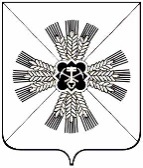 РОССИЙСКАЯ ФЕДЕРАЦИЯКЕМЕРОВСКАЯ ОБЛАСТЬПРОМЫШЛЕННОВСКИЙ МУНИЦИПАЛЬНЫЙ РАЙОНСОВЕТ НАРОДНЫХ ДЕПУТАТОВПРОМЫШЛЕННОВСКОГО МУНИЦИПАЛЬНОГО РАЙОНА6-ой созыв, 4-е заседаниеРЕШЕНИЕот _________ № ______пгт. ПромышленнаяО проекте решения «О районном бюджете Промышленновского муниципального районана 2019 год и на плановый период 2020  и 2021 годов»                                   и назначении публичных слушаний Руководствуясь ст. 52 Федерального закона от 06.10.2003 № 131-ФЗ «Об общих принципах организации местного самоуправления в Российской Федерации», Уставом Промышленновского муниципального района, постановлением Промышленновского районного Совета народных депутатов от 23.12.2005 № 243 «О порядке организации и проведения публичных слушаний», Совет народных депутатов Промышленновского муниципального районаРЕШИЛ:1. Принять проект решения «О районном бюджете Промышленновского муниципального района на 2019 год и на плановый период 2020 и 2021 годов» (приложение 1-17).2. Утвердить Порядок учета предложений по проекту решения Совета народных депутатов Промышленновского муниципального района                    «О районном бюджете Промышленновского муниципального района на 2019 год и на плановый период 2020 и 2021 годов» и назначении публичных слушаний (приложение 18).3. Опубликовать проект решения «О районном бюджете Промышленновского муниципального района на 2019 год и на плановый период 2020 и 2021 годов» и  порядок учета предложений по проекту решения в районной газете «Эхо».4. Назначить публичные слушания по проекту решения «О районном бюджете Промышленновского муниципального района на 2019 год и на плановый период 2020 и 2021 годов» на 17.12.2018 в 1500 часов по адресу: Кемеровская область, Промышленновский район, пгт. Промышленная, ул. Коммунистическая, д. 23а, в форме слушаний по проектам правовых актов в органе местного самоуправления.5. Создать комиссию по организации   и   проведению публичных слушаний и учету предложений по проекту решения Совета народных депутатов Промышленновского муниципального района «О районном бюджете Промышленновского муниципального района на 2019 год и на плановый период 2020 и 2021 годов» в следующем составе:6. Настоящее решение подлежит опубликованию в районной газете «Эхо» и обнародованию на официальном сайте администрации Промышленновского муниципального района.7. Контроль за исполнением возложить на комиссию по вопросам бюджета, налоговой политики и финансам (А.С. Минаков).8. Решение вступает в силу с даты опубликования в районной газете «Эхо».1. Утвердить основные характеристики районного бюджета на 2019 год и на плановый период 2020 и 2021 годов:1.1.Утвердить основные характеристики районного бюджета на 2019 год:- общий объем доходов районного бюджета в сумме 1655441 тыс. рублей;- общий объем расходов районного бюджета в сумме 1659400,6 тыс. рублей;- дефицит районного бюджета  в сумме 3959,6 тыс. рублей или 5 процентов от объема доходов районного бюджета на 2019 год без учета безвозмездных поступлений и поступлений налоговых доходов по дополнительным нормативам отчислений. 1.2. Утвердить основные характеристики районного бюджета на плановый период 2020  и 2021 годов:   общий объем доходов районного бюджета  на 2020 год в сумме  1408383,9 тыс. рублей и на 2021 год в сумме 1372546,1 тыс. рублей,общий объем расходов районного бюджета на 2020 год в сумме  1412357,8 тыс. рублей и на 2021 год в сумме  1376424,6 тыс. рублей,дефицит районного бюджета  на 2020 год в сумме 3973,9 тыс. рублей, или 5 процентов от объема доходов районного бюджета на 2020 год без учета безвозмездных поступлений и поступлений налоговых доходов по дополнительным нормативам отчислений и на 2021 год в сумме 3878,5 тыс. рублей, или 5 процентов от объема доходов районного бюджета на 2021 год без учета безвозмездных поступлений и поступлений налоговых доходов по дополнительным нормативам отчислений.2. Нормативы распределения доходов между бюджетами бюджетной системы Промышленновского муниципального района на 2019 год: Утвердить нормативы распределения доходов между бюджетами бюджетной системы Промышленновского муниципального района на 2019 год и на плановый период 2020 и 2021 годов согласно приложению 1 к настоящему решению.3. Нормативы отчислений в районный бюджет от прибыли муниципальных унитарных предприятий Промышленновского муниципального района:3.1. Утвердить нормативы отчислений в районный бюджет для муниципальных унитарных предприятий Промышленновского муниципального района от прибыли, остающейся после уплаты налогов и иных обязательных платежей, по итогам деятельности, соответственно, за  2018, 2019, 2020 годы в размере 10 процентов. 3.2. Установить срок уплаты в районный бюджет отчислений от прибыли, остающейся после уплаты налогов и иных обязательных платежей:до 1 июля 2019 года - по итогам деятельности муниципальных унитарных предприятий Промышленновского муниципального района за 2018 год;до 1 июля 2020 года - по итогам деятельности муниципальных унитарных предприятий Промышленновского муниципального района за 2019 год;до 1 июля 2021 года - по итогам деятельности муниципальных унитарных предприятий Промышленновского муниципального района за 2020 год.4. Главные администраторы доходов районного бюджета и главные администраторы источников финансирования дефицита районного бюджета:4.1. Утвердить перечень главных администраторов доходов районного бюджета, закрепляемые за ними виды (подвиды) доходов районного бюджета   согласно приложению 2  к настоящему решению.4.2. Утвердить перечень главных администраторов доходов бюджетов поселений, закрепляемые за ними виды (подвиды) доходов бюджетов поселений – органов местного самоуправления Промышленновского муниципального района  согласно приложению 3  к настоящему решению.4.3. Установить, что  финансовое управление по Промышленновскому району утверждает перечень кодов подвидов по видам доходов, главными администраторами которых являются органы местного самоуправления Промышленновского муниципального района и находящиеся в их ведении бюджетные учреждения.4.4. Утвердить перечень главных администраторов источников финансирования дефицита районного бюджета, закрепляемые за ними группы (подгруппы) источников финансирования дефицита районного бюджета согласно приложению 4 к настоящему решению.5. Доходы районного бюджета на 2019 год и на плановый период 2020 и 2021 годовУтвердить прогнозируемые доходы областного бюджета на 2019 год и на плановый период 2020 и 2021 годов согласно                                приложению 5 к настоящему Закону.6. Перечень и коды целевых статей расходов районного бюджетаУтвердить перечень и коды целевых статей расходов, универсальных направлений расходов районного бюджета согласно приложению 6 к настоящему решению.7. Бюджетные ассигнования районного бюджета на 2019 год и на плановый период 2020 и 2021 годов:7.1. 	Утвердить распределение бюджетных ассигнований районного бюджета  по целевым статьям (муниципальным программам и непрограммным направлениям деятельности), группам и подгруппам видов классификации расходов бюджетов на 2019 год и на плановый период 2020  и 2021 годов согласно приложению 7 к настоящему решению.7.2.	 Утвердить распределение бюджетных ассигнований районного бюджета по разделам, подразделам классификации расходов бюджетов на 2019 год и на плановый период 2020  и 2021 годов согласно приложению 8 к настоящему решению.7.3.	 Утвердить ведомственную структуру расходов на 2019 год и на плановый период 2020  и 2021 годов согласно приложению 9 к настоящему решению.7.4. 	Утвердить общий объем бюджетных ассигнований районного бюджета, направляемых на исполнение публичных нормативных обязательств на 2019 год в сумме 266506,9 тыс. рублей, на 2020 год в сумме 271399,9 тыс. рублей, на 2021 год в сумме 274514,6 тыс. рублей.7.5. 	Утвердить объем расходов на обслуживание муниципального внутреннего долга Промышленновского муниципального района на 2019 год в сумме 40 тыс. рублей, на 2020 год в сумме 40 тыс. рублей, на 2021 год в сумме 40 тыс. рублей.8.  Условно утвержденные расходыУтвердить общий объем условно утвержденных расходов районного      бюджета на 2020 год в сумме 13228,3 тыс. рублей и на 2021 год в сумме 24521 тыс. рублей.9. Резервный фондУтвердить размер резервного фонда администрации Промышленновского муниципального района на 2019 год в сумме  100 тыс. рублей, на 2020 год в сумме 100 тыс. рублей, на 2021 год в сумме 100 тыс. рублей.10. Дорожный фонд Промышленновского муниципального районаУтвердить объем бюджетных ассигнований дорожного фонда Промышленновского муниципального района на 2019 год в сумме  2591,1 тыс. рублей, на 2020 год в сумме 2591,1 тыс. рублей, на 2021 год в сумме 3520 тыс. рублей.11.  Межбюджетные трансферты на 2019 год и на плановый период 2020 и 2021 годов11.1. Утвердить общий объем межбюджетных трансфертов, получаемых из областного бюджета на 2019 год в сумме 1413243,9 тыс. рублей, на 2020 год в сумме 1189549,9 тыс. рублей, на 2021 год в сумме 1149827,1 тыс. рублей.11.2. Утвердить общий объем межбюджетных трансфертов, подлежащих перечислению в районный бюджет из бюджетов поселений на 2019 год в сумме 26494,1 тыс. рублей.11.3.  Утвердить общий объем межбюджетных трансфертов, предоставляемых бюджетам муниципальных образований Промышленновского муниципального района на 2019 год в сумме 43892 тыс. рублей, на 2020 год в сумме 30615,7 тыс. рублей, на 2021 год в сумме 30555,7 тыс. рублей.11.4. Утвердить распределение межбюджетных трансфертов, предоставляемых бюджетам муниципальных образований Промышленновского муниципального района на 2019 год и на плановый период 2020 и 2021 годов согласно приложениям 10-14 к настоящему решению.11.5. Установить критерий выравнивания расчетной бюджетной обеспеченности поселений на 2019 год и на плановый период 2020 и 2021 годов 1,72.12. Источники финансирования дефицита районного бюджета  на 2019 год и на плановый период 2020 и 2021 годовУтвердить источники финансирования дефицита районного бюджета по статьям и видам источников финансирования дефицита районного бюджета на 2019 год и на плановый период 2020 и 2021 годов согласно приложению 15 к настоящему решению.13. Предельный объем муниципального долга Промышленновского муниципального района13.1. Установить предельный объем муниципального долга Промышленновского муниципального района  на 2019 год в  сумме 39596 тыс. рублей, на 2020 год в сумме 39739 тыс. рублей, на 2021 год в сумме 38784,5 тыс. рублей.13.2. Установить верхний предел муниципального внутреннего долга Промышленновского муниципального района  на 1 января 2020 года в  сумме  4250,4 тыс. рублей, на 1 января 2021 года 8224,3 тыс. рублей, на 1 января 2022 в сумме 12102,8 тыс. рублей.14. Муниципальные внутренние заимствования Промышленновского муниципального районаУтвердить Программу муниципальных внутренних заимствований      Промышленновского муниципального района   на 2019  год и на плановый период 2020 и 2021 годов согласно приложению 16 к настоящему решению.15. Субсидии юридическим лицам (за исключением субсидий муниципальным учреждениям Промышленновского муниципального района), индивидуальным предпринимателям, физическим лицам – производителям товаров, работ, услуг:15.1. Субсидии юридическим лицам (за исключением субсидий муниципальным учреждениям Промышленновского муниципального района), индивидуальным предпринимателям, физическим лицам – производителям товаров, работ, услуг предоставляются в случаях, связанных с:-возмещением недополученных доходов и (или) возмещением части затрат организациям, предоставляющим услуги населению по газоснабжению;-возмещение недополученных доходов и (или) возмещение части затрат организациям, предоставляющим населению услуги по обеспечению твердым топливом; -возмещением недополученных доходов и (или) возмещением части затрат организациям, предоставляющим услуги населению по теплоснабжению;-возмещением недополученных доходов и (или) возмещением части затрат организациям, предоставляющим услуги населению по горячему водоснабжению;-возмещением недополученных доходов и (или) возмещением части затрат организациям, предоставляющим услуги населению по холодному водоснабжению;-возмещением недополученных доходов и (или) возмещением части затрат организациям, предоставляющим услуги населению по водоотведению; -субсидирование субъектов малого и среднего предпринимательства на участие в выставках и ярмарках;-возмещением недополученных доходов в связи с оказанием услуг средств массовой информации.15.2. Субсидии юридическим лицам (за исключением субсидий муниципальным учреждениям Промышленновского муниципального района), индивидуальным предпринимателям, физическим лицам – производителям товаров, работ, услуг предоставляются в порядке, установленном постановлением администрации Промышленновского муниципального района.16. МораторийС целью сокращения дефицита районного бюджета объявить мораторий на установление льгот по уплате налогов и сборов в районный бюджет в 2019 году, за исключением льгот, установленных решениями Совета народных депутатов Промышленновского муниципального района, принятыми и официально опубликованными до 1 января 2019 года.         Приложение № 3к решению Совета народных депутатов Промышленновского муниципального района                         от _________   № ____ «О проекте решения «О районном бюджете  Промышленновского муниципального района на 2019 год и на плановый период 2020 и 2021 годов» иназначении публичных слушаний»         Приложение № 5к решению Совета народных депутатов Промышленновского муниципального района                         от _______   № _____ «О проекте решения «О районном бюджете  Промышленновского муниципального района на 2019 год и на плановый период 2020 и 2021 годов» и                                                                                                          назначении публичных слушаний»           Приложение № 11                                                                                                      к решению Совета народных депутатов                                                                                                  Промышленновского муниципального района                                                                                           от _________   №___ «О проекте решения «О районном                                                                                              бюджете Промышленновского муниципального района                                                                                                       на 2019 год и на плановый период 2020 и 2021                                                                                                         годов» и назначении публичных слушаний»Распределение дотаций на выравнивание бюджетной обеспеченности поселений на 2019 год и на плановый период 2020 и 2021 годов (тыс. рублей)Приложение № 12к решению Совета народных депутатов Промышленновского                                                                 муниципального района   от _______   №___                                                                      «О проекте решения «О районном бюджете  Промышленновского                                                                          муниципального района на 2019 год и на плановый период                                                                   2020 и 2021 годов» и назначении публичных слушаний»Распределение дотаций на выравнивание бюджетной обеспеченности поселений на 2019 год и на плановый период 2020 и 2021 годов(тыс. рублей)Приложение № 13к решению Совета народных депутатов Промышленновского                                                                                 муниципального района   от _______   №_____ «О проекте                                                                                  решения «О районном бюджете  Промышленновского                                                                                          муниципального района на 2019 год и на плановый                                                                            период 2020 и 2021 годов» и назначении публичных слушаний»Распределение субвенций бюджетам поселений на 2019 год и на плановый период 2020 и 2021 годов                                                                                                                                  (тыс. рублей)Приложение № 14к решению Совета народных депутатов Промышленновского муниципального района   от ______   №  «О проекте решения «О районном бюджете  Промышленновского муниципального района на 2019 год и на плановый период 2020 и 2021 годов» и назначении публичных слушаний»Распределение иных межбюджетных трансфертов бюджетам поселений  на  2019 год                                                                                                                                                                      тыс. рублей         Приложение № 15к решению Совета народных депутатов Промышленновского муниципального района   от ______   № ___ «О проекте решения «О районном бюджете  Промышленновского муниципального района на 2019 год и на плановый период 2020 и 2021 годов» и назначении публичных слушаний»Распределение иных межбюджетных трансфертов бюджетам поселений  на  2019 год                                                            тыс. рублейПриложение № 16                                                                          к решению Совета народных депутатов Промышленновского                                                                                    муниципального района   от ______   №____                                                                  «О проекте решения «О районном бюджете  Промышленновского                                                                     муниципального района на 2019 год и на плановый период 2020                                                                                    и 2021 годов» и назначении публичных слушаний»Источники финансирования дефицита районного бюджета по статьям и видам источников финансирования дефицита районного бюджета на 2019 год и на плановый период 2020 и 2021 годов(тыс. рублей)    Приложение № 17к решению Совета народных депутатов Промышленновского муниципального района                           от ________   № ___ «О проекте решения                «О районном бюджете  Промышленновского муниципального района на 2019 год и на плановый период 2020 и 2021 годов» и назначении публичных слушаний»Программа муниципальных внутренних заимствований Промышленновского муниципального районана 2019 год и на плановый период 2020 и 2021 годов                                                                                                         (тыс. рублей)ПОРЯДОКучета предложений по проекту решения Совета народных депутатов Промышленновского муниципального района  «О районном бюджете Промышленновского муниципального района на  2019 год и на плановый период 2020 и 2021 годов» и назначении публичных слушанийПредложения граждан по проекту решения принимаются в течение 14 дней со дня опубликования проекта решения.Предложения по проекту решения принимаются от граждан, проживающих на территории Промышленновского муниципального района, обладающих избирательным правом.Предложения должны быть оформлены в письменном виде.Предложения принимаются Советом народных депутатов Промышленновского муниципального района в рабочие дни с 9-00 до 15-00 по адресу: пгт. Промышленная, ул. Коммунистическая, 23а, кабинет № 303, телефон для справок 7-47-59.Предложения граждан, поступившие в срок, указанный в п.1 настоящего Порядка, рассматриваются рабочей комиссией.Предложения граждан, поступившие с нарушением срока, порядка и формы подачи предложений, по решению рабочей комиссии могут быть оставлены без рассмотрения.По итогам рассмотрения каждого из поступивших предложений рабочая комиссия принимает решение о рекомендации его к принятию либо отклонению.Проект решения Совета народных депутатов Промышленновского муниципального района «О районном бюджете Промышленновского муниципального района на 2019 год и на плановый период 2020 и 2021 годов» и назначении публичных слушаний», а также предложения граждан по проекту решения с заключением рабочей комиссии вносят на сессию, созываемую в срок не ранее 14 дней после опубликования проекта решения.Граждане, направившие предложения, вправе участвовать при их рассмотрении на заседаниях рабочей комиссии и в публичных слушаниях, проводимых Советом народных депутатов Промышленновского муниципального района.Председатель комиссии: Минаков Александр Сергеевич– председатель комиссии по  вопросам бюджета, налоговой политики и финансам Совета народных депутатов Промышленновского   муниципального                                                 районаСекретарь комиссии:Буртовая Наталья Михайловна– главный специалист Совета народных  депутатов Промышленновского муниципального районаЧлены комиссии:Овсянникова Ирина Алексеевна– начальник Финансового управления по Промышленновскому району (по согласованию)Игина Ольга Альфредовна      -заместитель главы Промышленновского муниципального  района (по согласованию)Устимова Галина Васильевна          - председатель комиссии по  вопросам местного самоуправления и правоохранительной деятельности Совета народных  депутатов                                                     Промышленновского муниципального                                                      районаПредседатель Совета народных депутатовПромышленновского муниципального районаТ.П. МотрийГлаваПромышленновского муниципального районаД.П. ИльинПриложение № 1                                                      к решениюСовета народных депутатовПромышленновскогомуниципального района от _______ № ____«О проекте решения «О районном бюджете Промышленновского муниципального района на  2019 год и на плановый период 2020 и 2021 годов»и назначении публичных слушаний»           Приложение № 2к решению Совета народных депутатов Промышленновского муниципального района                         от ______  № _____ «О проекте решения «О районном бюджете  Промышленновского муниципального района на 2019 год и на плановый период 2020 и 2021 годов» иназначении публичных слушаний»           Приложение № 2к решению Совета народных депутатов Промышленновского муниципального района                         от ______  № _____ «О проекте решения «О районном бюджете  Промышленновского муниципального района на 2019 год и на плановый период 2020 и 2021 годов» иназначении публичных слушаний»           Приложение № 2к решению Совета народных депутатов Промышленновского муниципального района                         от ______  № _____ «О проекте решения «О районном бюджете  Промышленновского муниципального района на 2019 год и на плановый период 2020 и 2021 годов» иназначении публичных слушаний»           Приложение № 2к решению Совета народных депутатов Промышленновского муниципального района                         от ______  № _____ «О проекте решения «О районном бюджете  Промышленновского муниципального района на 2019 год и на плановый период 2020 и 2021 годов» иназначении публичных слушаний»           Приложение № 2к решению Совета народных депутатов Промышленновского муниципального района                         от ______  № _____ «О проекте решения «О районном бюджете  Промышленновского муниципального района на 2019 год и на плановый период 2020 и 2021 годов» иназначении публичных слушаний»Нормативы распределения доходов между бюджетами бюджетной системы Промышленновского муниципального района на 2019 годНормативы распределения доходов между бюджетами бюджетной системы Промышленновского муниципального района на 2019 годНормативы распределения доходов между бюджетами бюджетной системы Промышленновского муниципального района на 2019 годНормативы распределения доходов между бюджетами бюджетной системы Промышленновского муниципального района на 2019 годНормативы распределения доходов между бюджетами бюджетной системы Промышленновского муниципального района на 2019 годКод бюджетной классификации Российской ФедерацииНаименование доходаНаименование доходаМуниципальный районПоселения В ЧАСТИ НАЛОГОВ НА СОВОКУПНЫЙ ДОХОДВ ЧАСТИ НАЛОГОВ НА СОВОКУПНЫЙ ДОХОД1 05 01011 01 0000 110Налог, взимаемый с налогоплательщиков, выбравших в качестве объекта налогообложения доходыНалог, взимаемый с налогоплательщиков, выбравших в качестве объекта налогообложения доходы301 05 01012 01 0000 110Налог, взимаемый с налогоплательщиков, выбравших в качестве объекта налогообложения доходы (за налоговые периоды, истекшие до 1 января 2011 года)Налог, взимаемый с налогоплательщиков, выбравших в качестве объекта налогообложения доходы (за налоговые периоды, истекшие до 1 января 2011 года)301 05 01021 01 0000 110Налог, взимаемый с налогоплательщиков, выбравших в качестве объекта налогообложения доходы, уменьшенные на величину расходов (в том числе минимальный налог, зачисляемый в бюджеты субъектов Российской Федерации)Налог, взимаемый с налогоплательщиков, выбравших в качестве объекта налогообложения доходы, уменьшенные на величину расходов (в том числе минимальный налог, зачисляемый в бюджеты субъектов Российской Федерации)301 05 01022 01 0000 110Налог, взимаемый с налогоплательщиков, выбравших в качестве объекта налогообложения доходы, уменьшенные на величину расходов (за налоговые периоды, истекшие до 1 января 2011 года)Налог, взимаемый с налогоплательщиков, выбравших в качестве объекта налогообложения доходы, уменьшенные на величину расходов (за налоговые периоды, истекшие до 1 января 2011 года)301 05 01050 01 0000 110Минимальный налог, зачисляемый в бюджеты субъектов Российской Федерации (за налоговые периоды, истекшие до 1 января 2016 года)Минимальный налог, зачисляемый в бюджеты субъектов Российской Федерации (за налоговые периоды, истекшие до 1 января 2016 года)30В ЧАСТИ НАЛОГОВ НА ИМУЩЕСТВОВ ЧАСТИ НАЛОГОВ НА ИМУЩЕСТВОВ ЧАСТИ НАЛОГОВ НА ИМУЩЕСТВОВ ЧАСТИ НАЛОГОВ НА ИМУЩЕСТВОВ ЧАСТИ НАЛОГОВ НА ИМУЩЕСТВО1 06 04000 02 0000 110Транспортный налогТранспортный налог5В ЧАСТИ ГОСУДАРСТВЕННОЙ ПОШЛИНЫВ ЧАСТИ ГОСУДАРСТВЕННОЙ ПОШЛИНЫВ ЧАСТИ ГОСУДАРСТВЕННОЙ ПОШЛИНЫВ ЧАСТИ ГОСУДАРСТВЕННОЙ ПОШЛИНЫВ ЧАСТИ ГОСУДАРСТВЕННОЙ ПОШЛИНЫ1 08 06000 01 8003 110Государственная пошлина за выдачу паспорта, удостоверяющего личность гражданина Российской Федерации за пределами территории Российской Федерации (при обращении через многофункциональные центры)Государственная пошлина за выдачу паспорта, удостоверяющего личность гражданина Российской Федерации за пределами территории Российской Федерации (при обращении через многофункциональные центры)501 08 06000 01 8004 110Государственная пошлина за выдачу паспорта, удостоверяющего личность гражданина Российской Федерации за пределами территории Российской Федерации, содержащего электронный носитель информации (паспорта нового поколения) (при обращении через многофункциональные центры)Государственная пошлина за выдачу паспорта, удостоверяющего личность гражданина Российской Федерации за пределами территории Российской Федерации, содержащего электронный носитель информации (паспорта нового поколения) (при обращении через многофункциональные центры)501 08 06000 01 8005 110Государственная пошлина за выдачу паспорта, удостоверяющего личность гражданина Российской Федерации за пределами территории Российской Федерации, гражданину Российской Федерации в возрасте до 14 лет (при обращении через многофункциональные центры)Государственная пошлина за выдачу паспорта, удостоверяющего личность гражданина Российской Федерации за пределами территории Российской Федерации, гражданину Российской Федерации в возрасте до 14 лет (при обращении через многофункциональные центры)501 08 06000 01 8006 110Государственная пошлина за выдачу паспорта, удостоверяющего личность гражданина Российской Федерации за пределами территории Российской Федерации, содержащего электронный носитель информации (паспорта нового поколения), гражданину РФ в возрасте до 14 лет (при обращении через многофункциональные центры)Государственная пошлина за выдачу паспорта, удостоверяющего личность гражданина Российской Федерации за пределами территории Российской Федерации, содержащего электронный носитель информации (паспорта нового поколения), гражданину РФ в возрасте до 14 лет (при обращении через многофункциональные центры)501 08 06000 01 8007 110Государственная пошлина за внесение изменений в паспорт, удостоверяющий личность гражданина Российской Федерации за пределами территории Российской Федерации (при обращении через многофункциональные центры)Государственная пошлина за внесение изменений в паспорт, удостоверяющий личность гражданина Российской Федерации за пределами территории Российской Федерации (при обращении через многофункциональные центры)501 08 07010 01 8000 110Государственная пошлина за государственную регистрацию юридического лица, физических лиц в качестве индивидуальных предпринимателей, изменений, вносимых в учредительные документы юридического лица, за государственную регистрацию ликвидации юридического лица и другие юридически значимые действия (при обращении через многофункциональные центры)Государственная пошлина за государственную регистрацию юридического лица, физических лиц в качестве индивидуальных предпринимателей, изменений, вносимых в учредительные документы юридического лица, за государственную регистрацию ликвидации юридического лица и другие юридически значимые действия (при обращении через многофункциональные центры)501 08 07020 01 8000 110Государственная пошлина за государственную регистрацию прав, ограничений (обременений) прав на недвижимое имущество и сделок с ним (при обращении через многофункциональные центры)Государственная пошлина за государственную регистрацию прав, ограничений (обременений) прав на недвижимое имущество и сделок с ним (при обращении через многофункциональные центры)501 08 07100 01 8034 110Государственная пошлина за выдачу паспорта гражданина Российской Федерации (при обращении через многофункциональные центры)Государственная пошлина за выдачу паспорта гражданина Российской Федерации (при обращении через многофункциональные центры)501 08 07100 01 8035 110Государственная пошлина за выдачу и обмен паспорта гражданина Российской Федерации (государственная пошлина за выдачу паспорта взамен утраченного или пришедшего в негодность) (при обращении через многофункциональные центры)Государственная пошлина за выдачу и обмен паспорта гражданина Российской Федерации (государственная пошлина за выдачу паспорта взамен утраченного или пришедшего в негодность) (при обращении через многофункциональные центры)501 08 07141 01 8035 110Государственная пошлина за государственную регистрацию транспортных средств и иные юридически значимые действия уполномоченных федеральных государственных органов, связанные с изменением и выдачей документов на транспортные средства, регистрационных знаков, водительских удостоверений  (при обращении через многофункциональные центры)Государственная пошлина за государственную регистрацию транспортных средств и иные юридически значимые действия уполномоченных федеральных государственных органов, связанные с изменением и выдачей документов на транспортные средства, регистрационных знаков, водительских удостоверений  (при обращении через многофункциональные центры)501 08 07150 01 4000 110Государственная пошлина за выдачу разрешения на установку рекламной конструкцииГосударственная пошлина за выдачу разрешения на установку рекламной конструкции100В ЧАСТИ ПОГАШЕНИЯ ЗАДОЛЖЕННОСТИ ПРОШЛЫХ ЛЕТ ПО ОТДЕЛЬНЫМ ВИДАМ НАЛОГОВ, А ТАКЖЕ В ЧАСТИ ПОГАШЕНИЯ ЗАДОЛЖЕННОСТИ И ПЕРЕРАСЧЕТОВ ПО ОТМЕНЕННЫМ НАЛОГАМ И СБОРАМВ ЧАСТИ ПОГАШЕНИЯ ЗАДОЛЖЕННОСТИ ПРОШЛЫХ ЛЕТ ПО ОТДЕЛЬНЫМ ВИДАМ НАЛОГОВ, А ТАКЖЕ В ЧАСТИ ПОГАШЕНИЯ ЗАДОЛЖЕННОСТИ И ПЕРЕРАСЧЕТОВ ПО ОТМЕНЕННЫМ НАЛОГАМ И СБОРАМВ ЧАСТИ ПОГАШЕНИЯ ЗАДОЛЖЕННОСТИ ПРОШЛЫХ ЛЕТ ПО ОТДЕЛЬНЫМ ВИДАМ НАЛОГОВ, А ТАКЖЕ В ЧАСТИ ПОГАШЕНИЯ ЗАДОЛЖЕННОСТИ И ПЕРЕРАСЧЕТОВ ПО ОТМЕНЕННЫМ НАЛОГАМ И СБОРАМВ ЧАСТИ ПОГАШЕНИЯ ЗАДОЛЖЕННОСТИ ПРОШЛЫХ ЛЕТ ПО ОТДЕЛЬНЫМ ВИДАМ НАЛОГОВ, А ТАКЖЕ В ЧАСТИ ПОГАШЕНИЯ ЗАДОЛЖЕННОСТИ И ПЕРЕРАСЧЕТОВ ПО ОТМЕНЕННЫМ НАЛОГАМ И СБОРАМВ ЧАСТИ ПОГАШЕНИЯ ЗАДОЛЖЕННОСТИ ПРОШЛЫХ ЛЕТ ПО ОТДЕЛЬНЫМ ВИДАМ НАЛОГОВ, А ТАКЖЕ В ЧАСТИ ПОГАШЕНИЯ ЗАДОЛЖЕННОСТИ И ПЕРЕРАСЧЕТОВ ПО ОТМЕНЕННЫМ НАЛОГАМ И СБОРАМ1 09 01030 05 0000 110Налог на прибыль организаций, зачислявшийся до 1 января 2005 года в местные бюджеты, мобилизуемый на территориях муниципальных районов1001001 09 03021 05 0000 110Платежи за добычу общераспростаненных полезных ископаемых,мобилизуемые на территориях муниципальных районов1001001 09 03023 01 0000 110Платежи за добычу подземных вод60601 09 03025 01 0000 110Платежи за добычу других полезных ископаемых50501 09 04010 02 0000 110Налог на имущество предприятий50501 09 04053 10 0000 110Земельный налог (по обязательствам, возникшим до 1 января 2006 года), мобилизуемый на территорях сельских  поселений1001 09 04053 13 0000 110Земельный налог (по обязательствам, возникшим до 1 января 2006 года), мобилизуемый на территориях городских поселений1001 09 07013 05 0000 110Налог на рекламу, мобилизуемый на территориях муниципальных районов1001001 09 07033 05 0000 110Целевые сборы с граждан и предприятий, учреждений, организаций на содержание милиции, на благоустройство территорий, на нужды образования и другие цели, мобилизуемые на территориях муниципальных районов1001001 09 07053 05 0000 110Прочие местные налоги и сборы, мобилизуемые на территориях муниципальных районов100100В ЧАСТИ ДОХОДОВ ОТ ИСПОЛЬЗОВАНИЯ ИМУЩЕСТВА, НАХОДЯЩЕГОСЯ В ГОСУДАРСТВЕННОЙ И МУНИЦИПАЛЬНОЙ СОБСТВЕННОСТИВ ЧАСТИ ДОХОДОВ ОТ ИСПОЛЬЗОВАНИЯ ИМУЩЕСТВА, НАХОДЯЩЕГОСЯ В ГОСУДАРСТВЕННОЙ И МУНИЦИПАЛЬНОЙ СОБСТВЕННОСТИВ ЧАСТИ ДОХОДОВ ОТ ИСПОЛЬЗОВАНИЯ ИМУЩЕСТВА, НАХОДЯЩЕГОСЯ В ГОСУДАРСТВЕННОЙ И МУНИЦИПАЛЬНОЙ СОБСТВЕННОСТИВ ЧАСТИ ДОХОДОВ ОТ ИСПОЛЬЗОВАНИЯ ИМУЩЕСТВА, НАХОДЯЩЕГОСЯ В ГОСУДАРСТВЕННОЙ И МУНИЦИПАЛЬНОЙ СОБСТВЕННОСТИВ ЧАСТИ ДОХОДОВ ОТ ИСПОЛЬЗОВАНИЯ ИМУЩЕСТВА, НАХОДЯЩЕГОСЯ В ГОСУДАРСТВЕННОЙ И МУНИЦИПАЛЬНОЙ СОБСТВЕННОСТИ1 11 02033 05 0000 120Доходы от размещения временно свободных средств бюджетов муниципальных районов1001001 11 02033 10 0000 120Доходы от размещения временно свободных средств бюджетов сельских  поселений1001 11 02033 13 0000 120Доходы от размещения временно свободных средств бюджетов городских поселений1001 11 05025 05 0000 120Доходы, получаемые в виде арендной платы, а также средства от продажи права на заключение договоров аренды за земли, находящиеся в собственности муниципальных районов (за исключением земельных участков муниципальных бюджетных и автономных учреждений)1001001 11 05313 10 0000 120Плата по соглашениям об установлении сервитута, заключенным органами местного самоуправления муниципальных районов, государственными или муниципальными предприятиями либо государственными или муниципальными учреждениями в отношении земельных участков, государственная собственность на которые не разграничена и которые расположены в границах сельских поселений1001001 11 05313 13 0000 120Плата по соглашениям об установлении сервитута, заключенным органами местного самоуправления муниципальных районов,  государственными или муниципальными предприятиями либо государственными или муниципальными учреждениями в отношении земельных участков, государственная собственность на которые не разграничена и которые расположены в границах городских поселений5050501 11 05314 10 0000 120Плата по соглашениям об установлении сервитута, заключенным органами местного самоуправления сельских поселений, государственными или муниципальными предприятиями либо государственными или муниципальными учреждениями в отношении земельных участков, государственная собственность на которые не разграничена и которые расположены в границах сельских поселений1001001 11 05314 13 0000 120Плата по соглашениям об установлении сервитута, заключенным органами местного самоуправления городских поселений, государственными или муниципальными предприятиями либо государственными или муниципальными учреждениями в отношении земельных участков, государственная собственность на которые не разграничена и которые расположены в границах городских поселений5050501 11 05325 05 0000 120Плата по соглашениям об установлении сервитута, заключенным органами местного самоуправления муниципальных районов, государственными или муниципальными предприятиями либо государственными или муниципальными учреждениями в отношении земельных участков, находящихся в собственности муниципальных районов1001001 11 05325 10 0000 120Плата по соглашениям об установлении сервитута, заключенным органами местного самоуправления сельских поселений, государственными или муниципальными предприятиями либо государственными или муниципальными учреждениями в отношении земельных участков, находящихся в собственности сельских поселений1001 11 05325 13 0000 120Плата по соглашениям об установлении сервитута, заключенным органами местного самоуправления городских поселений, государственными или муниципальными предприятиями либо государственными или муниципальными учреждениями в отношении земельных участков, находящихся в собственности городских поселений1001 11 05326 13 0000 120Плата по соглашениям об установлении сервитута, заключенным органами исполнительной власти субъектов Российской Федерации, государственными или муниципальными предприятиями либо государственными или муниципальными учреждениями в отношении земельных участков, которые расположены в границах городских поселений, которые находятся в федеральной собственности и осуществление полномочий по управлению и распоряжению которыми передано органам государственной власти субъектов Российской Федерации50В ЧАСТИ ДОХОДОВ ОТ ОКАЗАНИЯ ПЛАТНЫХ УСЛУГ И КОМПЕНСАЦИИ ЗАТРАТ ГОСУДАРСТВАВ ЧАСТИ ДОХОДОВ ОТ ОКАЗАНИЯ ПЛАТНЫХ УСЛУГ И КОМПЕНСАЦИИ ЗАТРАТ ГОСУДАРСТВАВ ЧАСТИ ДОХОДОВ ОТ ОКАЗАНИЯ ПЛАТНЫХ УСЛУГ И КОМПЕНСАЦИИ ЗАТРАТ ГОСУДАРСТВАВ ЧАСТИ ДОХОДОВ ОТ ОКАЗАНИЯ ПЛАТНЫХ УСЛУГ И КОМПЕНСАЦИИ ЗАТРАТ ГОСУДАРСТВАВ ЧАСТИ ДОХОДОВ ОТ ОКАЗАНИЯ ПЛАТНЫХ УСЛУГ И КОМПЕНСАЦИИ ЗАТРАТ ГОСУДАРСТВА1 13 01075 05 0000 130Доходы от оказания информационных услуг органами местного самоуправления муниципальных районов, казенными учреждениями муниципальных районов1001001 13 01076 10 0000 130Доходы от оказания информационных услуг органами местного самоуправления сельских поселений, казенными учреждениями сельских поселений1001 13 01076 13 0000 130Доходы от оказания информационных услуг органами местного самоуправления городских поселений, казенными учреждениями городских поселений1001 13 01540 05 0000 130Плата за оказание услуг по присоединению объектов дорожного сервиса к автомобильным дорогам общего пользования местного значения, зачисляемая в бюджеты муниципальных районов1001001 13 01540 10 0000 130Плата за оказание услуг по присоединению объектов дорожного сервиса к автомобильным дорогам общего пользования местного значения, зачисляемая в бюджеты сельских  поселений1001 13 01540 13 0000 130Плата за  оказание услуг по присоединению объектов дорожного сервиса к автомобильным дорогам общего пользования местного значения, зачисляемая в бюджеты городских поселений1001 13 01995 05 0000 130Прочие доходы от оказания платных услуг (работ) получателями средств бюджетов муниципальных районов1001001 13 01995 10 0000 130Прочие доходы от оказания платных услуг (работ) получателями средств бюджетов сельских поселений1001 13 01995 13 0000 130Прочие доходы от оказания платных услуг (работ) получателями средств бюджетов городских поселений1001 13 02065 05 0000 130Доходы, поступающие в порядке возмещения расходов, понесенных в связи с эксплуатацией имущества муниципальных районов1001001 13 02065 10 0000 130Доходы, поступающие в порядке возмещения расходов, понесенных в связи с эксплуатацией имущества сельских поселений1001 13 02065 13 0000 130Доходы, поступающие в порядке возмещения расходов, понесенных в связи с эксплуатацией имущества городских поселений1001 13 02995 05 0000 130Прочие доходы от компенсации затрат бюджетов муниципальных районов1001001 13 02995 10 0000 130Прочие доходы от компенсации затрат бюджетов сельских поселений1001 13 02995 13 0000 130Прочие доходы от компенсации затрат бюджетов городских поселений100В ЧАСТИ ДОХОДОВ ОТ ПРОДАЖИ  МАТЕРИАЛЬНЫХ И НЕ МАТЕРИАЛЬНЫХ АКТИВОВВ ЧАСТИ ДОХОДОВ ОТ ПРОДАЖИ  МАТЕРИАЛЬНЫХ И НЕ МАТЕРИАЛЬНЫХ АКТИВОВВ ЧАСТИ ДОХОДОВ ОТ ПРОДАЖИ  МАТЕРИАЛЬНЫХ И НЕ МАТЕРИАЛЬНЫХ АКТИВОВВ ЧАСТИ ДОХОДОВ ОТ ПРОДАЖИ  МАТЕРИАЛЬНЫХ И НЕ МАТЕРИАЛЬНЫХ АКТИВОВВ ЧАСТИ ДОХОДОВ ОТ ПРОДАЖИ  МАТЕРИАЛЬНЫХ И НЕ МАТЕРИАЛЬНЫХ АКТИВОВ1 14 06025 05 0000 430Доходы от продажи земельных участков, находящихся в собственности муниципальных районов (за исключением земельных участков муниципальных бюджетных и автономных учреждений)1001001 14 06025 10 0000 430Доходы от продажи земельных участков, находящихся в собственности сельских поселений (за исключением земельных участков муниципальных бюджетных и автономных учреждений)1001 14 06025 13 0000 430Доходы от продажи земельных участков, находящихся в собственности городских поселений (за исключением земельных участков муниципальных бюджетных и автономных учреждений)1001 14 06313 10 0000 430Плата за увеличение площади земельных участков, находящихся в частной собственности, в результате перераспределения таких земельных участков и земель (или) земельных участков, государственная собственность на которые не разграничена и которые расположены в границах сельских поселений1001001 14 06313 13 0000 430Плата за увеличение площади земельных участков, находящихся в частной собственности, в результате перераспределения таких земельных участков и земель (или) земельных участков, государственная собственность на которые не разграничена и которые расположены в границах городских поселений5050501 14 06325 05 0000 430Плата за увеличение площади земельных участков, находящихся в частной собственности, в результате перераспределения таких земельных участков и земельных участков, находящихся в собственности муниципальных районов1001001 14 06325 10 0000 430Плата за увеличение площади земельных участков, находящихся в частной собственности, в результате перераспределения таких земельных участков и земельных участков, находящихся в собственности сельских поселений1001 14 06325 13 0000 430Плата за увеличение площади земельных участков, находящихся в частной собственности, в результате перераспределения таких земельных участков и земельных участков, находящихся в собственности городских поселений100В ЧАСТИ АДМИНИСТРАТИВНЫХ ПЛАТЕЖЕЙ И СБОРОВВ ЧАСТИ АДМИНИСТРАТИВНЫХ ПЛАТЕЖЕЙ И СБОРОВВ ЧАСТИ АДМИНИСТРАТИВНЫХ ПЛАТЕЖЕЙ И СБОРОВВ ЧАСТИ АДМИНИСТРАТИВНЫХ ПЛАТЕЖЕЙ И СБОРОВВ ЧАСТИ АДМИНИСТРАТИВНЫХ ПЛАТЕЖЕЙ И СБОРОВ1 15 02050 05 0000 140Платежи, взимаемые органами местного самоуправления (организациями)  муниципальных районов за выполнение определенных функций1001001 15 02050 10 0000 140Платежи, взимаемые органами местного самоуправления (организациями) сельских  поселений за выполнение определенных функций1001 15 02050 13 0000 140Платежи, взимаемые органами местного самоуправления (организациями) городских поселений за выполнение определенных функций100В ЧАСТИ  ШТРАФОВ, САНКЦИЙ, ВОЗМЕЩЕНИЯ УЩЕРБАВ ЧАСТИ  ШТРАФОВ, САНКЦИЙ, ВОЗМЕЩЕНИЯ УЩЕРБАВ ЧАСТИ  ШТРАФОВ, САНКЦИЙ, ВОЗМЕЩЕНИЯ УЩЕРБАВ ЧАСТИ  ШТРАФОВ, САНКЦИЙ, ВОЗМЕЩЕНИЯ УЩЕРБАВ ЧАСТИ  ШТРАФОВ, САНКЦИЙ, ВОЗМЕЩЕНИЯ УЩЕРБА1 16 23051 05 0000 140Доходы от возмещения ущерба при возникновении страховых случаев по обязательному страхованию гражданской ответственности, когда выгодоприобретателями выступают получатели средств бюджетов муниципальных районов1001001 16 23051 10 0000 140Доходы от возмещения ущерба при возникновении страховых случаев по обязательному страхованию гражданской ответственности, когда выгодоприобретателями выступают получатели средств бюджетов сельских поселений1001 16 23051 13 0000 140Доходы от возмещения ущерба при возникновении страховых случаев по обязательному страхованию гражданской ответственности, когда выгодоприобретателями выступают получатели средств бюджетов городских поселений1001 16 23052 05 0000 140Доходы от возмещения ущерба при возникновении иных страховых случаев, когда выгодоприобретателями выступают получатели средств бюджетов муниципальных районов1001001 16 23052 10 0000 140Доходы от возмещения ущерба при возникновении иных страховых случаев, когда выгодоприобретателями выступают получатели средств бюджетов сельских  поселений1001 16 23052 13 0000 140Доходы от возмещения ущерба при возникновении иных страховых случаев, когда выгодоприобретателями выступают получатели средств бюджетов городских поселений1001 16 90050 05 0000 140Прочие поступления от денежных взысканий (штрафов) и иных сумм в возмещение ущерба, зачисляемые в бюджеты муниципальных районов100100В ЧАСТИ ПРОЧИХ НЕНАЛОГОВЫХ ДОХОДОВВ ЧАСТИ ПРОЧИХ НЕНАЛОГОВЫХ ДОХОДОВВ ЧАСТИ ПРОЧИХ НЕНАЛОГОВЫХ ДОХОДОВВ ЧАСТИ ПРОЧИХ НЕНАЛОГОВЫХ ДОХОДОВ1 17 01050 05 0000 180Невыясненные поступления, зачисляемые в бюджеты муниципальных районов1001001 17 01050 10 0000 180Невыясненные поступления, зачисляемые в бюджеты сельских поселений1001 17 01050 13 0000 180Невыясненные поступления, зачисляемые в бюджеты городских поселений1001 17 02020 10 0000 180Возмещение потерь сельскохозяйственного производства, связанных с изъятием сельскохозяйственных угодий, расположенных на территориях поселений (по обязательствам, возникших до 1 января 2008года)1001001 17 02020 13 0000 180Возмещение потерь сельскохозяйственного производства, связанных с изъятием сельскохозяйственных угодий, расположенных на территориях городских поселений (по обязательствам, возникшим до 1 января 2008 года)1001 17 05050 05 0000 180Прочие неналоговые доходы бюджетов муниципальных районов1001001 17 05050 10 0000 180Прочие неналоговые доходы бюджетов сельских поселений1001 17 05050 13 0000 180Прочие неналоговые доходы бюджетов городских поселений1001 17 14030 05 0000 180Средства самообложения граждан, зачисляемые в бюджеты муниципальных районов1001001 17 14030 10 0000 180Средства самообложения граждан, зачисляемые в бюджеты сельских поселений1001 17 14030 13 0000 180Средства самообложения граждан, зачисляемые в бюджеты городских поселений100В ЧАСТИ ПОСТУПЛЕНИЯ (ПЕРЕЧИСЛЕНИЯ) ПО УРЕГУЛИРОВАНИЮ РАСЧЕТОВ МЕЖДУ БЮДЖЕТАМИ БЮДЖЕТНОЙ СИСТЕМЫ РОССИЙСКОЙ ФЕДЕРАЦИИВ ЧАСТИ ПОСТУПЛЕНИЯ (ПЕРЕЧИСЛЕНИЯ) ПО УРЕГУЛИРОВАНИЮ РАСЧЕТОВ МЕЖДУ БЮДЖЕТАМИ БЮДЖЕТНОЙ СИСТЕМЫ РОССИЙСКОЙ ФЕДЕРАЦИИВ ЧАСТИ ПОСТУПЛЕНИЯ (ПЕРЕЧИСЛЕНИЯ) ПО УРЕГУЛИРОВАНИЮ РАСЧЕТОВ МЕЖДУ БЮДЖЕТАМИ БЮДЖЕТНОЙ СИСТЕМЫ РОССИЙСКОЙ ФЕДЕРАЦИИВ ЧАСТИ ПОСТУПЛЕНИЯ (ПЕРЕЧИСЛЕНИЯ) ПО УРЕГУЛИРОВАНИЮ РАСЧЕТОВ МЕЖДУ БЮДЖЕТАМИ БЮДЖЕТНОЙ СИСТЕМЫ РОССИЙСКОЙ ФЕДЕРАЦИИВ ЧАСТИ ПОСТУПЛЕНИЯ (ПЕРЕЧИСЛЕНИЯ) ПО УРЕГУЛИРОВАНИЮ РАСЧЕТОВ МЕЖДУ БЮДЖЕТАМИ БЮДЖЕТНОЙ СИСТЕМЫ РОССИЙСКОЙ ФЕДЕРАЦИИ1 18 05000 05 0000180Прочие поступления в бюджеты муниципальных районов (перечисления из бюджетов муниципальных районов) по урегулированию расчетов между бюджетами бюджетной системы Российской Федерации по распределенным доходам1001002 00 00000 00 0000 000БЕЗВОЗМЕЗДНЫЕ ПОСТУПЛЕНИЯ**100100** Доходы по данной группе доходов подлежат зачислению в районный  бюджет по всем подстатьям, статьям и подгруппам** Доходы по данной группе доходов подлежат зачислению в районный  бюджет по всем подстатьям, статьям и подгруппам** Доходы по данной группе доходов подлежат зачислению в районный  бюджет по всем подстатьям, статьям и подгруппам** Доходы по данной группе доходов подлежат зачислению в районный  бюджет по всем подстатьям, статьям и подгруппам** Доходы по данной группе доходов подлежат зачислению в районный  бюджет по всем подстатьям, статьям и подгруппамПеречень главных администраторов доходов  бюджета муниципального района, закрепляемые за ними виды (подвиды) доходов бюджета   муниципального районаПеречень главных администраторов доходов  бюджета муниципального района, закрепляемые за ними виды (подвиды) доходов бюджета   муниципального районаПеречень главных администраторов доходов  бюджета муниципального района, закрепляемые за ними виды (подвиды) доходов бюджета   муниципального районаКод бюджетной классификации Российской ФедерацииКод бюджетной классификации Российской ФедерацииНаименование главного администратора доходов бюджета муниципального района - органа местного самоуправления Промышленновского муниципального района и доходов  бюджета муниципального районаглавного администратора доходовдоходов бюджета   муниципального районаНаименование главного администратора доходов бюджета муниципального района - органа местного самоуправления Промышленновского муниципального района и доходов  бюджета муниципального района855Финансовое управление по Промышленновскому районуФинансовое управление по Промышленновскому району8551 13 02995 05 0003 130Прочие доходы от компенсации затрат бюджетов муниципальных районов (возврат дебиторской задолженности прошлых лет)8551 17 01050 05 0000 180Невыясненные поступления, зачисляемые в бюджеты муниципальных районов8552 02 15001 05 0000 150Дотации бюджетам муниципальных районов на выравнивание  бюджетной обеспеченности8552 02 15002 05 0000 150Дотации бюджетам муниципальных районов на поддержку мер по обеспечению сбалансированности бюджетов8552 02 30024 05 0000 150Субвенции бюджетам муниципальных районов на выполнение передаваемых полномочий субъектов Российской Федерации8552 07 05030 05 0015 180Прочие безвозмездные поступления в бюджеты муниципальных районов (выполнение муниципальных программ)8552 08 05000 05 0000 180Перечисления из бюджетов муниципальных районов (в бюджеты муниципальных районов) для осуществления возврата (зачета) излишне уплаченных или излишне взысканных сумм налогов, сборов и иных платежей, а также сумм процентов за несвоевременное осуществление такого возврата и процентов, начисленных на излишне взысканные суммы8552 18 60010 05 0000 150Доходы бюджетов муниципальных районов от возврата прочих остатков субсидий, субвенций и иных межбюджетных трансфертов, имеющих целевое назначение, прошлых лет из бюджетов поселений8552 19 60010 05 0000 150Возврат прочих остатков субсидий, субвенций и иных межбюджетных трансфертов, имеющих целевое назначение, прошлых лет из бюджетов муниципальных районов900администрация Промышленновского муниципального районаадминистрация Промышленновского муниципального района9001 08 07150 01 1000 110Государственная пошлина за выдачу разрешения на установку рекламной конструкции 9001 08 07150 01 4000 110Государственная пошлина за выдачу разрешения на установку рекламной конструкции 9001 13 02995 05 0003 130Прочие доходы от компенсации затрат бюджетов муниципальных районов (возврат дебиторской задолженности прошлых лет)9001 16 23051 05 0000 140Доходы от возмещения ущерба при возникновении страховых случаев по обязательному страхованию гражданской ответственности, когда выгодоприобретателями выступают получатели средств бюджетов муниципальных районов9001 16 33050 05 0000 140Денежные взыскания (штрафы) за нарушение законодательства Российской Федерации о контрактной системе в сфере закупок товаров, работ, услуг для обеспечения государственных и муниципальных нужд для нужд муниципальных районов9001 16 51030 02 0000 140Денежные взыскания (штрафы), установленные законами субъектов Российской Федерации за несоблюдение муниципальных правовых актов, зачисляемые в бюджеты муниципальных районов9001 16 90050 05 0000 140Прочие поступления от денежных взысканий (штрафов) и иных сумм в возмещение ущерба, зачисляемые в бюджеты муниципальных районов9001 17 01050 05 0000 180Невыясненные поступления, зачисляемые в бюджеты муниципальных районов9001 17 05050 05 0000 180Прочие неналоговые доходы бюджетов муниципальных районов9002 02 30024 05 0000 150Субвенции бюджетам муниципальных районов на выполнение передаваемых полномочий субъектов Российской Федерации9002 02 35118 05 0000 150Субвенции бюджетам муниципальных районов на осуществление первичного воинского учета на территориях, где отсутствуют военные комиссариаты9002 02 35120 05 0000 150Субвенции бюджетам муниципальных районов на осуществление полномочий по составлению (изменению) списков кандидатов в присяжные заседатели федеральных судов общей юрисдикции в Российской Федерации9002 02 40014 05 0000 150Межбюджетные трансферты, передаваемые бюджетам муниципальных районов из бюджетов поселений на осуществление части полномочий по решению вопросов местного значения в соответствии с заключенными соглашениями 9002 02 49999 05 0000 150Прочие межбюджетные трансферты, передаваемые бюджетам муниципальных районов9002 18 35118 05 0000 150Доходы бюджетов муниципальных районов от возврата остатков субвенций на осуществление первичного воинского учета на территориях, где отсутствуют военные комиссариаты из бюджетов поселений9002 18 60010 05 0000 150Доходы бюджетов муниципальных районов от возврата прочих остатков субсидий, субвенций и иных межбюджетных трансфертов, имеющих целевое назначение, прошлых лет из бюджетов поселений9002 19 35118 05 0000 150Возврат остатков субвенций на осуществление первичного воинского учета на территориях, где отсутствуют военные комиссариаты из бюджетов муниципальных районов9002 19 60010 05 0000 150Возврат прочих остатков субсидий, субвенций и иных межбюджетных трансфертов, имеющих целевое назначение, прошлых лет из бюджетов муниципальных районов902Совет народных депутатов Промышленновского муниципального районаСовет народных депутатов Промышленновского муниципального района9021 17 01050 05 0000 180Невыясненные поступления, зачисляемые в бюджеты муниципальных районов905Комитет  по  управлению  муниципальным  имуществом  администрации  Промышленновского  муниципального  районаКомитет  по  управлению  муниципальным  имуществом  администрации  Промышленновского  муниципального  района9051 11 05013 05 0000 120Доходы, получаемые в виде арендной платы за земельные участки, государственная собственность на которые не разграничена и которые расположены в границах сельских поселений и межселенных территорий муниципальных районов, а также средства от продажи права на заключение договоров аренды указанных земельных участков9051 11 05013 13 0000 120Доходы, получаемые в виде арендной платы за земельные участки, государственная собственность на которые не разграничена и которые расположены в границах городских поселений, а также средства от продажи права на заключение договоров аренды указанных земельных участков9051 11 05075 05 0000 120Доходы от сдачи в аренду имущества, составляющего казну муниципальных районов (за исключением земельных участков)  9051 11 05075 05 0021 120Доходы от сдачи в аренду имущества, составляющего казну муниципальных районов (за исключением земельных участков) (имущество коммунального назначения)9051 11 05314 10 0000 120Плата по соглашениям об установлении сервитута, заключенным органами местного самоуправления сельских поселений, государственными или муниципальными предприятиями либо государственными или муниципальными учреждениями в отношении земельных участков, государственная собственность на которые не разграничена и которые расположены в границах сельских поселений9051 11 07015 05 0000 120Доходы от перечисления части прибыли, остающейся после уплаты налогов и иных обязательных платежей муниципальных унитарных предприятий, созданных муниципальными районами9051 11 09045 05 0000 120Прочие поступления от использования имущества, находящегося в собственности муниципальных районов (за исключением имущества муниципальных бюджетных и автономных учреждений, а также имущества муниципальных унитарных предприятий, в том числе казенных)9051 13 02065 05 0000 130Доходы, поступающие в порядке возмещения расходов, понесенных в связи с эксплуатацией имущества муниципальных районов9051 13 02995 05 0003 130Прочие доходы от компенсации затрат бюджетов муниципальных районов (возврат дебиторской задолженности прошлых лет)9051 13 02995 05 0005 130Прочие доходы от компенсации затрат бюджетов муниципальных районов (доходы от компенсации затрат бюджетов муниципальных районов)9051 14 02053 05 0000 410Доходы от реализации иного имущества, находящегося в собственности муниципальных районов (за исключением имущества муниципальных бюджетных и автономных учреждений, а также имущества муниципальных унитарных предприятий, в том числе казенных), в части реализации основных средств по указанному имуществу9051 14 02053 05 0000 440Доходы от реализации иного имущества, находящегося в собственности муниципальных районов (за исключением имущества муниципальных бюджетных и автономных учреждений, а также имущества муниципальных унитарных предприятий, в том числе казенных), в части реализации материальных запасов по указанному имуществу9051 14 06013 05 0000 430Доходы от продажи земельных участков, государственная собственность на которые не разграничена и которые расположены в границах сельских поселений и межселенных территорий муниципальных районов9051 14 06013 13 0000 430Доходы от продажи земельных участков, государственная собственность на которые не разграничена и которые расположены в границах городских поселений9051 14 06025 05 0000 430Доходы от продажи земельных участков, находящихся в собственности муниципальных районов (за исключением земельных участков муниципальных бюджетных и автономных учреждений)9051 14 06313 05 0000 430Плата за увеличение площади земельных участков, находящихся в частной собственности, в результате перераспределения таких земельных участков и земель (или) земельных участков, государственная собственность на которые не разграничена и которые расположены в границах сельских поселений и межселенных территорий муниципальных районов9051 14 06313 13 0000 430Плата за увеличение площади земельных участков, находящихся в частной собственности, в результате перераспределения таких земельных участков и земель (или) земельных участков, государственная собственность на которые не разграничена и которые расположены в границах городских поселений9051 16 33050 05 0000 140Денежные взыскания (штрафы) за нарушение законодательства Российской Федерации о контрактной системе в сфере закупок товаров, работ, услуг для обеспечения государственных и муниципальных нужд для нужд муниципальных районов9051 16 90050 05 0000 140Прочие поступления от денежных взысканий (штрафов) и иных сумм в возмещение ущерба, зачисляемые в бюджеты муниципальных районов9051 17 01050 05 0000 180Невыясненные поступления, зачисляемые в бюджеты муниципальных районов9051 17 05050 05 0000 180Прочие неналоговые доходы бюджетов муниципальных районов911 Управление образования администрации Промышленновского муниципального района  Управление образования администрации Промышленновского муниципального района 9111 13 01995 05 0052 130Прочие доходы от оказания платных услуг (работ) получателями средств бюджетов муниципальных районов  (доходы от платных услуг, оказываемых казенными учреждениями муниципального района) 9111 13 02995 05 0003 130Прочие доходы от компенсации затрат бюджетов муниципальных районов (возврат дебиторской задолженности прошлых лет)9111 16 90050 05 0000 140Прочие поступления от денежных взысканий (штрафов) и иных сумм в возмещение ущерба, зачисляемые в бюджеты муниципальных районов9111 17 01050 05 0000 180Невыясненные поступления, зачисляемые в  бюджеты муниципальных районов9112 02 25097 05 0000 150Субсидии бюджетам муниципальных районов на создание в общеобразовательных организациях, расположенных в сельской местности, условий для занятий физической культурой и спортом9112 02 29999 05 0000 150Прочие субсидии бюджетам муниципальных районов9112 02 30024 05 0000 150Субвенции бюджетам муниципальных районов на выполнение передаваемых полномочий субъектов Российской Федерации9112 02 30029 05 0000 150Субвенции бюджетам муниципальных районов на компенсацию части платы, взимаемой с родителей (законных представителей) за присмотр и уход за детьми, посещающими образовательные организации, реализующие образовательные программы дошкольного образования9112 02 35082 05 0000 150Субвенции бюджетам муниципальных районов на предоставление жилых помещений детям-сиротам и детям, оставшимся без попечения родителей, лицам из  их числа по договорам найма специализированных жилых помещений9112 02 35260 05 0000 150Субвенции бюджетам муниципальных районов на выплату единовременного пособия при всех формах устройства детей, лишенных родительского попечения, в семью9112 07 05030 05 0009 180Прочие безвозмездные поступления в бюджеты муниципальных районов (прочие доходы)9112 07 05030 05 0053 180Прочие безвозмездные поступления в бюджеты муниципальных районов (средства безвозмездных поступлений и иной приносящей доход деятельности)9112 19 25097 05 0000 150Возврат остатков субсидий на создание в общеобразовательных организациях, расположенных в сельской местности, условий для занятий физической культурой и спортом из бюджетов муниципальных районов9112 19 25520 05 0000 150Возврат остатков субсидий на реализацию мероприятий по содействию создания в субъектах Российской Федерации новых мест в общеобразовательных организациях из бюджетов муниципальных районов9112 19 35260 05 0000 150Возврат остатков субвенций на выплату единовременного пособия при всех формах устройства детей, лишенных родительского попечения, в семью из бюджетов муниципальных районов9112 19 60010 05 0000 150Возврат прочих остатков субсидий, субвенций и иных межбюджетных трансфертов, имеющих целевое назначение, прошлых лет из бюджетов муниципальных районов913Управление культуры, молодежной политики, спорта и туризма администрации Промышленновского муниципального района Управление культуры, молодежной политики, спорта и туризма администрации Промышленновского муниципального района 9131 17 01050 05 0000 180Невыясненные поступления, зачисляемые в  бюджеты муниципальных районов9132 02 25519 05 0000 150Субсидия бюджетам муниципальных районов на поддержку отрасли культуры9132 02 29999 05 0000 150Прочие субсидии бюджетам муниципальных районов9132 02 30024 05 0000 150Субвенции бюджетам муниципальных районов на выполнение передаваемых полномочий субъектов Российской Федерации9132 02 40014 05 0000 150Межбюджетные трансферты, передаваемые бюджетам муниципальных районов из бюджетов поселений на осуществление части полномочий по решению вопросов местного значения в соответствии с заключенными соглашениями 9132 19 25519 05 0000 150Возврат остатков субсидий на поддержку отрасли культуры из бюджетов муниципальных районов9132 19 60010 05 0000 150Возврат прочих остатков субсидий, субвенций и иных межбюджетных трансфертов, имеющих целевое назначение, прошлых лет из бюджетов муниципальных районов915Управление социальной защиты населения администрации Промышленновского муниципального районаУправление социальной защиты населения администрации Промышленновского муниципального района9151 13 02995 05 0003 130Прочие доходы от компенсации затрат бюджетов муниципальных районов (возврат дебиторской задолженности прошлых лет)9151 17 01050 05 0000 180Невыясненные поступления, зачисляемые в  бюджеты муниципальных районов9152 02 30013 05 0000 150Субвенции бюджетам муниципальных районов на обеспечение мер социальной поддержки реабилитированных лиц и лиц, признанных пострадавшими от политических репрессий9152 02 30022 05 0000 150Субвенции бюджетам муниципальных районов на предоставление гражданам субсидий на оплату жилого помещения и коммунальных услуг9152 02 30024 05 0000 150Субвенции бюджетам муниципальных районов на выполнение передаваемых полномочий субъектов Российской Федерации9152 02 35084 05 0000 150Субвенции бюджетам муниципальных районов на осуществление ежемесячной денежной выплаты, назначаемой в случае рождения третьего ребенка или последующих детей до достижения ребенком возраста трех лет9152 02 35137 05 0000 150Субвенции бюджетам муниципальных районов на осуществление переданных полномочий Российской Федерации по предоставлению отдельных мер социальной поддержки граждан, подвергшихся воздействию радиации9152 02 35220 05 0000 150Субвенции бюджетам муниципальных районов на осуществление переданного полномочия Российской Федерации по осуществлению ежегодной денежной выплаты лицам, награжденным нагрудным знаком "Почетный донор России"9152 02 35250 05 0000 150Субвенции бюджетам муниципальных районов на оплату жилищно-коммунальных услуг отдельным категориям граждан9152 02 35270 05 0000 150Субвенции бюджетам муниципальных районов на выплату единовременного пособия беременной жене военнослужащего, проходящего военную службу по призыву, а также ежемесячного пособия на ребенка военнослужащего, проходящего военную службу по призыву9152 02 35280 05 0000 150Субвенции бюджетам муниципальных районов на выплаты инвалидам компенсаций страховых премий по договорам обязательного страхования гражданской ответственности владельцев транспортных средств9152 02 35380 05 0000 150Субвенции бюджетам муниципальных районов на выплату государственных пособий лицам, не подлежащим обязательному социальному страхованию на случай временной нетрудоспособности и в связи с материнством, и лицам, уволенным в связи с ликвидацией организаций (прекращением деятельности, полномочий физическими лицами)9152 02 35573 05 0000 150Субвенции бюджетам муниципальных районов на выполнение полномочий Российской Федерации по осуществлению ежемесячной выплаты в связи с рождением (усыновлением) первого ребенка9152 07 05030 05 0009 180Прочие безвозмездные поступления в бюджеты муниципальных районов (прочие доходы)9152 07 05030 05 0018 180Прочие безвозмездные поступления в бюджеты муниципальных районов (мероприятия, посвященные празднованию Дня Победы)9152 19 35137 05 0000 150Возврат остатков субвенций на осуществление переданных полномочий Российской Федерации по предоставлению отдельных мер социальной поддержки граждан, подвергшихся воздействию радиации, из бюджетов муниципальных районов9152 19 35220 05 0000 150Возврат остатков субвенций на осуществление переданного полномочия Российской Федерации по осуществлению ежегодной денежной выплаты лицам, награжденным нагрудным знаком "Почетный донор России" из бюджетов муниципальных районов9152 19 35250 05 0000 150Возврат остатков субвенций на оплату жилищно-коммунальных услуг отдельным категориям граждан из бюджетов муниципальных районов9152 19 35270 05 0000 150Возврат остатков субвенций на выплату единовременного пособия беременной жене военнослужащего, проходящего военную службу по призыву, а также ежемесячного пособия на ребенка военнослужащего, проходящего военную службу по призыву, в соответствии с Федеральным законом от 19 мая 1995 года N 81-ФЗ "О государственных пособиях гражданам, имеющим детей" из бюджетов муниципальных районов9152 19 35280 05 0000 150Возврат остатков субвенций на выплату инвалидам компенсаций страховых премий по договорам обязательного страхования гражданской ответственности владельцев транспортных средств в соответствии с Федеральным законом от 25 апреля 2002 года N 40-ФЗ "Об обязательном страховании гражданской ответственности владельцев транспортных средств" из бюджетов муниципальных районов9152 19 35380 05 0000 150Возврат остатков субвенций на выплату государственных пособий лицам, не подлежащим обязательному социальному страхованию на случай временной нетрудоспособности и в связи с материнством, и лицам, уволенным в связи с ликвидацией организаций (прекращением деятельности, полномочий физическими лицами), в соответствии с Федеральным законом от 19 мая 1995 года N 81-ФЗ "О государственных пособиях гражданам, имеющим детей" из бюджетов муниципальных районов9152 19 35573 05 0000 150Возврат остатков субвенций на выполнение полномочий Российской Федерации по осуществлению ежемесячной выплаты в связи с рождением (усыновлением) первого ребенка из бюджетов муниципальных районов9152 19 60010 05 0000 150Возврат прочих остатков субсидий, субвенций и иных межбюджетных трансфертов, имеющих целевое назначение, прошлых лет из бюджетов муниципальных районов916Управление по жизнеобеспечению и строительству администрации Промышленновского муниципального районаУправление по жизнеобеспечению и строительству администрации Промышленновского муниципального района9161 13 02995 05 0003 130Прочие доходы от компенсации затрат бюджетов муниципальных районов (возврат дебиторской задолженности прошлых лет)9161 13 02995 05 0005 130Прочие доходы от компенсации затрат бюджетов муниципальных районов (доходы от компенсации затрат бюджетов муниципальных районов)9161 16 33050 05 0000 140Денежные взыскания (штрафы) за нарушение законодательства Российской Федерации о контрактной системе в сфере закупок товаров, работ, услуг для обеспечения государственных и муниципальных нужд для нужд муниципальных районов9161 17 01050 05 0000 180Невыясненные поступления, зачисляемые в бюджеты муниципальных районов9161 17 05050 05 0000 180Прочие неналоговые доходы бюджетов муниципальных районов9162 02 20041 05 0000 150Субсидии бюджетам муниципальных районов на строительство, модернизацию, ремонт и содержание автомобильных дорог общего пользования, в том числе дорог в поселениях (за исключением автомобильных дорог федерального значения)9162 02 25497 05 0000 150Субсидии бюджетам муниципальных районов на реализацию мероприятий по обеспечению жильем молодых семей9162 02 25567 05 0000 150Субсидии бюджетам муниципальных районов на реализацию мероприятий по устойчивому развитию сельских территорий9162 02 29999 05 0000 1509162 02 30024 05 0000 150Субвенции бюджетам муниципальных районов на выполнение передаваемых полномочий субъектов Российской Федерации9162 02 35134 05 0000 150Субвенции бюджетам муниципальных районов на осуществление полномочий по обеспечению жильем отдельных категорий граждан, установленных Федеральным законом от 12 января 1995 года № 5-ФЗ  "О ветеранах", в соответствии с Указом Президента Российской Федерации от 7 мая 2008 года № 714 "Об обеспечении жильем ветеранов Великой Отечественной войны 1941 - 1945 годов"9162 02 35135 05 0000 150Субвенции бюджетам муниципальных районов на осуществление полномочий по обеспечению жильем отдельных категорий граждан, установленных Федеральным законом от 12 января 1995 года № 5-ФЗ "О ветеранах" 9162 02 40014 05 0000 150Межбюджетные трансферты, передаваемые бюджетам муниципальных районов из бюджетов поселений на осуществление части полномочий по решению вопросов местного значения в соответствии с заключенными соглашениями9162 18 60010 05 0000 150Доходы бюджетов муниципальных районов от возврата прочих остатков субсидий, субвенций и иных межбюджетных трансфертов, имеющих целевое назначение, прошлых лет из бюджетов поселений9162 19 25018 05 0000 150Возврат остатков субсидий на реализацию мероприятий федеральной целевой программы "Устойчивое развитие сельских территорий на 2014 - 2017 годы и на период до 2020 года" из бюджетов муниципальных районов9162 19 25020 05 0000 150Возврат остатков субсидий на мероприятия подпрограммы "Обеспечение жильем молодых семей" федеральной целевой программы "Жилище" на 2015 - 2020 годы из бюджетов муниципальных районов9162 19 25497 05 0000 150Возврат остатков субсидий на реализацию мероприятий по обеспечению жильем молодых семей из бюджетов муниципальных районов9162 19 25567 05 0000 150Возврат остатков субсидий на реализацию мероприятий по устойчивому развитию сельских территорий из бюджетов муниципальных районов9162 19 35134 05 0000 150Возврат остатков субвенций на осуществление полномочий по обеспечению жильем отдельных категорий граждан, установленных Федеральным законом от 12 января 1995 года N 5-ФЗ "О ветеранах", в соответствии с Указом Президента Российской Федерации от 7 мая 2008 года N 714 "Об обеспечении жильем ветеранов Великой Отечественной войны 1941 - 1945 годов" из бюджетов муниципальных районов9162 19 35135 05 0000 150Возврат остатков субвенций на осуществление полномочий по обеспечению жильем отдельных категорий граждан, установленных федеральными законами от 12 января 1995 года N 5-ФЗ "О ветеранах" и от 24 ноября 1995 года N 181-ФЗ "О социальной защите инвалидов в Российской Федерации", из бюджетов муниципальных районов9162 19 60010 05 0000 150Возврат прочих остатков субсидий, субвенций и иных межбюджетных трансфертов, имеющих целевое назначение, прошлых лет из бюджетов муниципальных районовИные доходы районного бюджета, администрирование которых осуществляется главными администраторами доходов муниципального района в пределах их компетенцииИные доходы районного бюджета, администрирование которых осуществляется главными администраторами доходов муниципального района в пределах их компетенцииИные доходы районного бюджета, администрирование которых осуществляется главными администраторами доходов муниципального района в пределах их компетенции1 11 05025 05 0000 120Доходы, получаемые в виде арендной платы, а также средства от продажи права на заключение договоров аренды за земли, находящиеся в собственности муниципальных районов (за исключением земельных участков муниципальных бюджетных и автономных учреждений)1 11 05313 13 0000 120Плата по соглашениям об установлении сервитута, заключенным органами местного самоуправления муниципальных районов, государственными или муниципальными предприятиями либо государственными или муниципальными учреждениями в отношении земельных участков, государственная собственность на которые не разграничена и которые расположены в границах городских поселений1 11 05314 13 0000 120Плата по соглашениям об установлении сервитута, заключенным органами местного самоуправления городских поселений, государственными или муниципальными предприятиями либо государственными или муниципальными учреждениями в отношении земельных участков, государственная собственность на которые не разграничена и которые расположены в границах городских поселений1 11 05325 05 0000 120Плата по соглашениям об установлении сервитута, заключенным органами местного самоуправления муниципальных районов, государственными или муниципальными предприятиями либо государственными или муниципальными учреждениями в отношении земельных участков, находящихся в собственности муниципальных районов1 13 01995 05 0009 130Прочие доходы от оказания платных услуг (работ) получателями средств бюджетов муниципальных районов  (прочие доходы) 1 13 01995 05 0052 130Прочие доходы от оказания платных услуг (работ) получателями средств бюджетов муниципальных районов  (доходы от платных услуг, оказываемых казенными учреждениями муниципального района) 1 13 02065 05 0000 130Доходы, поступающие в порядке возмещения расходов, понесенных в связи с эксплуатацией имущества муниципальных районов1 13 02995 05 0003 130Прочие доходы от компенсации затрат бюджетов муниципальных районов (возврат дебиторской задолженности прошлых лет)1 13 02995 05 0005 130Прочие доходы от компенсации затрат бюджетов муниципальных районов (доходы от компенсации затрат бюджетов муниципальных районов)1 14 01050 05 0000 410Доходы от продажи квартир, находящихся в собственности муниципальных районов1 14 06025 05 0000 430Доходы от продажи земельных участков, находящихся в собственности муниципальных районов (за исключением земельных участков муниципальных бюджетных и автономных учреждений)1 15 02050 05 0000 140Платежи, взимаемые органами местного самоуправления (организациями) муниципальных районов за выполнение определенных функций1 16 18050 05 0000 140Денежные взыскания (штрафы) за нарушение бюджетного законодательства (в части бюджетов муниципальных районов)1 16 21050 05 0000 140Денежные взыскания (штрафы) и иные суммы, взыскиваемые с лиц виновных в совершении преступлений, и в возмещение ущерба имуществу, зачисляемые в бюджеты муниципальных районов1 16 23051 05 0000 140Доходы от возмещения ущерба при возникновении страховых случаев по обязательному страхованию гражданской ответственности, когда выгодоприобретателями выступают получатели средств бюджетов муниципальных районов1 16 23052 05 0000 140Доходы от возмещения ущерба при возникновении иных страховых случаев, когда выгодоприобретателями выступают получатели средств бюджетов муниципальных районов1 16 33050 05 0000 140Денежные взыскания (штрафы) за нарушение законодательства Российской Федерации о контрактной системе в сфере закупок товаров, работ, услуг для обеспечения государственных и муниципальных нужд для нужд муниципальных районов1 16 90050 05 0000 140Прочие поступления от денежных взысканий (штрафов) и иных сумм в возмещение ущерба, зачисляемые в бюджеты муниципальных районов1 17 05050 05 0000 180Прочие неналоговые доходы бюджетов муниципальных районов2 02 15009 05 0000 150Дотации бюджетам муниципальных районов на частичную компенсацию дополнительных расходов на повышение оплаты труда работников бюджетной сферы2 02 19999 05 0000 150Прочие дотации бюджетам муниципальных районов2 02 20041 05 0000 150Субсидии бюджетам муниципальных районов на строительство, модернизацию, ремонт и содержание автомобильных дорог общего пользования, в том числе дорог в поселениях (за исключением автомобильных дорог федерального значения)2 02 20079 05 0000 150Субсидии бюджетам муниципальных районов на переселение граждан из жилищного фонда, признанного непригодным для проживания, и (или) жилищного фонда с высоким уровнем износа (более 70 процентов)2 02 20216 05 0000 150Субсидии бюджетам муниципальных районов на осуществление дорожной деятельности в отношении автомобильных дорог общего пользования, а также капитального ремонта и ремонта дворовых территорий многоквартирных домов, проездов к дворовым территориям многоквартирных домов населенных пунктов2 02 20299 05 0000 150Субсидии бюджетам муниципальных районов на обеспечение мероприятий по переселению граждан из аварийного жилищного фонда, в том числе переселению граждан из аварийного жилищного фонда с учетом необходимости развития малоэтажного жилищного строительства, за счет средств, поступивших от государственной корпорации - Фонда содействия реформированию жилищно-коммунального хозяйства2 02 20301 05 0000 150Субсидии бюджетам муниципальных районов на обеспечение мероприятий по капитальному ремонту многоквартирных домов за счет средств бюджетов2 02 20302 05 0000 150Субсидии бюджетам муниципальных районов на обеспечение мероприятий по переселению граждан из аварийного жилищного фонда, в том числе переселению граждан из аварийного жилищного фонда с учетом необходимости развития малоэтажного жилищного строительства, за счет средств бюджетов2 02 25027 05 0000 150Субсидии бюджетам муниципальных районов на реализацию мероприятий государственной программы Российской Федерации "Доступная среда" на 2011 - 2020 годы2 02 25527 05 0000 150Субсидии бюджетам муниципальных районов на государственную поддержку малого и среднего предпринимательства, включая крестьянские (фермерские) хозяйства, а также на реализацию мероприятий по поддержке молодежного предпринимательства2 02 25552 05 0000 150Субсидии бюджетам муниципальных районов на реализацию мероприятий приоритетного проекта "Безопасные и качественные дороги"2 02 25555 05 0000 150Субсидии бюджетам муниципальных районов на  поддержку государственных программ субъектов Российской Федерации  и муниципальных программ формирования современной городской среды2 02 25558 05 0000 150Субсидии бюджетам муниципальных районов на обеспечение развития и укрепления материально-технической базы муниципальных домов культуры, поддержку творческой деятельности муниципальных театров в городах с численностью населения до 300 тысяч человек2 02 25567 05 0000 150Субсидии бюджетам муниципальных районов на реализацию мероприятий по устойчивому развитию сельских территорий2 02 27112 05 0000 150Субсидии бюджетам муниципальных районов на софинансирование капитальных вложений в объекты муниципальной собственности2 18 05010 05 0000 150Доходы бюджетов муниципальных районов от возврата бюджетными учреждениями остатков субсидий прошлых лет2 18 05020 05 0000 150Доходы бюджетов муниципальных районов от возврата автономными учреждениями остатков субсидий прошлых лет2 18 05030 05 0000 150Доходы бюджетов муниципальных районов от возврата иными организациями остатков субсидий прошлых лет2 18 25018 05 0000 150Доходы бюджетов муниципальных районов от возврата остатков субсидий на реализацию мероприятий федеральной целевой программы "Устойчивое развитие сельских территорий на 2014 - 2017 годы и на период до 2020 года" из бюджетов поселений2 18 25020 05 0000 150Доходы бюджетов муниципальных районов от возврата остатков субсидий на мероприятия подпрограммы "Обеспечение жильем молодых семей" федеральной целевой программы "Жилище" на 2015 - 2020 годы из бюджетов поселений2 18 60010 05 0000 150Доходы бюджетов муниципальных районов от возврата прочих остатков субсидий, субвенций и иных межбюджетных трансфертов, имеющих целевое назначение, прошлых лет из бюджетов поселений2 19 25018 05 0000 150Возврат остатков субсидий на реализацию мероприятий федеральной целевой программы "Устойчивое развитие сельских территорий на 2014 - 2017 годы и на период до 2020 года" из бюджетов муниципальных районов2 19 25020 05 0000 150Возврат остатков субсидий на мероприятия подпрограммы "Обеспечение жильем молодых семей" федеральной целевой программы "Жилище" на 2015 - 2020 годы из бюджетов муниципальных районов2 19 25027 05 0000 150Возврат остатков субсидий на мероприятия государственной программы Российской Федерации "Доступная среда" на 2011 - 2020 годы из бюджетов муниципальных районов2 19 25064 05 0000 150Возврат остатков субсидий на государственную поддержку малого и среднего предпринимательства, включая крестьянские (фермерские) хозяйства,  из бюджетов муниципальных районов2 19 25112 05 0000 150Возврат остатков субсидий на софинансирование капитальных вложений в объекты муниципальной собственности из бюджетов муниципальных районов2 19 25527 05 0000 150Возврат остатков субсидий на государственную поддержку малого и среднего предпринимательства, включая крестьянские (фермерские) хозяйства, а также на реализацию мероприятий по поддержке молодежного предпринимательства из бюджетов муниципальных районов2 19 25555 05 0000 150Возврат остатков субсидий на поддержку государственных программ субъектов Российской Федерации и муниципальных программ формирования современной городской среды из бюджетов муниципальных районов2 19 25558 05 0000 150Возврат остатков субсидий на обеспечение развития и укрепления материально-технической базы муниципальных домов культуры, поддержку творческой деятельности муниципальных театров в городах с численностью населения до 300 тысяч человек из бюджетов муниципальных районов2 19 25567 05 0000 150Возврат остатков субсидий на реализацию мероприятий по устойчивому развитию сельских территорий из бюджетов муниципальных районов2 19 35120 05 0000 150Возврат остатков субвенций на осуществление полномочий по составлению (изменению) списков кандидатов в присяжные заседатели федеральных судов общей юрисдикции в Российской Федерации из бюджетов муниципальных районов2 19 60010 05 0000 150Возврат прочих остатков субсидий, субвенций и иных межбюджетных трансфертов, имеющих целевое назначение, прошлых лет из бюджетов муниципальных районовПриложение № 4к решению Совета народных депутатов Промышленновского муниципального района                         от___________   №____ «О проекте решения                   «О районном бюджете  Промышленновского муниципального района на 2019 год и на плановый период 2020 и 2021 годов» иназначении публичных слушаний»Приложение № 4к решению Совета народных депутатов Промышленновского муниципального района                         от___________   №____ «О проекте решения                   «О районном бюджете  Промышленновского муниципального района на 2019 год и на плановый период 2020 и 2021 годов» иназначении публичных слушаний»Приложение № 4к решению Совета народных депутатов Промышленновского муниципального района                         от___________   №____ «О проекте решения                   «О районном бюджете  Промышленновского муниципального района на 2019 год и на плановый период 2020 и 2021 годов» иназначении публичных слушаний»Приложение № 4к решению Совета народных депутатов Промышленновского муниципального района                         от___________   №____ «О проекте решения                   «О районном бюджете  Промышленновского муниципального района на 2019 год и на плановый период 2020 и 2021 годов» иназначении публичных слушаний»Перечень главных администраторов доходов бюджетов поселений  - органов местного самоуправления  Промышленновского муниципального районаПеречень главных администраторов доходов бюджетов поселений  - органов местного самоуправления  Промышленновского муниципального районаПеречень главных администраторов доходов бюджетов поселений  - органов местного самоуправления  Промышленновского муниципального районаПеречень главных администраторов доходов бюджетов поселений  - органов местного самоуправления  Промышленновского муниципального районаПеречень главных администраторов доходов бюджетов поселений  - органов местного самоуправления  Промышленновского муниципального районаКод бюджетной классификации Российской ФедерацииКод бюджетной классификации Российской ФедерацииКод бюджетной классификации Российской ФедерацииНаименование главного администратора доходов  бюджета поселения - органа местного самоуправления  и доходов бюджета поселенияНаименование главного администратора доходов  бюджета поселения - органа местного самоуправления  и доходов бюджета поселенияглавного администратора доходовглавного администратора доходовдоходов бюджета поселенийНаименование главного администратора доходов  бюджета поселения - органа местного самоуправления  и доходов бюджета поселенияНаименование главного администратора доходов  бюджета поселения - органа местного самоуправления  и доходов бюджета поселения905905Комитет по управлению муниципальным имуществом администрации Промышленновского муниципального районаКомитет по управлению муниципальным имуществом администрации Промышленновского муниципального районаКомитет по управлению муниципальным имуществом администрации Промышленновского муниципального района9059051 11 05013 13 0000 120Доходы, получаемые в виде арендной платы за земельные участки, государственная собственность на которые не разграничена и которые расположены в границах городских поселений, а также средства от продажи права на заключение договоров аренды указанных земельных участковДоходы, получаемые в виде арендной платы за земельные участки, государственная собственность на которые не разграничена и которые расположены в границах городских поселений, а также средства от продажи права на заключение договоров аренды указанных земельных участков9059051 14 06013 13 0000 430Доходы от продажи земельных участков, государственная собственность на которые не разграничена и которые расположены в границах городских поселенийДоходы от продажи земельных участков, государственная собственность на которые не разграничена и которые расположены в границах городских поселений9059051 14 06313 13 0000 430Плата за увеличение площади земельных участков, находящихся в частной собственности, в результате перераспределения таких земельных участков и земель (или) земельных участков, государственная собственность на которые не разграничена и которые расположены в границах городских поселенийПлата за увеличение площади земельных участков, находящихся в частной собственности, в результате перераспределения таких земельных участков и земель (или) земельных участков, государственная собственность на которые не разграничена и которые расположены в границах городских поселений900900администрация Промышленновского муниципального районаадминистрация Промышленновского муниципального районаадминистрация Промышленновского муниципального района9009001 16 51040 02 0000 140Денежные взыскания (штрафы), установленные законами субъектов Российской Федерации за несоблюдение муниципальных правовых актов, зачисляемые в бюджеты поселенийДенежные взыскания (штрафы), установленные законами субъектов Российской Федерации за несоблюдение муниципальных правовых актов, зачисляемые в бюджеты поселенийПеречень главных администраторов источников  финансирования дефицита  бюджета муниципального района, закрепляемые за ними группы (подгруппы) источников финансирования дефицита бюджета муниципального районаПеречень главных администраторов источников  финансирования дефицита  бюджета муниципального района, закрепляемые за ними группы (подгруппы) источников финансирования дефицита бюджета муниципального районаПеречень главных администраторов источников  финансирования дефицита  бюджета муниципального района, закрепляемые за ними группы (подгруппы) источников финансирования дефицита бюджета муниципального районаКод главного администратораКод бюджетной классификации Российской Федерации источников  финансирования дефицита  бюджета муниципального районаНаименование главного администратора источников финансирования дефицита  бюджета муниципального района 900администрация Промышленновского муниципального районаадминистрация Промышленновского муниципального района90001 02 00 00 00 0000 000Кредиты кредитных организаций в валюте Российской Федерации90001 03 00 00 00 0000 000Бюджетные кредиты от других бюджетов бюджетной системы Российской Федерации90001 05 00 00 00 0000 000Изменение остатков средств на счетах по учету средств бюджетов90001 06 00 00 00 0000 000Иные источники внутреннего финансирования дефицитов бюджетов905Комитет  по  управлению  муниципальным  имуществом  администрации  Промышленновского  муниципального  районаКомитет  по  управлению  муниципальным  имуществом  администрации  Промышленновского  муниципального  района90501 06 00 00 00 0000 000Иные источники внутреннего финансирования дефицитов бюджетов855Финансовое управление по Промышленновскому районуФинансовое управление по Промышленновскому району85501 05 00 00 00 0000 000Изменение остатков средств на счетах по учету средств бюджетов85501 06 00 00 00 0000 000Иные источники внутреннего финансирования дефицитов бюджетовПриложение № 6к решению Совета народных депутатов Промышленновского муниципального района  от ________   № _____ «О проекте решения «О районном бюджете  Промышленновского муниципального района на 2019 год и на плановый период 2020 и 2021 годов» и назначении публичных слушаний»Поступления доходов в бюджет  муниципального района на 2019 год и на плановый период 2020 и 2021 годовПриложение № 6к решению Совета народных депутатов Промышленновского муниципального района  от ________   № _____ «О проекте решения «О районном бюджете  Промышленновского муниципального района на 2019 год и на плановый период 2020 и 2021 годов» и назначении публичных слушаний»Поступления доходов в бюджет  муниципального района на 2019 год и на плановый период 2020 и 2021 годовПриложение № 6к решению Совета народных депутатов Промышленновского муниципального района  от ________   № _____ «О проекте решения «О районном бюджете  Промышленновского муниципального района на 2019 год и на плановый период 2020 и 2021 годов» и назначении публичных слушаний»Поступления доходов в бюджет  муниципального района на 2019 год и на плановый период 2020 и 2021 годовПриложение № 6к решению Совета народных депутатов Промышленновского муниципального района  от ________   № _____ «О проекте решения «О районном бюджете  Промышленновского муниципального района на 2019 год и на плановый период 2020 и 2021 годов» и назначении публичных слушаний»Поступления доходов в бюджет  муниципального района на 2019 год и на плановый период 2020 и 2021 годовПриложение № 6к решению Совета народных депутатов Промышленновского муниципального района  от ________   № _____ «О проекте решения «О районном бюджете  Промышленновского муниципального района на 2019 год и на плановый период 2020 и 2021 годов» и назначении публичных слушаний»Поступления доходов в бюджет  муниципального района на 2019 год и на плановый период 2020 и 2021 годовтыс. рублейКодНаименование групп, подгрупп, статей, подстатей, элементов, программ (подпрограмм), кодов экономической классификации доходов2019 год2020 год2021 год1 00 00000 00 0000 000НАЛОГОВЫЕ И НЕНАЛОГОВЫЕ ДОХОДЫ215 667218 798222 6831 01 00000 00 0000 000НАЛОГИ НА ПРИБЫЛЬ, ДОХОДЫ168 586172 298179 0601 01 02000 01 0000 110Налог на доходы физических лиц168 586172 298179 060                    в т.ч. допнорматив (34,64%, 34,4%, 34,82%)136 475139 320145 1141 01 02010 01 0000 110Налог на доходы физических лиц с доходов, источником которых является налоговый агент, за исключением доходов, в отношении которых исчисление и уплата налога осуществляются в соответствии со статьями 227, 227.1 и 228 Налогового кодекса Российской Федерации167 408171 265178 0161 01 02020 01 0000 110Налог на доходы физических лиц с доходов, полученных от осуществления  деятельности физическими лицами, зарегистрированными в качестве индивидуальных предпринимателей, нотариусов, занимающихся частной практикой, адвокатов, учредивших адвокатские кабинеты и других лиц, занимающихся частной практикой в соответствии со статьей 227 Налогового кодекса Российской Федерации                                                                                                                         2772762791 01 02030 01 0000 110Налог на доходы физических лиц  доходов, полученных физическими лицами,  в соответствии  со статьей 228 Налогового кодекса Российской Федерации9017577651 03 00000 00 0000 000НАЛОГИ НА ТОВАРЫ (РАБОТЫ, УСЛУГИ), РЕАЛИЗУЕМЫЕ НА ТЕРРИТОРИИ РОССИЙСКОЙ ФЕДЕРАЦИИ1 8702 4583 5201 03 02000 01 0000 110Акцизы по подакцизным товарам (продукции), производимым на территории Российской Федерации1 8702 4583 5201 03 02230 01 0000 110Доходы от уплаты акцизов на дизельное топливо, подлежащие распределению между бюджетами  субъектов РФ и местными бюджетам с учетом дифференцированных нормативов отчислений в местные бюджеты8081 0621 5211 03 02240 01 0000 110Доходы от уплаты акцизов на моторные масла для дизельных и (или) карбюраторных (инжектроных), подлежащие распределению между бюджетами  субъектов РФ и местными бюджетам с учетом дифференцированных нормативов отчислений в местные бюджеты811161 03 02250 01 0000 110Доходы от уплаты акцизов на автомобильный бензин, подлежащие распределению между бюджетами  субъектов РФ и местными бюджетам с учетом дифференцированных нормативов отчислений в местные бюджеты1 2141 5952 2841 03 02260 01 0000 110Доходы от уплаты акцизов на прямогонный бензин, подлежащие распределению между бюджетами субъектов Российской Федерации и местными бюджетами с учетом установленных дифференцированных нормативов отчислений в местные бюджеты-160-210-3011 05 00000 00 0000 000НАЛОГИ НА СОВОКУПНЫЙ ДОХОД17 44115 93811 6041 05 01000 00 0000 110Налог, взимаемый в связи с применением упрощенной системы налогообложения8 3368 6538 9991 05 01010 01 0000 110Налог, взимаемый с налогоплательщиков, выбравших в качестве объекта налогообложения доходы6 3356 5726 8351 05 01020 01 0000 110Налог, взимаемый с налогоплательщиков, выбравших в качестве объекта налогообложения доходы, уменьшенные на величину расходов2 0012 0812 1641 05 02000 02 0000 110Единый налог на вмененный доход для отдельных видов деятельности8 0006 1801 5001 05 02010 02 0000 110Единый налог на вмененный доход для отдельных видов деятельности8 0006 1801 5001 05 03000 01 0000 110Единый сельскохозяйственный налог9059059051 05 03010 01 0000 110Единый сельскохозяйственный налог9059059051 05 04000 02 0000 110Налог, взимаемый в связи с применением патентной системы налогообложения2002002001 05 04020 02 0000 110Налог, взимаемый в связи с применениеием патентной системы налогообложения, зачисляемый в бюджеты муниципальных районов2002002001 08 00000 00 0000 000ГОСУДАРСТВЕННАЯ ПОШЛИНА8 3548 6678 9921 08 03000 01 0000 110Государственная пошлина по делам, рассматриваемым в судах общей юрисдикции, мировыми судьями4 7274 8695 0151 08 03010 01 0000 110Государственная пошлина по делам, рассматриваемым в судах общей юрисдикции, мировыми судьями (за исключением Верховного Суда Российской Федерации)4 7274 8695 0151 08 07000 01 0000 110Государственная пошлина за государственную регистрацию, а также за совершение прочих юридически значимых действий3 6273 7983 9771 08 07010 01 0000 110Государственная пошлина за государственную регистрацию юридического лица, физических лиц в качестве индивидуальных предпринимателей, изменений, вносимых в учредительные документы юридического лица, за государственную регистрацию ликвидации юридического лица и другие юридически значимые действия6262621 08 07010 01 8000 110Государственная пошлина за государственную регистрацию юридического лица, физических лиц в качестве индивидуальных предпринимателей, изменений, вносимых в учредительные документы юридического лица, за государственную регистрацию ликвидации ликвидации юридического лица и другие юридически значимые действия (при обращении через многофункциональные центры)6262621 08 07020 01 0000 110Государственная пошлина за государственную регистрацию прав, ограничений (обременений) прав на недвижимое имущество и сделок с ним3 2003 3603 5281 08 07020 01 8000 110Государственная пошлина за государственную регистрацию прав, ограничений (обременений) прав на недвижимое имущество и сделок с ним (при обращении через многофункциональные центры)3 2003 3603 5281 08 07100 01 0000 110Государственная пошлина за выдачу и обмен паспорта гражданина Российской Федерации2102212321 08 07100 01 8034 110Государственная пошлина за выдачу паспорта гражданина Российской Федерации (при обращении через многофункциональные центры)2102212321 08 07140 01 0000 110Государственная пошлина за государственную регистрацию транспортных средств и иные юридически значимые действия, связанные с изменениями и выдачей документов на транспортные средства, регистрационных знаков, водительских удостоверений1201201201 08 07141 01 0000 110Государственная пошлина за государственную регистрацию транспортных средств и иные юридически значимые действия уполномоченных федеральных государственных органов, связанные с изменением и выдачей документов на транспортные средства, регистрационных знаков, водительских удостоверений1201201201 08 07141 01 8000 110Государственная пошлина за государственную регистрацию транспортных средств и иные юридически значимые действия уполномоченных федеральных государственных органов, связанные с изменением и выдачей документов на транспортные средства, регистрационных знаков, водительских удостоверений (при обращении через многофункциональные центры)1201201201 08 07150 01 0000 110Государственная пошлина за выдачу разрешения на установку рекламной конструкции3535351 11 00000 00 0000 000ДОХОДЫ ОТ ИСПОЛЬЗОВАНИЯ ИМУЩЕСТВА, НАХОДЯЩЕГОСЯ В ГОСУДАРСТВЕННОЙ И МУНИЦИПАЛЬНОЙ СОБСТВЕННОСТИ13 06013 01013 0101 11 05000 00 0000 120Доходы, получаемые в виде арендной либо иной платы за передачу в возмездное пользование государственного и муниципального имущества (за исключением имущества бюджетных и автономных учреждений, а также имущества государственных и муниципальных унитарных предприятий, в том числе казенных)12 86012 86012 8601 11 05010 00 0000 120Доходы, получаемые в виде арендной платы за земельные участки, государственная собственность на которые не разграничена, а также средства от продажи права на заключение договоров аренды указанных земельных участков11 50011 50011 5001 11 05013 05 0000 120Доходы, получаемые в виде арендной платы за земельные участки, государственная собственность на которые не разграничена и которые расположены в границах сельских поселений и межселенных территорий муниципальных районов, а также средства от продажи права на заключение договоров аренды указанных земельных участков9 5009 5009 5001 11 05013 13 0000 120Доходы, получаемые в виде арендной платы за земельные участки, государственная стоимость на которые не разграничена и которые расположены в границах городских поселений, а также средства от продажи права на заключение договоров аренды указанных земельных участков2 0002 0002 0001 11 05070 00 0000 120Доходы от сдачи в аренду имущества, составляющего государственную (муниципальную) казну (за исключением земельных участков)1 3601 3601 3601 11 05075 05 0000 120Доходы от сдачи в аренду имущества, составляющего казну муниципальных районов (за исключением земельных  участков)1 3601 3601 3601 11 09000 00 0000 120Прочие доходы от использования имущества и прав, находящихся в государственной и муниципальной собственности (за исключением имущества бюджетных и автономных учреждений, а также имущества государственных и муниципальных унитарных предприятий, в том числе казенных)2001501501 11 09040 00 0000 120Прочие поступления от использования имущества, находящегося в государственной и муниципальной собственности (за исключением имущества бюджетных и автономных учреждений, а также имущества государственных и муниципальных унитарных предприятий, в том числе казенных)2001501501 11 09045 05 0000 120Прочие доходы от использования имущества, находящихся в собственности муниципальных районов (за исключением имущества муниципальных бюджетных и автономных учреждений, а также имущества муниципальных унитарных предприятий, в том числе казенных)2001501501 12 00000 00 0000 000ПЛАТЕЖИ ПРИ ПОЛЬЗОВАНИИ ПРИРОДНЫМИ РЕСУРСАМИ7207277351 12 01000 01 0000 120Плата за негативное воздействие на окружающую среду7207277351 12 01010 01 0000 120Плата за выбросы загрязняющих веществ в атмосферный воздух стационарными объектами1101151201 12 01030 01 0000 120Плата за сбросы загрязняющих веществ в водные объекты6062651 12 01040 01 0000 120Плата за размещение отходов производства и потребления5505505501 12 01041 01 0000 120Плата за размещение отходов производства 5005005001 12 01042 01 0000 120Плата за размещение твердых коммунальных  отходов  5050501 13 00000 00 0000 000ДОХОДЫ ОТ ОКАЗАНИЯ ПЛАТНЫХ УСЛУГ (РАБОТ) И КОМПЕНСАЦИИ ЗАТРАТ ГОСУДАРСТВА1571571571 13 01000 00 0000 130Доходы от оказания платных услуг (работ)1501501501 13 01990 00 0000 130Прочие доходы от оказания платных услуг (работ)1501501501 13 01995 05 0052 130Прочие доходы от оказания платных услуг (работ) получателями средств бюджетов муниципальных районов (доходы от платных услуг, оказываемых казенными учреждениями муниципального района1501501501 13 02000 00 0000 130 Доходы от компенсации затрат государства7771 13 02065 05 0000 130 Доходы, поступающие в порядке возмещения расходов, понесенных в связи с эксплуатацией имущества муниципальных районов7771 14 00000 00 0000 000ДОХОДЫ ОТ ПРОДАЖИ МАТЕРИАЛЬНЫХ И НЕМАТЕРИАЛЬНЫХ АКТИВОВ1 0501 0501 0501 14 02000 00 0000 000Доходы от реализации имущества, находящегося в государственной и муниципальной собственности (за исключением движимого имущества бюджетных и автономных учреждений, а также имущества государственных и муниципальных унитарных предприятий, в том числе казенных)5005005001 14 02050 05 0000 410Доходы от реализации имущества, находящегося в собственности муниципальных районов (за исключением движимого имущества муниципальных бюджетных и автономных учреждений, а также имущества муниципальных унитарных предприятий, в том числе казенных), в части реализации основных средств по указанному имуществу5005005001 14 02053 05 0000 410Доходы от реализации иного имущества, находящегося в собственности МР (за искл. имущ муниц бюдж и авт учрежд, а так же имущества муниц унит предпр, в т.ч. казенных), в части реализации основных средств по указанному имуществу5005005001 14 06000 00 0000 430Доходы от продажи земельных участков, находящихся в государственной и муниципальной собственности5505505501 14 06013 05 0000 430Доходы от продажи земельных участков, государственная собственность на которые не разграничена и которые расположены в границах сельских поселений и межселенных территорий муниципальных районов3503503501 14 06013 13 0000 430Доходы от продажи земельных участков, государственная собственность на которые не разграничена и которые расположены в границах городских поселений2002002001 16 00000 00 0000 000ШТРАФЫ, САНКЦИИ, ВОЗМЕЩЕНИЕ УЩЕРБА3 3293 3933 4551 16 06000 01 0000 140Денежные взыскания (штрафы) за нарушение законодательства о применении контрольно-кассовой техники при осуществлении расчетов и  (или) расчетов с использованием платежных карт3030301 16 21000 00 0000 140Денежные взыскания (штрафы) и иные суммы, взыскиваемые с лиц, виновных в совершении преступлений, и в возмещение ущерба имуществу1001001001 16 21050 05 0000 140Денежные взыскания (штрафы) и иные суммы, взыскиваемые с лиц, виновных в совершении преступлений, виновных в совершении преступлений, и в возмещение ущерба имуществу, зачисляемые в бюджеты муниципальных районов1001001001 16 28000 01 0000 140Денежные взыскания (штрафы) за нарушение законодательства в области обеспечения санитарно-эпидемиологического благополучия человека и законодательства в сфере защиты  прав потребителей1 1001 1521 2021 16 30000 01 0000 140Денежные взыскания (штрафы) за правонарушения в области дорожного движения3003003001 16 30030 01 0000 140Денежные взыскания (штрафы за правонарушения в области дорожного движения3003003001 16 43000 01 0000 140Денежные взыскания (штрафы за нарушение законодательства Российской Федерации об административных правонарушениях, предусмотренные статьей 20.25 Кодекса Российской Федерации об административных правонарушениях2021221 16 51000 02 0000 140Денежные взыскания (штрафы), установленные законами субъектов Российской Федерации за несоблюдение муниципальных правовых актов4042441 16 51030 02 0000 140Денежные взыскания (штрафы) , установленные законами субъектов РФ за несоблюдение  муниципальных правовых актов, зачисляемые в бюджеты муниципальных районов4042441 16 90000 00 0000 140Прочие поступления от денежных взысканий (штрафов) и иных сумм в возмещение ущерба1 7391 7481 7571 16 90050 05 0000 140Прочие поступления от денежных взысканий (штрафов) и иных сумм в возмещение ущерба, зачисляемые в бюджеты муниципальных районов.1 7391 7481 7571 17 00000 00 0000 000ПРОЧИЕ НЕНАЛОГОВЫЕ ДОХОДЫ1 1001 1001 1001 17 05000 00 0000 180Прочие неналоговые доходы1 1001 1001 1001 17 05050 05 0000 180Прочие неналоговые доходы бюджетов муниципальных районов1 1001 1001 1002 00 00000 00 0000 000БЕЗВОЗМЕЗДНЫЕ ПОСТУПЛЕНИЯ1 439 774,01 189 585,91 149 863,12 02 00000 00 0000 000БЕЗВОЗМЕЗДНЫЕ ПОСТУПЛЕНИЯ ОТ ДРУГИХ БЮДЖЕТОВ БЮДЖЕТНОЙ СИСТЕМЫ РОССИЙСКОЙ ФЕДЕРАЦИИ1 439 738,01 189 549,91 149 827,12 02 10000 00 0000 150ДОТАЦИИ БЮДЖЕТАМ БЮДЖЕТНОЙ СИСТЕМЫ РОССИЙСКОЙ ФЕДЕРАЦИИ535 681306 325263 8232 02 15001 00 0000 150Дотации на выравнивание бюджетной обеспеченности535 681306 325263 8232 02 15001 05 0000 150Дотации бюджетам муниципальных районов на выравнивание бюджетной обеспеченности535 681306 325263 8232 02 30000 00 0000 150СУБВЕНЦИИ БЮДЖЕТАМ БЮДЖЕТНОЙ СИСТЕМЫ РОССИЙСКОЙ ФЕДЕРАЦИИ877 562,9883 224,9886 004,12 02 30013 00 0000 150Субвенции бюджетам муниципальных образований на обеспечение мер социальной поддержки реабилитированных лиц и лиц, признанных пострадавшими от политических репрессий2 6802 6802 6802 02 30013 05 0000 150Субвенции бюджетам муниципальных районов на обеспечение мер социальной поддержки реабилитированных лиц и лиц, признанных пострадавшими от политических репрессий2 6802 6802 6802 02 30022 00 0000 150Субвенции бюджетам муниципальных образований на предоставление гражданам субсидий на оплату жилого помещения и коммунальных услуг11 95811 95811 9582 02 30022 05 0000 150Субвенции бюджетам муниципальных районов на предоставление гражданам субсидий на оплату жилого помещения и коммунальных услуг11 95811 95811 9582 02 30024 00 0000 150Субвенции местным бюджетам на выполнение передаваемых полномочий субъектов Российской Федерации759 667,0759 730,7759 395,12 02 30024 05 0000 150Субвенции бюджетам муниципальных районов на выполнение передаваемых полномочий субъектов Российской Федерации759 667,0759 730,7759 395,12 02 30029 00 0000 150Субвенции бюджетам на компенсацию части платы, взимаемой с родителей (законных представителей) за присмотр и уход за детьми, посещающими образовательные организации, реализующие образовательные программы дошкольного образования2 2552 2552 2552 02 30029 05 0000 150Субвенции бюджетам муниципальных районов на компенсацию части платы, взимаемой с родителей (законных представителей) за присмотр и уход за детьми, посещающими образовательные организации, реализующие образовательные программы дошкольного образования2 2552 2552 2552 02 35082 00 0000 150Субвенции бюджетам муниципальных образований на предоставление жилых помещений детям-сиротам и детям, оставшимся без попечения родителей, лицам из их числа по договорам найма специализированных жилых помещений9 318,29 691,09 691,02 02 35082 05 0000 150Субвенции бюджетам муниципальных районов на предоставление жилых помещений детям-сиротам и детям, оставшимся без попечения родителей, лицам из их числа по договорам найма специализированных жилых помещений9 318,29 691,09 691,02 02 35084 00 0000 150Субвенции бюджетам муниципальных образований на осуществление ежемесячной денежной выплаты, назначаемой в случае рождения третьего ребенка или последующих детей до достижения ребенком возраста трех лет7 9978 3208 6522 02 35084 05 0000 150Субвенции бюджетам муниципальных районов на осуществление ежемесячной денежной выплаты, назначаемой в случае рождения третьего ребенка или последующих детей до достижения ребенком возраста трех лет7 9978 3208 6522 02 35118 00 0000 150Субвенции бюджетам на осуществление первичного воинского учета на территориях, где отсутствуют военные комиссариаты1 777,11 777,11 777,12 02 35118 05 0000 150Субвенции бюджетам муниципальных районов на осуществление первичного воинского учета на территориях, где отсутствуют военные комиссариаты1 777,11 777,11 777,12 02 35137 00 0000 150Субвенции бюджетам на осуществление переданных полномочий Российской Федерации по предоставлению отдельных мер социальной поддержки граждан, подвергшихся воздействию радиации1892062172 02 35137 05 0000 150Субвенции бюджетам муниципальных районов на осуществление переданных полномочий Российской Федерации по предоставлению отдельных мер социальной поддержки граждан, подвергшихся воздействию радиации188,6206,1216,92 02 35220 00 0000 150Субвенции бюджетам на осуществление переданного полномочия Российской Федерации по осуществлению ежегодной денежной выплаты лицам, награжденным нагрудным знаком "Почетный донор России"1 0001 0951 1392 02 35220 05 0000 150Субвенции бюджетам муниципальных районов на осуществление переданного полномочия Российской Федерации по осуществлению ежегодной денежной выплаты лицам, награжденным нагрудным знаком "Почетный донор России"1 0001 0951 1392 02 35250 00 0000 150Субвенции бюджетам на оплату жилищно-коммунальных услуг отдельным категориям граждан13 34813 34813 3482 02 35250 05 0000 150Субвенции бюджетам муниципальных районов на оплату жилищно-коммунальных услуг отдельным категориям граждан13 34813 34813 3482 02 35260 00 0000 150Субвенции бюджетам на выплату единовременного пособия при всех формах устройства детей, лишенных родительского попечения, в семью1 0001 2001 2002 02 35260 05 0000 150Субвенции бюджетам муниципальных районов на выплату единовременного пособия при всех формах устройства детей, лишенных родительского попечения, в семью1 0001 2001 2002 02 35270 00 0000 150Субвенции бюджетам на выплату единовременного пособия беременной жене военнослужащего, проходящего военную службу по призыву, а также ежемесячного пособия на ребенка военнослужащего, проходящего военную службу по призыву1 2371 2901 3392 02 35270 05 0000 150Субвенции бюджетам муниципальных районов на выплату единовременного пособия беременной жене военнослужащего, проходящего военную службу по призыву, а также ежемесячного пособия на ребенка военнослужащего, проходящего военную службу по призыву1 2371 2901 3392 02 35280 00 0000 150Субвенции бюджетам на выплаты инвалидам компенсаций страховых премий по договорам обязательного страхования гражданской ответственности владельцев транспортных средств777,02 02 35280 05 0000 150Субвенции бюджетам муниципальных районов на выплаты инвалидам компенсаций страховых премий по договорам обязательного страхования гражданской ответственности владельцев транспортных средств777,02 02 35380 00 0000 150Субвенции бюджетам на выплату государственных пособий лицам, не подлежащим обязательному социальному страхованию на случай временной нетрудоспособности и в связи с материнством, и лицам, уволенным в связи с ликвидацией организаций (прекращением деятельности, полномочий физическими лицами)43 29145 12046 8532 02 35380 05 0000 150Субвенции бюджетам муниципальных районов на выплату государственных пособий лицам, не подлежащим обязательному социальному страхованию на случай временной нетрудоспособности и в связи с материнством, и лицам, уволенным в связи с ликвидацией организаций (прекращением деятельности, полномочий физическими лицами)43 29145 12046 8532 02 35573 05 0000 150Выполнение полномочий Российской Федерации по осуществлению ежемесячной выплаты в связи с рождением (усыновлением) первого ребенка21 83924 54725 4932 02 35573 05 0000 150Выполнение полномочий Российской Федерации по осуществлению ежемесячной выплаты в связи с рождением (усыновлением) первого ребенка21 83924 54725 4932 02 40000 00 0000 150Иные межбюджетные трансферты26 494,10,00,02 02 40014 00 0000 150Межбюджетные трансферты, передаваемые бюджетам муниципальных образований на осуществление части полномочий по решению вопросов местного значения в соответствии с заключенными соглашениями26 494,1002 02 40014 05 0000 150Межбюджетные трансферты, передаваемые бюджетам муниципальных районов из бюджетов поселений на осуществление части полномочий по решению вопросов местного значения в соответствии с заключенными соглашениями26 494,1002 07 00000 00 0000 000ПРОЧИЕ БЕЗВОЗМЕЗДНЫЕ ПОСТУПЛЕНИЯ3636362 07 05000 05 0000 180Прочие безвозмездные поступления в бюджеты муниципальных районов3636362 07 05030 05 0000 180Прочие безвозмездные поступления в бюджеты муниципальных районов3636362 07 05000 05 0053 180Прочие безвозмездные поступления в бюджеты муниципальных районов (средства безвозмездных поступлений и иной приносящей доход деятельности)363636ВСЕГО ДОХОДОВ1 655 441,01 408 383,91 372 546,1                                                                                      Приложение № 7к решению Совета народных депутатов Промышленновского муниципального района                         от ________  № _____ «О проекте решения «О районном бюджете  Промышленновского муниципального района на 2019 год и на плановый период 2020 и 2021 годов» и назначении публичных слушаний»Перечень и коды целевых статей расходов                                                                                                                                                                        районного бюджетаПеречень и коды целевых статей расходов                                                                                                                                                                        районного бюджетаКодНаименование целевых статей01 0 00 00000Муниципальная программа  "Поддержка малого и среднего предпринимательства в Промышленновском районе"01 0 00 12820Предоставление субсидий субъектам малого и среднего предпринимательства на участие в выставках и ярмарках01 0 00 12830Организация обучения субъектов малого и среднего предпринимательства01 0 00 12840Информационная поддержка субъектов малого и среднего предпринимательства02 0 00 00000Муниципальная программа  "Поддержка  агропромышленного  комплекса  
в Промышленновском районе" 02 0 00 11060Проведение конкурсов  03 0 00 00000Муниципальная программа "Информационное обеспечение населения Промышленновского района"03 0 00 12560Субсидирование затрат по возмещению недополученных доходов в связи с оказанием услуг средств массовой информации04 0 00 00000Муниципальная программа "Социальная поддержка населения Промышленновского района"04 1  00 00000Подпрограмма "Реализация мер социальной поддержки отдельных категорий граждан" 04 1 00 11070Материальная поддержка 04 1 00 12070Оказание мер социальной поддержки отдельных категорий граждан 04 1 00 12080Доплаты к пенсиям муниципальных служащих 04 1 00 12720Ежемесячная денежная выплата гражданам, удостоенным звания "Почетный гражданин Промышленновского района"04 1 00 51370Осуществление переданных полномочий Российской Федерации по предоставлению отдельных мер социальной поддержки граждан, подвергшихся воздействию радиации 04 1 00 52200Осуществление полномочия по осуществлению ежегодной денежной выплаты лицам, награжденным нагрудным знаком «Почетный донор России»04 1 00 52500Оплата жилищно-коммунальных услуг отдельным категориям граждан 04 1 00 52700Выплата единовременного пособия беременной жене военнослужащего, проходящего военную службу по призыву, а также ежемесячного пособия на ребенка военнослужащего, проходящего военную службу по призыву, в соответствии с Федеральным законом от 19 мая 1995 года № 81-ФЗ «О государственных пособиях гражданам, имеющим детей»04 1 00 52800Выплаты инвалидам компенсаций страховых премий по договорам обязательного страхования гражданской ответственности владельцев транспортных средств в соответствии с Федеральным законом от 25 апреля 2002 года № 40-ФЗ «Об обязательном страховании гражданской ответственности владельцев транспортных средств»04 1 00 53800Выплата государственных пособий лицам, не подлежащим обязательному социальному страхованию на случай временной нетрудоспособности и в связи с материнством, и лицам, уволенным в связи с ликвидацией организаций (прекращением деятельности, полномочий физическими лицами), в соответствии с Федеральным законом от 19 мая 1995 года № 81-ФЗ «О государственных пособиях гражданам, имеющим детей» 04 1 00 55730Выполнение полномочий Российской Федерации по осуществлению ежемесячной выплаты в связи с рождением (усыновлением) первого ребенка04 1 00 70010Обеспечение мер социальной поддержки ветеранов труда в соответствии с Законом Кемеровской области от 20 декабря 2004 года № 105-ОЗ «О мерах социальной поддержки отдельной категории ветеранов Великой Отечественной войны и ветеранов труда» 04 1 00 70020Обеспечение мер социальной поддержки ветеранов Великой Отечественной войны, проработавших в тылу в период с 22 июня 1941 года по 9 мая 1945 года не менее шести месяцев, исключая период работы на временно оккупированных территориях СССР, либо награжденных орденами и медалями СССР за самоотверженный труд в период Великой Отечественной войны в соответствии с Законом  Кемеровской области от 20 декабря 2004 года № 105-ОЗ «О мерах социальной поддержки отдельной категории ветеранов Великой Отечественной войны и ветеранов труда»04 1 00 70030Обеспечение мер социальной поддержки реабилитированных лиц и лиц, признанных пострадавшими от политических репрессий в соответствии с Законом Кемеровской области от 20 декабря 2004 года № 114-ОЗ «О мерах социальной поддержки реабилитированных лиц и лиц, признанных пострадавшими от политических репрессий» 04 1 00 70050Меры социальной поддержки многодетных семей в соответствии с Законом Кемеровской области от 14 ноября 2005 года № 123-ОЗ «О мерах социальной поддержки многодетных семей в Кемеровской области» 04 1 00 70060Меры социальной поддержки отдельных категорий многодетных матерей в соответствии с Законом Кемеровской области от 8 апреля 2008 года № 14-ОЗ «О мерах социальной поддержки отдельных категорий многодетных матерей» 04 1 00 70070Меры социальной поддержки отдельных категорий приемных родителей в соответствии с Законом Кемеровской области от 7 февраля 2013 года № 9-ОЗ «О мерах социальной поддержки отдельных категорий приемных родителей»04 1 00 70080Меры социальной поддержки отдельных категорий граждан в соответствии с Законом Кемеровской области от 27 января 2005 года № 15-ОЗ «О мерах социальной поддержки отдельных категорий граждан»04 1 00 70090Предоставление гражданам субсидий на оплату жилого помещения и коммунальных услуг04 1 00 70840Ежемесячная денежная выплата, назначаемая в случае рождения третьего ребенка или последующих детей, до достижения ребенком возраста трех лет04 1 00 80010Дополнительная мера социальной поддержки семей, имеющих детей, в соответствии с Законом Кемеровской области от 25 апреля 2011 года № 51-ОЗ «О дополнительной мере социальной поддержки семей, имеющих детей» 04 1 00 80040Меры социальной поддержки в целях развития дополнительного социального обеспечения отдельных категорий граждан в рамках публичного нормативного обязательства04 1 00 80050Пособие на ребенка в соответствии с Законом Кемеровской области от 18 ноября 2004 года № 75-ОЗ «О размере, порядке назначения и выплаты  пособия на ребенка» 04 1 00 80070Социальная поддержка граждан, достигших возраста 70 лет, в соответствии с Законом Кемеровской области от 10 июня 2005 года № 74-ОЗ «О социальной поддержке граждан, достигших возраста 70 лет» 04 1 00 80080Государственная социальная помощь малоимущим семьям и малоимущим одиноко проживающим гражданам в соответствии с Законом Кемеровской области от 8 декабря 2005 года № 140-ОЗ «О государственной социальной помощи малоимущим семьям и малоимущим одиноко проживающим гражданам» 04 1 00 80090Денежная выплата отдельным категориям граждан в соответствии с Законом Кемеровской области от 12 декабря 2006 года № 156-ОЗ «О денежной выплате отдельным категориям граждан» 04  1 00 80100Меры социальной поддержки по оплате жилых помещений и (или) коммунальных услуг отдельных категорий граждан, оказание мер социальной поддержки которым относится к ведению субъекта Российской Федерации, в соответствии с Законом Кемеровской области от 17 января 2005 года № 2-ОЗ «О мерах социальной поддержки отдельных категорий граждан по оплате жилых помещений и (или) коммунальных услуг04 1 00 80110Выплата социального пособия на погребение и возмещение расходов по гарантированному перечню услуг по погребению в соответствии с Законом Кемеровской области от 18 ноября 2004 года № 82-ОЗ «О погребении и похоронном деле в Кемеровской области» 04 1 00 R0840Ежемесячная денежная выплата, назначаемая в случае рождения третьего ребенка или последующих детей до достижения ребенком возраста трех лет 04 2 00 00000Подпрограмма "Развитие социального обслуживания населения" 04 2 00 70160Обеспечение деятельности (оказание услуг) учреждений социального обслуживания граждан пожилого возраста, инвалидов и других категорий граждан, находящихся в трудной жизненной ситуации 04 2 00 70190Меры социальной поддержки работников муниципальных учреждений социального обслуживания в виде пособий и компенсации  в соответствии с Законом Кемеровской области от 30 октября 2007 года № 132-ОЗ «О мерах социальной поддержки работников муниципальных учреждений социального обслуживания»04 2 00 70280Социальная поддержка и социальное обслуживание населения в части содержания органов местного самоуправления04 3 00 00000Подпрограмма "Доступная среда для инвалидов"04 3 00 11110Социальная поддержка и реабилитация инвалидов 04 3 00 11120Организация культурно-досуговых мероприятий 05 0 00 00000Муниципальная программа "Развитие и укрепление материально-технической базы Промышленновского района"05 0 00 11140Обеспечение деятельности Комитета по управлению муниципальным имуществом 05 0 00 11150Оценка права аренды и рыночной стоимости объектов муниципальной собственности 05 0 00 11160Изготовление технической документации на объекты недвижимости05 0 00 11170Проведение межевания земельных участков и постановка на кадастровый учет 05 0 00 12180Приобретение и ремонт имущества05 0 00 12250Уплата ежемесячных взносов на проведение капитального ремонта общего имущества в многоквартирных жилых домах 06 0 00 00000Муниципальная программа "Развитие системы образования и воспитания детей в Промышленновском районе"06 1 00 00000 Подпрограмма "Одаренные дети" 06 1 00 12620Организация конкурсов для обучающихся 06 2 00 00000Подпрограмма "Оздоровление детей и подростков" 06 2 00 11180Летний отдых 06 2 00 71940Организация круглогодичного отдыха, оздоровления и занятости обучающихся06 2 00 S1940Организация круглогодичного отдыха, оздоровления и занятости обучающихся06 3 00 00000 Подпрограмма "Тепло наших сердец" 06 3 00 11190Акция  "Первое сентября каждому школьнику" 06 3 00 11200Акция "Тепло наших сердец" 06 4 00 00000Подпрограмма "Патриотическое воспитание обучающихся" 06 4 00 11210Патриотическое воспитание граждан, допризывная подготовка молодежи, развитие физической культуры и детско-юношеского спорта 06 5 00 00000Подпрограмма "Развитие дошкольного, общего образования и дополнительного образования детей" 06 5 00 10040Обеспечение деятельности органов местного самоуправления 06 5 00 12010Обеспечение деятельности детских дошкольных учреждений 06 5 00 12020Обеспечение деятельности основных и средних школ 06 5 00 12030Обеспечение деятельности школы-интерната 06 5 00 12040Обеспечение деятельности учреждений дополнительного образования детей 06 5 00 12050Обеспечение деятельности учреждений по проведению оздоровительной кампании детей 06 5 00 12060Обеспечение деятельности учебно-методических кабинетов, централизованных бухгалтерий, групп хозяйственного обслуживания06 5 00 12160Обеспечение деятельности подведомственных учреждений за счет доходов от предпринимательской и иной, приносящей доход деятельности и безвозмездных поступлений 06 5 00 12640Организация занятости несовершеннолетних граждан06 5 00 12630Обеспечение компьютерной техникой образовательных организаций06 5 00 71800Обеспечение государственных гарантий реализации прав граждан на получение общедоступного и бесплатного дошкольного образования в муниципальных дошкольных образовательных организациях 06 5 00 71820Обеспечение деятельности по содержанию организаций для детей-сирот и детей, оставшихся без попечения родителей 06 5 00 71830Обеспечение государственных гарантий реализации прав граждан на получение общедоступного и бесплатного дошкольного, начального  общего, основного общего, среднего (полного) общего образования и дополнительного образования детей в муниципальных общеобразовательных организациях 06 5 00 71840Обеспечение образовательной деятельности образовательных организаций по адаптированным общеобразовательным программам 06 5 00 72070Организация и осуществление деятельности по опеке и попечительству06 6 00 00000Подпрограмма "Социальные гарантии в системе образования"06 6 00 12170Социальная поддержка семей, взявших на воспитание детей-сирот и детей, оставшихся без попечения родителей 06 6 00 52600Выплата единовременного пособия при всех формах устройства детей, лишенных родительского попечения, в семью 06 6 00 71810Компенсация части платы за присмотр и уход, взимаемой с родителей (законных представителей) детей, осваивающих образовательные программы дошкольного образования 06 6 00 71850Предоставление жилых помещений детям-сиротам и детям, оставшимся без попечения родителей, лицам из их числа по договорам найма специализированных жилых помещений 06 6 00 72000Адресная социальная поддержка участников образовательного процесса06 6 00 72010Социальная поддержка работников образовательных организаций и участников образовательного процесса06 6 00 72030Обеспечение детей-сирот и детей, оставшихся без попечения родителей, одеждой, обувью, единовременным денежным пособием при выпуске из общеобразовательных организаций 06 6 00 72050Обеспечение зачисления денежных средств для детей-сирот и детей, оставшихся без попечения родителей, на специальные накопительные банковские счета 06 6 00 73050Предоставление бесплатного проезда отдельным категориям обучающихся06 6 00 80120Ежемесячные денежные выплаты отдельным категориям граждан, воспитывающих детей в возрасте от 1,5 до 7 лет в соответствии с Законом Кемеровской области от 10 декабря 2007 года № 162-ОЗ «О ежемесячной денежной выплате отдельным категориям граждан, воспитывающих детей в возрасте от 1,5 до 7 лет» 06 6 00 80130Социальная поддержка граждан при всех формах устройства детей, лишенных родительского попечения, в семью в соответствии с законами Кемеровской области от 14 декабря 2010 года № 124-ОЗ «О некоторых вопросах в сфере опеки и попечительства несовершеннолетних» и от 13 марта 2008 года № 5-ОЗ «О предоставлении меры социальной поддержки гражданам, усыновившим (удочерившим) детей-сирот и детей, оставшихся без попечения родителей»06 6 00 R0820Предоставление  жилых помещений детям-сиротам и детям, оставшимся без попечения родителей, лицам из их числа по договорам найма специализированных жилых помещений 07 0 00 00000Муниципальная программа "Жилищно-коммунальный и дорожный комплекс, энергосбережение и повышение энергоэффективности экономики"07 1 00 00000Подпрограмма «Модернизация объектов коммунальной инфраструктуры и поддержка жилищно-коммунального хозяйства» 07 1 00 10090Возмещение недополученных доходов и (или) возмещение части затрат организациям, предоставляющим услуги населению по газоснабжению07 1 00 12310Возмещение недополученных доходов и (или) возмещение части затрат организациям, предоставляющим населению услуги по обеспечению твердым топливом 07 1 00 12320Возмещение недополученных доходов и (или) возмещение части затрат организациям, предоставляющим услуги населению по теплоснабжению 07 1 00 12330Возмещение недополученных доходов и (или) возмещение части затрат организациям, предоставляющим услуги населению по  горячему водоснабжению 07 1 00 12340Возмещение недополученных доходов и (или) возмещение части затрат организациям, предоставляющим услуги населению по холодному водоснабжению 07 1 00 12350Возмещение недополученных доходов и (или) возмещение части затрат организациям, предоставляющим услуги населению по водоотведению07 1 00 12360Возмещение недополученных доходов и (или) возмещение части затрат организациям, предоставляющим услуги населению по содержанию мест общего пользования (вывоз ЖБО) 07 1 00 12400Модернизация инженерной инфраструктуры и объектов ЖКХ в соответствии с заключенным соглашением о передаче части полномочий по решению вопросов местного значения  07 1 00 12900Строительство и реконструкция объектов теплоснабжения07 1 00 12910Строительство и реконструкция объектов водоснабжения и водоотведения07 1 00 12920Капитальный ремонт объектов водоснабжения и водоотведения07 1 00 16310Владение, пользование и распоряжение имуществом в соответствии с соглашением о передаче части полномочий по решению вопросов местного значения07 2 00 00000 Подпрограмма «Энергосбережение и повышение энергетической эффективности экономики» 07 2 00 12880Разработка и актуализация схем теплоснабжения, водоснабжения, водоотведения поселений Промышленновского муниципального района07 2 00 12890Строительство и реконструкция котельных и сетей теплоснабжения с применением энергоэффективных технологий, материалов и оборудования07 3 00 00000Подпрограмма «Дорожное хозяйство» 07 3 00 12860Содержание и ремонт автомобильных дорог местного значения07 3 00 12870Дорожная деятельность в отношении автомобильных дорог местного значения07 3 00 S2690Проектирование, строительство (реконструкция), капитальный ремонт и ремонт автомобильных дорог общего пользования муниципального значения с твердым покрытием, а также до сельских населенных пунктов, не имеющих круглогодичной связи с сетью автомобильных дорог общего пользования08 0 00 00000Муниципальная программа "Развитие культуры, молодежной политики, спорта и туризма в Промышленновском районе"08 1 00 00000Подпрограмма "Развитие культуры" 08 1 00 10040Обеспечение деятельности органов местного самоуправления 08 1 00 12100Обеспечение деятельности музея08 1 00 12110Обеспечение деятельности библиотек 08 1 00 12130Обеспечение деятельности школ искусств08 1 00 12370Обеспечение деятельности муниципального бюджетного учреждения культуры "Районный культурно-досуговый комплекс" в соответствии с заключенным соглашением о передаче части полномочий по решению вопросов местного значения 08 1 00 12530Обеспечение деятельности муниципального бюджетного учреждения культуры "Районный культурно-досуговый комплекс" 08 1 00 12540Обеспечение деятельности муниципального казенного учреждения "Централизованная бухгалтерия учреждений культуры" 08 1 00 13040Сохранение и развитие народных художественных промыслов08 1 00 70430Меры социальной поддержки отдельных категорий работников культуры 08 1 00 S0490Реализация мер в области государственной молодежной политики08 2 00 00000Подпрограмма "Модернизация в сфере культуры" 08 2 00 12580Улучшение материально-технической базы учреждений культуры08 3 00 00000Подпрограмма "Развитие спорта и туризма" 08 3 00 12300Организация и проведение спортивно-оздоровительных мероприятий 08 4 00 00000Подпрограмма «Организация занятости несовершеннолетних граждан»08 4 00 12280Организация трудовых подростковых и молодежных бригад 08 4 00 12290Проведение  ярмарки временных рабочих мест  09 0 00 00000Муниципальная программа «Обеспечение безопасности жизнедеятельности населения и предприятий в  Промышленновском районе»  09 1 00 00000Подпрограмма «Содержание системы по предупреждению и ликвидации чрезвычайных ситуаций и стихийных бедствий»  09 1 00 11340Обеспечение деятельности ЕДДС09 2 00 00000Подпрограмма "Комплекс  природоохранных  мероприятий» 09 2 00 12240Расчет вероятного вреда, который может быть причинён в результате аварии на ГТС09 3 00 00000Подпрограмма «Борьба с преступностью и профилактика правонарушений» 09 3 00 11350Содействие в оказании помощи по социальной и иной реабилитации лиц, отбывших наказания в виде лишения свободы09 3 00 11360Приобретение информационной продукции для проведения мероприятий с детьми и подростками по воспитанию здорового образа жизни09 3 00 13050Организация отдыха в детских  оздоровительных лагерях несовершеннолетних, состоящих на учете в подразделении по делам несовершеннолетних, склонных к совершению преступлений09 3 00 13060Приобретение информационной продукции по профилактике мошеннических действий в отношении жителей района09 3 00 13070Построение и внедрение АПК «Безопасный город»09 4 00 00000Подпрограмма «Безопасность дорожного движения»09 4 00 11390Проведение мероприятий по пропаганде безопасности дорожного движения и предупреждению детского дорожно-транспортного травматизма09 4 00 12650Приобретение сувенирной продукции участникам конкурса по БДД 09 4 00 12730Обслуживание приборов, фиксирующих нарушения ПДД09 4 00 12850Проведение смотра-конкурса на звание "Лучший орган местного самоуправления муниципального образования Промышленновского муниципального района в области обеспечения жизнедеятельности населения"09 5 00 00000Подпрограмма "Комплексные меры противодействия злоупотреблению наркотиками и их незаконному обороту» 09 5 00 11400Организация и проведение районных конкурсов, акций и других мероприятий антинаркотической направленности 09 5 00 11410Приобретение информационной продукции 09 6 00 00000Подпрограмма "Антитеррор» 09 6 00 11430Приобретение информационной продукции10 0 00 00000Муниципальная программа "Жилище  в Промышленновском районе" 10 1 00 00000 Подпрограмма "Доступное и комфортное жилье" 10 1 00 11460Софинансирование строительства (приобретения жилья) 10 1 00 71660Обеспечение жильем социальных категорий граждан, установленных законодательством Кемеровской области 10 2 00 00000Подпрограмма "Развитие градостроительной деятельности" 10 2 00 11470Техническое обследование и снос ветхих и аварийных жилых домов10 2 00 11480Проектирование многоквартирных жилых домов, мансард, прочих объектов; устройство и технологическое присоединение инженерных сетей 10 2 00 11510Разработка генерального плана поселения 10 2 00 11520Строительство и реконструкция жилья для муниципальных нужд 10 2 00 12260Разработка проекта планировки  и проекта межевания территории поселения10 2 00 12770Кадастровые работы10 2 00 12780Перевод муниципальных услуг в электронный вид10 2 00 13080Разработка схемы размещения рекламных конструкций района11 0 00 00000Муниципальная программа "Повышение инвестиционной привлекательности Промышленновского района"11 0 00 12740Издание рекламно-информационных материалов об инвестиционном потенциале Промышленновского района12 0 00 00000Муниципальная программа "Кадры в Промышленновском районе"12 0 00 11570Единовременная денежная выплата (подъемные) молодым специалистам, приступившим к работе на основе трехстороннего договора 12 0 00 11580Повышение квалификации специалистов органов местного самоуправления  Промышленновского муниципального района 13 0 00 00000Муниципальная программа "Управление муниципальными финансами Промышленновского района"13 1 00 00000Подпрограмма "Обеспечение сбалансированности и устойчивости бюджетной системы Промышленновского района"13 1 00 11590Выделение грантов поселениям района  за  достижение наилучших показателей по увеличению доходной части бюджетов и сокращению неэффективных бюджетных  расходов 13 1 00 11600Выравнивание бюджетной обеспеченности поселений13 1 00 70320Осуществление органами местного самоуправления муниципальных районов полномочий органов государственной власти Кемеровской области по расчету и предоставлению дотаций бюджетам поселений за счет средств областного бюджета 13 3 00 00000Подпрограмма "Управление муниципальным долгом Промышленновского района"13 3 00 11610Процентные платежи по муниципальному долгу14 0 00 00000Муниципальная программа «Функционирование муниципального автономного учреждения «Многофункциональный центр предоставления государственных и муниципальных услуг в Промышленновском районе» 14 0 00 12600Повышение качества предоставления государственных и муниципальных услуг на базе Муниципального автономного учреждения «Многофункциональный центр предоставления государственных и муниципальных услуг» в Промышленновском муниципальном районе15 0 00 00000Муниципальная программа "Функционирование органов местного самоуправления Промышленновского района"15 0 00 10020Глава Промышленновского муниципального района15 0 00 10030Председатель Совета народных депутатов Промышленновского муниципального района15 0 00 10040Обеспечение деятельности органов местного самоуправления15 0 00 10050Оказание адресной материальной помощи гражданам 15 0 00 10060Финансовое обеспечение наградной системы 15 0 00 10070Проведение приемов, мероприятий 15 0 00 71960Создание и функционирование комиссий по делам несовершеннолетних и защите их прав15 0 00 79050Осуществление функций по хранению, комплектованию, учету и использованию документов Архивного фонда Кемеровской области 15 0 00 79060Создание и функционирование административных комиссий 16 0 00 00000Муниципальная программа "Формирование современной городской среды Промышленновского муниципального района"16 0 00 12960Благоустройство дворовых территорий16 0 00 12970Благоустройство общественных территорий99 0 00 00000           Непрограммное направление деятельности99 0 00 10010Резервный фонд администрации Промышленновского  района99 0 00 12510Осуществление муниципального земельного контроля 99 0 00 12520Утверждение генеральных планов поселения, правил землепользования и застройки, утверждение подготовленной на основе генеральных планов поселения документации по планировке территории 99 0 00 12710Осуществление мер по противодействию коррупции99 0 00 16280Выдача разрешений по строительству, на ввод, реконструкцию объектов капитального строительства, в соответствии с заключенными соглашениями о передаче части полномочий по решению вопросов местного значения99 0 00 16700Осуществление внутреннего муниципального финансового
контроля99 0 00 51180Осуществление первичного воинского учета на территориях, где отсутствуют военные комиссариаты 99 0 00 71140Содержание и обустройство сибиреязвенных захоронений и скотомогильников (биотермических ям)Перечень и коды универсальных направлений расходов районного бюджетаПеречень и коды универсальных направлений расходов районного бюджетаКодНаименование10040Обеспечение деятельности органов местного самоуправления Приложение № 8                                                                                                         к решению Совета народных депутатов Промышленновского                                    муниципального района   от  ________   № ______ «О проекте решения «О районном бюджете                                                                                                            Промышленновского муниципального района на 2019 год и на плановый                                                                                                           период 2020 и 2021 годов» и назначении публичных слушаний»Приложение № 8                                                                                                         к решению Совета народных депутатов Промышленновского                                    муниципального района   от  ________   № ______ «О проекте решения «О районном бюджете                                                                                                            Промышленновского муниципального района на 2019 год и на плановый                                                                                                           период 2020 и 2021 годов» и назначении публичных слушаний»Приложение № 8                                                                                                         к решению Совета народных депутатов Промышленновского                                    муниципального района   от  ________   № ______ «О проекте решения «О районном бюджете                                                                                                            Промышленновского муниципального района на 2019 год и на плановый                                                                                                           период 2020 и 2021 годов» и назначении публичных слушаний»Приложение № 8                                                                                                         к решению Совета народных депутатов Промышленновского                                    муниципального района   от  ________   № ______ «О проекте решения «О районном бюджете                                                                                                            Промышленновского муниципального района на 2019 год и на плановый                                                                                                           период 2020 и 2021 годов» и назначении публичных слушаний»Приложение № 8                                                                                                         к решению Совета народных депутатов Промышленновского                                    муниципального района   от  ________   № ______ «О проекте решения «О районном бюджете                                                                                                            Промышленновского муниципального района на 2019 год и на плановый                                                                                                           период 2020 и 2021 годов» и назначении публичных слушаний»Приложение № 8                                                                                                         к решению Совета народных депутатов Промышленновского                                    муниципального района   от  ________   № ______ «О проекте решения «О районном бюджете                                                                                                            Промышленновского муниципального района на 2019 год и на плановый                                                                                                           период 2020 и 2021 годов» и назначении публичных слушаний»Приложение № 8                                                                                                         к решению Совета народных депутатов Промышленновского                                    муниципального района   от  ________   № ______ «О проекте решения «О районном бюджете                                                                                                            Промышленновского муниципального района на 2019 год и на плановый                                                                                                           период 2020 и 2021 годов» и назначении публичных слушаний»Приложение № 8                                                                                                         к решению Совета народных депутатов Промышленновского                                    муниципального района   от  ________   № ______ «О проекте решения «О районном бюджете                                                                                                            Промышленновского муниципального района на 2019 год и на плановый                                                                                                           период 2020 и 2021 годов» и назначении публичных слушаний»Распределение бюджетных ассигнований районного бюджета по целевым статьям (муниципальным программам и непрограммным направлениям деятельности), группам и подгруппам видов классификации расходов бюджетов на 2019 год и на плановый период 2020 и 2021 годов Распределение бюджетных ассигнований районного бюджета по целевым статьям (муниципальным программам и непрограммным направлениям деятельности), группам и подгруппам видов классификации расходов бюджетов на 2019 год и на плановый период 2020 и 2021 годов Распределение бюджетных ассигнований районного бюджета по целевым статьям (муниципальным программам и непрограммным направлениям деятельности), группам и подгруппам видов классификации расходов бюджетов на 2019 год и на плановый период 2020 и 2021 годов Распределение бюджетных ассигнований районного бюджета по целевым статьям (муниципальным программам и непрограммным направлениям деятельности), группам и подгруппам видов классификации расходов бюджетов на 2019 год и на плановый период 2020 и 2021 годов Распределение бюджетных ассигнований районного бюджета по целевым статьям (муниципальным программам и непрограммным направлениям деятельности), группам и подгруппам видов классификации расходов бюджетов на 2019 год и на плановый период 2020 и 2021 годов Распределение бюджетных ассигнований районного бюджета по целевым статьям (муниципальным программам и непрограммным направлениям деятельности), группам и подгруппам видов классификации расходов бюджетов на 2019 год и на плановый период 2020 и 2021 годов Распределение бюджетных ассигнований районного бюджета по целевым статьям (муниципальным программам и непрограммным направлениям деятельности), группам и подгруппам видов классификации расходов бюджетов на 2019 год и на плановый период 2020 и 2021 годов Распределение бюджетных ассигнований районного бюджета по целевым статьям (муниципальным программам и непрограммным направлениям деятельности), группам и подгруппам видов классификации расходов бюджетов на 2019 год и на плановый период 2020 и 2021 годов Распределение бюджетных ассигнований районного бюджета по целевым статьям (муниципальным программам и непрограммным направлениям деятельности), группам и подгруппам видов классификации расходов бюджетов на 2019 год и на плановый период 2020 и 2021 годов Распределение бюджетных ассигнований районного бюджета по целевым статьям (муниципальным программам и непрограммным направлениям деятельности), группам и подгруппам видов классификации расходов бюджетов на 2019 год и на плановый период 2020 и 2021 годов Распределение бюджетных ассигнований районного бюджета по целевым статьям (муниципальным программам и непрограммным направлениям деятельности), группам и подгруппам видов классификации расходов бюджетов на 2019 год и на плановый период 2020 и 2021 годов Распределение бюджетных ассигнований районного бюджета по целевым статьям (муниципальным программам и непрограммным направлениям деятельности), группам и подгруппам видов классификации расходов бюджетов на 2019 год и на плановый период 2020 и 2021 годов Распределение бюджетных ассигнований районного бюджета по целевым статьям (муниципальным программам и непрограммным направлениям деятельности), группам и подгруппам видов классификации расходов бюджетов на 2019 год и на плановый период 2020 и 2021 годов (тыс. руб.)(тыс. руб.)(тыс. руб.)Наименование Наименование Наименование Наименование Муниципальная программаМуниципальная программаПодпрограммаОсновное мероприятиеМероприятиеВид расходов2019 год2020 год2021 годМуниципальная программа  "Поддержка малого и среднего предпринимательства в Промышленновском районе"Муниципальная программа  "Поддержка малого и среднего предпринимательства в Промышленновском районе"Муниципальная программа  "Поддержка малого и среднего предпринимательства в Промышленновском районе"Муниципальная программа  "Поддержка малого и среднего предпринимательства в Промышленновском районе"010190,090,090,0Предоставление субсидий субъектам малого и среднего предпринимательства на участие в выставках и ярмаркахПредоставление субсидий субъектам малого и среднего предпринимательства на участие в выставках и ярмаркахПредоставление субсидий субъектам малого и среднего предпринимательства на участие в выставках и ярмаркахПредоставление субсидий субъектам малого и среднего предпринимательства на участие в выставках и ярмарках01010001282030,030,030,0Субсидии юридическим лицам (кроме некоммерческих организаций), индивидуальным предпринимателям, физическим лицам - производителям товаров, работ, услугСубсидии юридическим лицам (кроме некоммерческих организаций), индивидуальным предпринимателям, физическим лицам - производителям товаров, работ, услугСубсидии юридическим лицам (кроме некоммерческих организаций), индивидуальным предпринимателям, физическим лицам - производителям товаров, работ, услугСубсидии юридическим лицам (кроме некоммерческих организаций), индивидуальным предпринимателям, физическим лицам - производителям товаров, работ, услуг01010001282081030,030,030,0Организация обучения субъектов малого и среднего предпринимательстваОрганизация обучения субъектов малого и среднего предпринимательстваОрганизация обучения субъектов малого и среднего предпринимательстваОрганизация обучения субъектов малого и среднего предпринимательства01010001283030,030,030,0Иные закупки товаров, работ и услуг для обеспечения государственных (муниципальных) нуждИные закупки товаров, работ и услуг для обеспечения государственных (муниципальных) нуждИные закупки товаров, работ и услуг для обеспечения государственных (муниципальных) нуждИные закупки товаров, работ и услуг для обеспечения государственных (муниципальных) нужд01010001283024030,030,030,0Информационная поддержка субъектов малого и среднего предпринимательстваИнформационная поддержка субъектов малого и среднего предпринимательстваИнформационная поддержка субъектов малого и среднего предпринимательстваИнформационная поддержка субъектов малого и среднего предпринимательства01010001284030,030,030,0Иные закупки товаров, работ и услуг для обеспечения государственных (муниципальных) нуждИные закупки товаров, работ и услуг для обеспечения государственных (муниципальных) нуждИные закупки товаров, работ и услуг для обеспечения государственных (муниципальных) нуждИные закупки товаров, работ и услуг для обеспечения государственных (муниципальных) нужд01010001284024030,030,030,0Муниципальная программа  "Поддержка  агропромышленного  комплекса в Промышленновском районе" Муниципальная программа  "Поддержка  агропромышленного  комплекса в Промышленновском районе" Муниципальная программа  "Поддержка  агропромышленного  комплекса в Промышленновском районе" Муниципальная программа  "Поддержка  агропромышленного  комплекса в Промышленновском районе" 020242,042,042,0Проведение конкурсов  Проведение конкурсов  Проведение конкурсов  Проведение конкурсов  02020001106042,042,042,0Иные закупки товаров, работ и услуг для обеспечения государственных (муниципальных) нуждИные закупки товаров, работ и услуг для обеспечения государственных (муниципальных) нуждИные закупки товаров, работ и услуг для обеспечения государственных (муниципальных) нуждИные закупки товаров, работ и услуг для обеспечения государственных (муниципальных) нужд02020001106024010,010,010,0Премии и грантыПремии и грантыПремии и грантыПремии и гранты02020001106035032,032,032,0Муниципальная программа "Информационное обеспечение населения Промышленновского района"Муниципальная программа "Информационное обеспечение населения Промышленновского района"Муниципальная программа "Информационное обеспечение населения Промышленновского района"Муниципальная программа "Информационное обеспечение населения Промышленновского района"0303900,0542,0542,0Субсидирование затрат по возмещению недополученных доходов в связи с оказанием услуг средств массовой информацииСубсидирование затрат по возмещению недополученных доходов в связи с оказанием услуг средств массовой информацииСубсидирование затрат по возмещению недополученных доходов в связи с оказанием услуг средств массовой информацииСубсидирование затрат по возмещению недополученных доходов в связи с оказанием услуг средств массовой информации030300012560900,0542,0542,0Субсидии юридическим лицам (кроме некоммерческих организаций), индивидуальным предпринимателям, физическим лицам - производителям товаров, работ, услугСубсидии юридическим лицам (кроме некоммерческих организаций), индивидуальным предпринимателям, физическим лицам - производителям товаров, работ, услугСубсидии юридическим лицам (кроме некоммерческих организаций), индивидуальным предпринимателям, физическим лицам - производителям товаров, работ, услугСубсидии юридическим лицам (кроме некоммерческих организаций), индивидуальным предпринимателям, физическим лицам - производителям товаров, работ, услуг030300012560810900,0542,0542,0Муниципальная программа "Социальная поддержка населения Промышленновского района"Муниципальная программа "Социальная поддержка населения Промышленновского района"Муниципальная программа "Социальная поддержка населения Промышленновского района"Муниципальная программа "Социальная поддержка населения Промышленновского района"0404306 768,1311 472,1314 595,9Подпрограмма "Реализация мер социальной поддержки отдельных категорий граждан" Подпрограмма "Реализация мер социальной поддержки отдельных категорий граждан" Подпрограмма "Реализация мер социальной поддержки отдельных категорий граждан" Подпрограмма "Реализация мер социальной поддержки отдельных категорий граждан" 04041249 205,4253 909,4257 033,2Материальная поддержка Материальная поддержка Материальная поддержка Материальная поддержка 040410011070154,8154,8154,8Субсидии бюджетным учреждениямСубсидии бюджетным учреждениямСубсидии бюджетным учреждениямСубсидии бюджетным учреждениям040410011070610154,8154,8154,8Оказание мер социальной поддержки отдельных категорий гражданОказание мер социальной поддержки отдельных категорий гражданОказание мер социальной поддержки отдельных категорий гражданОказание мер социальной поддержки отдельных категорий граждан040410012070516,4516,4516,4Социальные выплаты гражданам, кроме публичных нормативных социальных выплатСоциальные выплаты гражданам, кроме публичных нормативных социальных выплатСоциальные выплаты гражданам, кроме публичных нормативных социальных выплатСоциальные выплаты гражданам, кроме публичных нормативных социальных выплат040410012070320516,4516,4516,4Доплаты к пенсиям муниципальных служащих Доплаты к пенсиям муниципальных служащих Доплаты к пенсиям муниципальных служащих Доплаты к пенсиям муниципальных служащих 0404100120804 436,34 436,34 436,3Иные закупки товаров, работ и услуг для обеспечения государственных (муниципальных) нуждИные закупки товаров, работ и услуг для обеспечения государственных (муниципальных) нуждИные закупки товаров, работ и услуг для обеспечения государственных (муниципальных) нуждИные закупки товаров, работ и услуг для обеспечения государственных (муниципальных) нужд04041001208024015,315,315,3Публичные нормативные социальные выплаты гражданамПубличные нормативные социальные выплаты гражданамПубличные нормативные социальные выплаты гражданамПубличные нормативные социальные выплаты гражданам0404100120803104 421,04 421,04 421,0Ежемесячная денежная выплата гражданам, удостоенным звания "Почетный гражданин Промышленновского района"Ежемесячная денежная выплата гражданам, удостоенным звания "Почетный гражданин Промышленновского района"Ежемесячная денежная выплата гражданам, удостоенным звания "Почетный гражданин Промышленновского района"Ежемесячная денежная выплата гражданам, удостоенным звания "Почетный гражданин Промышленновского района"040410012720498,0166,5166,5Иные закупки товаров, работ и услуг для обеспечения государственных (муниципальных) нуждИные закупки товаров, работ и услуг для обеспечения государственных (муниципальных) нуждИные закупки товаров, работ и услуг для обеспечения государственных (муниципальных) нуждИные закупки товаров, работ и услуг для обеспечения государственных (муниципальных) нужд0404100127202401,51,51,5Публичные нормативные социальные выплаты гражданамПубличные нормативные социальные выплаты гражданамПубличные нормативные социальные выплаты гражданамПубличные нормативные социальные выплаты гражданам040410012720310496,5165,0165,0Осуществление переданных полномочий Российской Федерации по предоставлению отдельных мер социальной поддержки граждан, подвергшихся воздействию радиации Осуществление переданных полномочий Российской Федерации по предоставлению отдельных мер социальной поддержки граждан, подвергшихся воздействию радиации Осуществление переданных полномочий Российской Федерации по предоставлению отдельных мер социальной поддержки граждан, подвергшихся воздействию радиации Осуществление переданных полномочий Российской Федерации по предоставлению отдельных мер социальной поддержки граждан, подвергшихся воздействию радиации 040410051370188,6206,1216,9Иные закупки товаров, работ и услуг для обеспечения государственных (муниципальных) нуждИные закупки товаров, работ и услуг для обеспечения государственных (муниципальных) нуждИные закупки товаров, работ и услуг для обеспечения государственных (муниципальных) нуждИные закупки товаров, работ и услуг для обеспечения государственных (муниципальных) нужд0404100513702401,41,41,5Публичные нормативные социальные выплаты гражданамПубличные нормативные социальные выплаты гражданамПубличные нормативные социальные выплаты гражданамПубличные нормативные социальные выплаты гражданам040410051370310187,2204,7215,4Осуществление полномочия по осуществлению ежегодной денежной выплаты лицам, награжденным нагрудным знаком «Почетный донор России»Осуществление полномочия по осуществлению ежегодной денежной выплаты лицам, награжденным нагрудным знаком «Почетный донор России»Осуществление полномочия по осуществлению ежегодной денежной выплаты лицам, награжденным нагрудным знаком «Почетный донор России»Осуществление полномочия по осуществлению ежегодной денежной выплаты лицам, награжденным нагрудным знаком «Почетный донор России»0404100522001 000,01 095,01 139,0Иные закупки товаров, работ и услуг для обеспечения государственных (муниципальных) нуждИные закупки товаров, работ и услуг для обеспечения государственных (муниципальных) нуждИные закупки товаров, работ и услуг для обеспечения государственных (муниципальных) нуждИные закупки товаров, работ и услуг для обеспечения государственных (муниципальных) нужд0404100522002404,05,05,0Публичные нормативные социальные выплаты гражданамПубличные нормативные социальные выплаты гражданамПубличные нормативные социальные выплаты гражданамПубличные нормативные социальные выплаты гражданам040410052200310996,01 090,01 134,0Оплата жилищно-коммунальных услуг отдельным категориям гражданОплата жилищно-коммунальных услуг отдельным категориям гражданОплата жилищно-коммунальных услуг отдельным категориям гражданОплата жилищно-коммунальных услуг отдельным категориям граждан04041005250013 348,013 348,013 348,0Иные закупки товаров, работ и услуг для обеспечения государственных (муниципальных) нуждИные закупки товаров, работ и услуг для обеспечения государственных (муниципальных) нуждИные закупки товаров, работ и услуг для обеспечения государственных (муниципальных) нуждИные закупки товаров, работ и услуг для обеспечения государственных (муниципальных) нужд040410052500240120,0120,0120,0Публичные нормативные социальные выплаты гражданамПубличные нормативные социальные выплаты гражданамПубличные нормативные социальные выплаты гражданамПубличные нормативные социальные выплаты гражданам04041005250031013 228,013 228,013 228,0Выплата единовременного пособия беременной жене военнослужащего, проходящего военную службу по призыву, а также ежемесячного пособия на ребенка военнослужащего, проходящего военную службу по призыву, в соответствии с Федеральным законом от 19 мая 1995 года № 81-ФЗ «О государственных пособиях гражданам, имеющим детей»Выплата единовременного пособия беременной жене военнослужащего, проходящего военную службу по призыву, а также ежемесячного пособия на ребенка военнослужащего, проходящего военную службу по призыву, в соответствии с Федеральным законом от 19 мая 1995 года № 81-ФЗ «О государственных пособиях гражданам, имеющим детей»Выплата единовременного пособия беременной жене военнослужащего, проходящего военную службу по призыву, а также ежемесячного пособия на ребенка военнослужащего, проходящего военную службу по призыву, в соответствии с Федеральным законом от 19 мая 1995 года № 81-ФЗ «О государственных пособиях гражданам, имеющим детей»Выплата единовременного пособия беременной жене военнослужащего, проходящего военную службу по призыву, а также ежемесячного пособия на ребенка военнослужащего, проходящего военную службу по призыву, в соответствии с Федеральным законом от 19 мая 1995 года № 81-ФЗ «О государственных пособиях гражданам, имеющим детей»0404100527001 237,01 290,01 339,0Публичные нормативные социальные выплаты гражданамПубличные нормативные социальные выплаты гражданамПубличные нормативные социальные выплаты гражданамПубличные нормативные социальные выплаты гражданам0404100527003101 237,01 290,01 339,0Выплаты инвалидам компенсаций страховых премий по договорам обязательного страхования гражданской ответственности владельцев транспортных средств в соответствии с Федеральным законом от 25 апреля 2002 года № 40-ФЗ «Об обязательном страховании гражданской ответственности владельцев транспортных средств»Выплаты инвалидам компенсаций страховых премий по договорам обязательного страхования гражданской ответственности владельцев транспортных средств в соответствии с Федеральным законом от 25 апреля 2002 года № 40-ФЗ «Об обязательном страховании гражданской ответственности владельцев транспортных средств»Выплаты инвалидам компенсаций страховых премий по договорам обязательного страхования гражданской ответственности владельцев транспортных средств в соответствии с Федеральным законом от 25 апреля 2002 года № 40-ФЗ «Об обязательном страховании гражданской ответственности владельцев транспортных средств»Выплаты инвалидам компенсаций страховых премий по договорам обязательного страхования гражданской ответственности владельцев транспортных средств в соответствии с Федеральным законом от 25 апреля 2002 года № 40-ФЗ «Об обязательном страховании гражданской ответственности владельцев транспортных средств»0404100528007,07,07,0Иные закупки товаров, работ и услуг для обеспечения государственных (муниципальных) нуждИные закупки товаров, работ и услуг для обеспечения государственных (муниципальных) нуждИные закупки товаров, работ и услуг для обеспечения государственных (муниципальных) нуждИные закупки товаров, работ и услуг для обеспечения государственных (муниципальных) нужд0404100528002400,10,10,1Публичные нормативные социальные выплаты гражданамПубличные нормативные социальные выплаты гражданамПубличные нормативные социальные выплаты гражданамПубличные нормативные социальные выплаты гражданам0404100528003106,96,96,9Выплата государственных пособий лицам, не подлежащим обязательному социальному страхованию на случай временной нетрудоспособности и в связи с материнством, и лицам, уволенным в связи с ликвидацией организаций (прекращением деятельности, полномочий физическими лицами), в соответствии с Федеральным законом от 19 мая 1995 года № 81-ФЗ «О государственных пособиях гражданам, имеющим детей» Выплата государственных пособий лицам, не подлежащим обязательному социальному страхованию на случай временной нетрудоспособности и в связи с материнством, и лицам, уволенным в связи с ликвидацией организаций (прекращением деятельности, полномочий физическими лицами), в соответствии с Федеральным законом от 19 мая 1995 года № 81-ФЗ «О государственных пособиях гражданам, имеющим детей» Выплата государственных пособий лицам, не подлежащим обязательному социальному страхованию на случай временной нетрудоспособности и в связи с материнством, и лицам, уволенным в связи с ликвидацией организаций (прекращением деятельности, полномочий физическими лицами), в соответствии с Федеральным законом от 19 мая 1995 года № 81-ФЗ «О государственных пособиях гражданам, имеющим детей» Выплата государственных пособий лицам, не подлежащим обязательному социальному страхованию на случай временной нетрудоспособности и в связи с материнством, и лицам, уволенным в связи с ликвидацией организаций (прекращением деятельности, полномочий физическими лицами), в соответствии с Федеральным законом от 19 мая 1995 года № 81-ФЗ «О государственных пособиях гражданам, имеющим детей» 04041005380043 291,045 120,046 853,0Публичные нормативные социальные выплаты гражданамПубличные нормативные социальные выплаты гражданамПубличные нормативные социальные выплаты гражданамПубличные нормативные социальные выплаты гражданам04041005380031043 291,045 120,046 853,0Выполнение полномочий Российской Федерации по осуществлению ежемесячной выплаты в связи с рождением (усыновлением) первого ребенкаВыполнение полномочий Российской Федерации по осуществлению ежемесячной выплаты в связи с рождением (усыновлением) первого ребенкаВыполнение полномочий Российской Федерации по осуществлению ежемесячной выплаты в связи с рождением (усыновлением) первого ребенкаВыполнение полномочий Российской Федерации по осуществлению ежемесячной выплаты в связи с рождением (усыновлением) первого ребенка04041005573021 839,024 547,025 493,0Иные закупки товаров, работ и услуг для обеспечения государственных (муниципальных) нуждИные закупки товаров, работ и услуг для обеспечения государственных (муниципальных) нуждИные закупки товаров, работ и услуг для обеспечения государственных (муниципальных) нуждИные закупки товаров, работ и услуг для обеспечения государственных (муниципальных) нужд04041005573024018,018,018,0Публичные нормативные социальные выплаты гражданамПубличные нормативные социальные выплаты гражданамПубличные нормативные социальные выплаты гражданамПубличные нормативные социальные выплаты гражданам04041005573031021 821,024 529,025 475,0Обеспечение мер социальной поддержки ветеранов труда в соответствии с Законом Кемеровской области от 20 декабря 2004 года № 105-ОЗ «О мерах социальной поддержки отдельной категории ветеранов Великой Отечественной войны и ветеранов труда» Обеспечение мер социальной поддержки ветеранов труда в соответствии с Законом Кемеровской области от 20 декабря 2004 года № 105-ОЗ «О мерах социальной поддержки отдельной категории ветеранов Великой Отечественной войны и ветеранов труда» Обеспечение мер социальной поддержки ветеранов труда в соответствии с Законом Кемеровской области от 20 декабря 2004 года № 105-ОЗ «О мерах социальной поддержки отдельной категории ветеранов Великой Отечественной войны и ветеранов труда» Обеспечение мер социальной поддержки ветеранов труда в соответствии с Законом Кемеровской области от 20 декабря 2004 года № 105-ОЗ «О мерах социальной поддержки отдельной категории ветеранов Великой Отечественной войны и ветеранов труда» 04041007001011 210,011 210,011 210,0Иные закупки товаров, работ и услуг для обеспечения государственных (муниципальных) нуждИные закупки товаров, работ и услуг для обеспечения государственных (муниципальных) нуждИные закупки товаров, работ и услуг для обеспечения государственных (муниципальных) нуждИные закупки товаров, работ и услуг для обеспечения государственных (муниципальных) нужд040410070010240110,0110,0110,0Публичные нормативные социальные выплаты гражданамПубличные нормативные социальные выплаты гражданамПубличные нормативные социальные выплаты гражданамПубличные нормативные социальные выплаты гражданам04041007001031010 450,010 450,010 450,0Социальные выплаты гражданам, кроме публичных нормативных социальных выплатСоциальные выплаты гражданам, кроме публичных нормативных социальных выплатСоциальные выплаты гражданам, кроме публичных нормативных социальных выплатСоциальные выплаты гражданам, кроме публичных нормативных социальных выплат040410070010320650,0650,0650,0Обеспечение мер социальной поддержки ветеранов Великой Отечественной войны, проработавших в тылу в период с 22 июня 1941 года по 9 мая 1945 года не менее шести месяцев, исключая период работы на временно оккупированных территориях СССР, либо награжденных орденами и медалями СССР за самоотверженный труд в период Великой Отечественной войны в соответствии с Законом  Кемеровской области от 20 декабря 2004 года № 105-ОЗ «О мерах социальной поддержки отдельной категории ветеранов Великой Отечественной войны и ветеранов труда» Обеспечение мер социальной поддержки ветеранов Великой Отечественной войны, проработавших в тылу в период с 22 июня 1941 года по 9 мая 1945 года не менее шести месяцев, исключая период работы на временно оккупированных территориях СССР, либо награжденных орденами и медалями СССР за самоотверженный труд в период Великой Отечественной войны в соответствии с Законом  Кемеровской области от 20 декабря 2004 года № 105-ОЗ «О мерах социальной поддержки отдельной категории ветеранов Великой Отечественной войны и ветеранов труда» Обеспечение мер социальной поддержки ветеранов Великой Отечественной войны, проработавших в тылу в период с 22 июня 1941 года по 9 мая 1945 года не менее шести месяцев, исключая период работы на временно оккупированных территориях СССР, либо награжденных орденами и медалями СССР за самоотверженный труд в период Великой Отечественной войны в соответствии с Законом  Кемеровской области от 20 декабря 2004 года № 105-ОЗ «О мерах социальной поддержки отдельной категории ветеранов Великой Отечественной войны и ветеранов труда» Обеспечение мер социальной поддержки ветеранов Великой Отечественной войны, проработавших в тылу в период с 22 июня 1941 года по 9 мая 1945 года не менее шести месяцев, исключая период работы на временно оккупированных территориях СССР, либо награжденных орденами и медалями СССР за самоотверженный труд в период Великой Отечественной войны в соответствии с Законом  Кемеровской области от 20 декабря 2004 года № 105-ОЗ «О мерах социальной поддержки отдельной категории ветеранов Великой Отечественной войны и ветеранов труда» 040410070020860,0860,0860,0Иные закупки товаров, работ и услуг для обеспечения государственных (муниципальных) нуждИные закупки товаров, работ и услуг для обеспечения государственных (муниципальных) нуждИные закупки товаров, работ и услуг для обеспечения государственных (муниципальных) нуждИные закупки товаров, работ и услуг для обеспечения государственных (муниципальных) нужд04041007002024015,015,015,0Публичные нормативные социальные выплаты гражданамПубличные нормативные социальные выплаты гражданамПубличные нормативные социальные выплаты гражданамПубличные нормативные социальные выплаты гражданам040410070020310845,0845,0845,0Обеспечение мер социальной поддержки реабилитированных лиц и лиц, признанных пострадавшими от политических репрессий в соответствии с Законом Кемеровской области от 20 декабря 2004 года № 114-ОЗ «О мерах социальной поддержки реабилитированных лиц и лиц, признанных пострадавшими от политических репрессий» Обеспечение мер социальной поддержки реабилитированных лиц и лиц, признанных пострадавшими от политических репрессий в соответствии с Законом Кемеровской области от 20 декабря 2004 года № 114-ОЗ «О мерах социальной поддержки реабилитированных лиц и лиц, признанных пострадавшими от политических репрессий» Обеспечение мер социальной поддержки реабилитированных лиц и лиц, признанных пострадавшими от политических репрессий в соответствии с Законом Кемеровской области от 20 декабря 2004 года № 114-ОЗ «О мерах социальной поддержки реабилитированных лиц и лиц, признанных пострадавшими от политических репрессий» Обеспечение мер социальной поддержки реабилитированных лиц и лиц, признанных пострадавшими от политических репрессий в соответствии с Законом Кемеровской области от 20 декабря 2004 года № 114-ОЗ «О мерах социальной поддержки реабилитированных лиц и лиц, признанных пострадавшими от политических репрессий» 0404100700302 680,02 680,02 680,0Иные закупки товаров, работ и услуг для обеспечения государственных (муниципальных) нуждИные закупки товаров, работ и услуг для обеспечения государственных (муниципальных) нуждИные закупки товаров, работ и услуг для обеспечения государственных (муниципальных) нуждИные закупки товаров, работ и услуг для обеспечения государственных (муниципальных) нужд04041007003024040,040,040,0Публичные нормативные социальные выплаты гражданамПубличные нормативные социальные выплаты гражданамПубличные нормативные социальные выплаты гражданамПубличные нормативные социальные выплаты гражданам0404100700303102 570,02 570,02 570,0Социальные выплаты гражданам, кроме публичных нормативных социальных выплатСоциальные выплаты гражданам, кроме публичных нормативных социальных выплатСоциальные выплаты гражданам, кроме публичных нормативных социальных выплатСоциальные выплаты гражданам, кроме публичных нормативных социальных выплат04041007003032070,070,070,0Меры социальной поддержки многодетных семей в соответствии с Законом Кемеровской области от 14 ноября 2005 года № 123-ОЗ «О мерах социальной поддержки многодетных семей в Кемеровской области» Меры социальной поддержки многодетных семей в соответствии с Законом Кемеровской области от 14 ноября 2005 года № 123-ОЗ «О мерах социальной поддержки многодетных семей в Кемеровской области» Меры социальной поддержки многодетных семей в соответствии с Законом Кемеровской области от 14 ноября 2005 года № 123-ОЗ «О мерах социальной поддержки многодетных семей в Кемеровской области» Меры социальной поддержки многодетных семей в соответствии с Законом Кемеровской области от 14 ноября 2005 года № 123-ОЗ «О мерах социальной поддержки многодетных семей в Кемеровской области» 04041007005019 038,019 038,019 038,0Иные закупки товаров, работ и услуг для обеспечения государственных (муниципальных) нуждИные закупки товаров, работ и услуг для обеспечения государственных (муниципальных) нуждИные закупки товаров, работ и услуг для обеспечения государственных (муниципальных) нуждИные закупки товаров, работ и услуг для обеспечения государственных (муниципальных) нужд04041007005024070,070,070,0Публичные нормативные социальные выплаты гражданамПубличные нормативные социальные выплаты гражданамПубличные нормативные социальные выплаты гражданамПубличные нормативные социальные выплаты гражданам04041007005031011 568,011 568,011 568,0Социальные выплаты гражданам, кроме публичных нормативных социальных выплатСоциальные выплаты гражданам, кроме публичных нормативных социальных выплатСоциальные выплаты гражданам, кроме публичных нормативных социальных выплатСоциальные выплаты гражданам, кроме публичных нормативных социальных выплат040410070050320135,0135,0135,0Субсидии бюджетным учреждениямСубсидии бюджетным учреждениямСубсидии бюджетным учреждениямСубсидии бюджетным учреждениям0404100700506107 265,07 265,07 265,0Меры социальной поддержки отдельных категорий многодетных матерей в соответствии с Законом Кемеровской области от 8 апреля 2008 года № 14-ОЗ «О мерах социальной поддержки отдельных категорий многодетных матерей»Меры социальной поддержки отдельных категорий многодетных матерей в соответствии с Законом Кемеровской области от 8 апреля 2008 года № 14-ОЗ «О мерах социальной поддержки отдельных категорий многодетных матерей»Меры социальной поддержки отдельных категорий многодетных матерей в соответствии с Законом Кемеровской области от 8 апреля 2008 года № 14-ОЗ «О мерах социальной поддержки отдельных категорий многодетных матерей»Меры социальной поддержки отдельных категорий многодетных матерей в соответствии с Законом Кемеровской области от 8 апреля 2008 года № 14-ОЗ «О мерах социальной поддержки отдельных категорий многодетных матерей»040410070060924,0924,0924,0Иные закупки товаров, работ и услуг для обеспечения государственных (муниципальных) нуждИные закупки товаров, работ и услуг для обеспечения государственных (муниципальных) нуждИные закупки товаров, работ и услуг для обеспечения государственных (муниципальных) нуждИные закупки товаров, работ и услуг для обеспечения государственных (муниципальных) нужд0404100700602408,08,08,0Публичные нормативные социальные выплаты гражданамПубличные нормативные социальные выплаты гражданамПубличные нормативные социальные выплаты гражданамПубличные нормативные социальные выплаты гражданам040410070060310891,0891,0891,0Социальные выплаты гражданам, кроме публичных нормативных социальных выплатСоциальные выплаты гражданам, кроме публичных нормативных социальных выплатСоциальные выплаты гражданам, кроме публичных нормативных социальных выплатСоциальные выплаты гражданам, кроме публичных нормативных социальных выплат04041007006032025,025,025,0Меры социальной поддержки отдельных категорий приемных родителей в соответствии с Законом Кемеровской области от 7 февраля 2013 года № 9-ОЗ «О мерах социальной поддержки отдельных категорий приемных родителей» Меры социальной поддержки отдельных категорий приемных родителей в соответствии с Законом Кемеровской области от 7 февраля 2013 года № 9-ОЗ «О мерах социальной поддержки отдельных категорий приемных родителей» Меры социальной поддержки отдельных категорий приемных родителей в соответствии с Законом Кемеровской области от 7 февраля 2013 года № 9-ОЗ «О мерах социальной поддержки отдельных категорий приемных родителей» Меры социальной поддержки отдельных категорий приемных родителей в соответствии с Законом Кемеровской области от 7 февраля 2013 года № 9-ОЗ «О мерах социальной поддержки отдельных категорий приемных родителей» 0404100700703,03,03,0Иные закупки товаров, работ и услуг для обеспечения государственных (муниципальных) нуждИные закупки товаров, работ и услуг для обеспечения государственных (муниципальных) нуждИные закупки товаров, работ и услуг для обеспечения государственных (муниципальных) нуждИные закупки товаров, работ и услуг для обеспечения государственных (муниципальных) нужд0404100700702400,10,10,1Публичные нормативные социальные выплаты гражданамПубличные нормативные социальные выплаты гражданамПубличные нормативные социальные выплаты гражданамПубличные нормативные социальные выплаты гражданам0404100700703102,92,92,9Меры социальной поддержки отдельных категорий граждан в соответствии с Законом Кемеровской области от 27 января 2005 года № 15-ОЗ «О мерах социальной поддержки отдельных категорий граждан» Меры социальной поддержки отдельных категорий граждан в соответствии с Законом Кемеровской области от 27 января 2005 года № 15-ОЗ «О мерах социальной поддержки отдельных категорий граждан» Меры социальной поддержки отдельных категорий граждан в соответствии с Законом Кемеровской области от 27 января 2005 года № 15-ОЗ «О мерах социальной поддержки отдельных категорий граждан» Меры социальной поддержки отдельных категорий граждан в соответствии с Законом Кемеровской области от 27 января 2005 года № 15-ОЗ «О мерах социальной поддержки отдельных категорий граждан» 040410070080205,3205,3205,3Иные закупки товаров, работ и услуг для обеспечения государственных (муниципальных) нуждИные закупки товаров, работ и услуг для обеспечения государственных (муниципальных) нуждИные закупки товаров, работ и услуг для обеспечения государственных (муниципальных) нуждИные закупки товаров, работ и услуг для обеспечения государственных (муниципальных) нужд0404100700802403,03,03,0Публичные нормативные социальные выплаты гражданамПубличные нормативные социальные выплаты гражданамПубличные нормативные социальные выплаты гражданамПубличные нормативные социальные выплаты гражданам040410070080310182,3182,3182,3Социальные выплаты гражданам, кроме публичных нормативных социальных выплатСоциальные выплаты гражданам, кроме публичных нормативных социальных выплатСоциальные выплаты гражданам, кроме публичных нормативных социальных выплатСоциальные выплаты гражданам, кроме публичных нормативных социальных выплат04041007008032020,020,020,0Предоставление гражданам субсидий на оплату жилого помещения и коммунальных услугПредоставление гражданам субсидий на оплату жилого помещения и коммунальных услугПредоставление гражданам субсидий на оплату жилого помещения и коммунальных услугПредоставление гражданам субсидий на оплату жилого помещения и коммунальных услуг04041007009011 958,011 958,011 958,0Иные закупки товаров, работ и услуг для обеспечения государственных (муниципальных) нуждИные закупки товаров, работ и услуг для обеспечения государственных (муниципальных) нуждИные закупки товаров, работ и услуг для обеспечения государственных (муниципальных) нуждИные закупки товаров, работ и услуг для обеспечения государственных (муниципальных) нужд04041007009024060,060,060,0Публичные нормативные социальные выплаты гражданамПубличные нормативные социальные выплаты гражданамПубличные нормативные социальные выплаты гражданамПубличные нормативные социальные выплаты гражданам04041007009031011 898,011 898,011 898,0Ежемесячная денежная выплата, назначаемая в случае рождения третьего ребенка или последующих детей, до достижения ребенком возраста трех летЕжемесячная денежная выплата, назначаемая в случае рождения третьего ребенка или последующих детей, до достижения ребенком возраста трех летЕжемесячная денежная выплата, назначаемая в случае рождения третьего ребенка или последующих детей, до достижения ребенком возраста трех летЕжемесячная денежная выплата, назначаемая в случае рождения третьего ребенка или последующих детей, до достижения ребенком возраста трех лет040410070840235,0245,0254,0Иные закупки товаров, работ и услуг для обеспечения государственных (муниципальных) нуждИные закупки товаров, работ и услуг для обеспечения государственных (муниципальных) нуждИные закупки товаров, работ и услуг для обеспечения государственных (муниципальных) нуждИные закупки товаров, работ и услуг для обеспечения государственных (муниципальных) нужд040410070840240235,0245,0254,0Дополнительная мера социальной поддержки семей, имеющих детей, в соответствии с Законом Кемеровской области от 25 апреля 2011 года № 51-ОЗ «О дополнительной мере социальной поддержки семей, имеющих детей» Дополнительная мера социальной поддержки семей, имеющих детей, в соответствии с Законом Кемеровской области от 25 апреля 2011 года № 51-ОЗ «О дополнительной мере социальной поддержки семей, имеющих детей» Дополнительная мера социальной поддержки семей, имеющих детей, в соответствии с Законом Кемеровской области от 25 апреля 2011 года № 51-ОЗ «О дополнительной мере социальной поддержки семей, имеющих детей» Дополнительная мера социальной поддержки семей, имеющих детей, в соответствии с Законом Кемеровской области от 25 апреля 2011 года № 51-ОЗ «О дополнительной мере социальной поддержки семей, имеющих детей» 0404100800108 864,08 864,08 864,0Публичные нормативные социальные выплаты гражданамПубличные нормативные социальные выплаты гражданамПубличные нормативные социальные выплаты гражданамПубличные нормативные социальные выплаты гражданам0404100800103108 864,08 864,08 864,0Меры социальной поддержки в целях развития дополнительного социального обеспечения отдельных категорий граждан в рамках публичного нормативного обязательстваМеры социальной поддержки в целях развития дополнительного социального обеспечения отдельных категорий граждан в рамках публичного нормативного обязательстваМеры социальной поддержки в целях развития дополнительного социального обеспечения отдельных категорий граждан в рамках публичного нормативного обязательстваМеры социальной поддержки в целях развития дополнительного социального обеспечения отдельных категорий граждан в рамках публичного нормативного обязательства0404100800409 029,09 029,09 029,0Иные закупки товаров, работ и услуг для обеспечения государственных (муниципальных) нуждИные закупки товаров, работ и услуг для обеспечения государственных (муниципальных) нуждИные закупки товаров, работ и услуг для обеспечения государственных (муниципальных) нуждИные закупки товаров, работ и услуг для обеспечения государственных (муниципальных) нужд040410080040240120,0120,0120,0Публичные нормативные социальные выплаты гражданамПубличные нормативные социальные выплаты гражданамПубличные нормативные социальные выплаты гражданамПубличные нормативные социальные выплаты гражданам0404100800403108 909,08 909,08 909,0Пособие на ребенка в соответствии с Законом Кемеровской области от 18 ноября 2004 года № 75-ОЗ «О размере, порядке назначения и выплаты  пособия на ребенка» Пособие на ребенка в соответствии с Законом Кемеровской области от 18 ноября 2004 года № 75-ОЗ «О размере, порядке назначения и выплаты  пособия на ребенка» Пособие на ребенка в соответствии с Законом Кемеровской области от 18 ноября 2004 года № 75-ОЗ «О размере, порядке назначения и выплаты  пособия на ребенка» Пособие на ребенка в соответствии с Законом Кемеровской области от 18 ноября 2004 года № 75-ОЗ «О размере, порядке назначения и выплаты  пособия на ребенка» 04041008005024 834,024 834,024 834,0Иные закупки товаров, работ и услуг для обеспечения государственных (муниципальных) нуждИные закупки товаров, работ и услуг для обеспечения государственных (муниципальных) нуждИные закупки товаров, работ и услуг для обеспечения государственных (муниципальных) нуждИные закупки товаров, работ и услуг для обеспечения государственных (муниципальных) нужд04041008005024010,010,010,0Публичные нормативные социальные выплаты гражданамПубличные нормативные социальные выплаты гражданамПубличные нормативные социальные выплаты гражданамПубличные нормативные социальные выплаты гражданам04041008005031024 824,024 824,024 824,0Социальная поддержка граждан, достигших возраста 70 лет, в соответствии с Законом Кемеровской области от 10 июня 2005 года № 74-ОЗ «О социальной поддержке граждан, достигших возраста 70 лет» Социальная поддержка граждан, достигших возраста 70 лет, в соответствии с Законом Кемеровской области от 10 июня 2005 года № 74-ОЗ «О социальной поддержке граждан, достигших возраста 70 лет» Социальная поддержка граждан, достигших возраста 70 лет, в соответствии с Законом Кемеровской области от 10 июня 2005 года № 74-ОЗ «О социальной поддержке граждан, достигших возраста 70 лет» Социальная поддержка граждан, достигших возраста 70 лет, в соответствии с Законом Кемеровской области от 10 июня 2005 года № 74-ОЗ «О социальной поддержке граждан, достигших возраста 70 лет» 04041008007025,025,025,0Иные закупки товаров, работ и услуг для обеспечения государственных (муниципальных) нуждИные закупки товаров, работ и услуг для обеспечения государственных (муниципальных) нуждИные закупки товаров, работ и услуг для обеспечения государственных (муниципальных) нуждИные закупки товаров, работ и услуг для обеспечения государственных (муниципальных) нужд0404100800702400,10,10,1Публичные нормативные социальные выплаты гражданамПубличные нормативные социальные выплаты гражданамПубличные нормативные социальные выплаты гражданамПубличные нормативные социальные выплаты гражданам04041008007031024,924,924,9Государственная социальная помощь малоимущим семьям и малоимущим одиноко проживающим гражданам в соответствии с Законом Кемеровской области от 8 декабря 2005 года № 140-ОЗ «О государственной социальной помощи малоимущим семьям и малоимущим одиноко проживающим гражданам»Государственная социальная помощь малоимущим семьям и малоимущим одиноко проживающим гражданам в соответствии с Законом Кемеровской области от 8 декабря 2005 года № 140-ОЗ «О государственной социальной помощи малоимущим семьям и малоимущим одиноко проживающим гражданам»Государственная социальная помощь малоимущим семьям и малоимущим одиноко проживающим гражданам в соответствии с Законом Кемеровской области от 8 декабря 2005 года № 140-ОЗ «О государственной социальной помощи малоимущим семьям и малоимущим одиноко проживающим гражданам»Государственная социальная помощь малоимущим семьям и малоимущим одиноко проживающим гражданам в соответствии с Законом Кемеровской области от 8 декабря 2005 года № 140-ОЗ «О государственной социальной помощи малоимущим семьям и малоимущим одиноко проживающим гражданам»040410080080450,0450,0450,0Иные закупки товаров, работ и услуг для обеспечения государственных (муниципальных) нуждИные закупки товаров, работ и услуг для обеспечения государственных (муниципальных) нуждИные закупки товаров, работ и услуг для обеспечения государственных (муниципальных) нуждИные закупки товаров, работ и услуг для обеспечения государственных (муниципальных) нужд0404100800802402,52,52,5Публичные нормативные социальные выплаты гражданамПубличные нормативные социальные выплаты гражданамПубличные нормативные социальные выплаты гражданамПубличные нормативные социальные выплаты гражданам040410080080310447,5447,5447,5Денежная выплата отдельным категориям граждан в соответствии с Законом Кемеровской области от 12 декабря 2006 года № 156-ОЗ «О денежной выплате отдельным категориям граждан» в рамках пДенежная выплата отдельным категориям граждан в соответствии с Законом Кемеровской области от 12 декабря 2006 года № 156-ОЗ «О денежной выплате отдельным категориям граждан» в рамках пДенежная выплата отдельным категориям граждан в соответствии с Законом Кемеровской области от 12 декабря 2006 года № 156-ОЗ «О денежной выплате отдельным категориям граждан» в рамках пДенежная выплата отдельным категориям граждан в соответствии с Законом Кемеровской области от 12 декабря 2006 года № 156-ОЗ «О денежной выплате отдельным категориям граждан» в рамках п040410080090226,0226,0226,0Иные закупки товаров, работ и услуг для обеспечения государственных (муниципальных) нуждИные закупки товаров, работ и услуг для обеспечения государственных (муниципальных) нуждИные закупки товаров, работ и услуг для обеспечения государственных (муниципальных) нуждИные закупки товаров, работ и услуг для обеспечения государственных (муниципальных) нужд0404100800902404,04,04,0Публичные нормативные социальные выплаты гражданамПубличные нормативные социальные выплаты гражданамПубличные нормативные социальные выплаты гражданамПубличные нормативные социальные выплаты гражданам040410080090310222,0222,0222,0Меры социальной поддержки по оплате жилых помещений и (или) коммунальных услуг отдельных категорий граждан, оказание мер социальной поддержки которым относится к ведению субъекта Российской Федерации, в соответствии с Законом Кемеровской области от 17 января 2005 года № 2-ОЗ «О мерах социальной поддержки отдельных категорий граждан по оплате жилых помещений и (или) коммунальных услугМеры социальной поддержки по оплате жилых помещений и (или) коммунальных услуг отдельных категорий граждан, оказание мер социальной поддержки которым относится к ведению субъекта Российской Федерации, в соответствии с Законом Кемеровской области от 17 января 2005 года № 2-ОЗ «О мерах социальной поддержки отдельных категорий граждан по оплате жилых помещений и (или) коммунальных услугМеры социальной поддержки по оплате жилых помещений и (или) коммунальных услуг отдельных категорий граждан, оказание мер социальной поддержки которым относится к ведению субъекта Российской Федерации, в соответствии с Законом Кемеровской области от 17 января 2005 года № 2-ОЗ «О мерах социальной поддержки отдельных категорий граждан по оплате жилых помещений и (или) коммунальных услугМеры социальной поддержки по оплате жилых помещений и (или) коммунальных услуг отдельных категорий граждан, оказание мер социальной поддержки которым относится к ведению субъекта Российской Федерации, в соответствии с Законом Кемеровской области от 17 января 2005 года № 2-ОЗ «О мерах социальной поддержки отдельных категорий граждан по оплате жилых помещений и (или) коммунальных услуг04041008010063 020,063 020,063 020,0Иные закупки товаров, работ и услуг для обеспечения государственных (муниципальных) нуждИные закупки товаров, работ и услуг для обеспечения государственных (муниципальных) нуждИные закупки товаров, работ и услуг для обеспечения государственных (муниципальных) нуждИные закупки товаров, работ и услуг для обеспечения государственных (муниципальных) нужд040410080100240450,0450,0450,0Публичные нормативные социальные выплаты гражданамПубличные нормативные социальные выплаты гражданамПубличные нормативные социальные выплаты гражданамПубличные нормативные социальные выплаты гражданам04041008010031062 570,062 570,062 570,0Выплата социального пособия на погребение и возмещение расходов по гарантированному перечню услуг по погребению в соответствии с Законом Кемеровской области от 18 ноября 2004 года № 82-ОЗ «О погребении и похоронном деле в Кемеровской области» Выплата социального пособия на погребение и возмещение расходов по гарантированному перечню услуг по погребению в соответствии с Законом Кемеровской области от 18 ноября 2004 года № 82-ОЗ «О погребении и похоронном деле в Кемеровской области» Выплата социального пособия на погребение и возмещение расходов по гарантированному перечню услуг по погребению в соответствии с Законом Кемеровской области от 18 ноября 2004 года № 82-ОЗ «О погребении и похоронном деле в Кемеровской области» Выплата социального пособия на погребение и возмещение расходов по гарантированному перечню услуг по погребению в соответствии с Законом Кемеровской области от 18 ноября 2004 года № 82-ОЗ «О погребении и похоронном деле в Кемеровской области» 0404100801101 131,01 131,01 131,0Иные закупки товаров, работ и услуг для обеспечения государственных (муниципальных) нуждИные закупки товаров, работ и услуг для обеспечения государственных (муниципальных) нуждИные закупки товаров, работ и услуг для обеспечения государственных (муниципальных) нуждИные закупки товаров, работ и услуг для обеспечения государственных (муниципальных) нужд0404100801102405,05,05,0Публичные нормативные социальные выплаты гражданамПубличные нормативные социальные выплаты гражданамПубличные нормативные социальные выплаты гражданамПубличные нормативные социальные выплаты гражданам040410080110310826,0826,0826,0Субсидии юридическим лицам (кроме некоммерческих организаций), индивидуальным предпринимателям, физическим лицам - производителям товаров, работ, услугСубсидии юридическим лицам (кроме некоммерческих организаций), индивидуальным предпринимателям, физическим лицам - производителям товаров, работ, услугСубсидии юридическим лицам (кроме некоммерческих организаций), индивидуальным предпринимателям, физическим лицам - производителям товаров, работ, услугСубсидии юридическим лицам (кроме некоммерческих организаций), индивидуальным предпринимателям, физическим лицам - производителям товаров, работ, услуг040410080110810300,0300,0300,0Ежемесячная денежная выплата, назначаемая в случае рождения третьего ребенка или последующих детей до достижения ребенком возраста трех лет Ежемесячная денежная выплата, назначаемая в случае рождения третьего ребенка или последующих детей до достижения ребенком возраста трех лет Ежемесячная денежная выплата, назначаемая в случае рождения третьего ребенка или последующих детей до достижения ребенком возраста трех лет Ежемесячная денежная выплата, назначаемая в случае рождения третьего ребенка или последующих детей до достижения ребенком возраста трех лет 0404100R08407 997,08 320,08 652,0Публичные нормативные социальные выплаты гражданамПубличные нормативные социальные выплаты гражданамПубличные нормативные социальные выплаты гражданамПубличные нормативные социальные выплаты гражданам0404100R08403107 997,08 320,08 652,0Подпрограмма "Развитие социального обслуживания населения" Подпрограмма "Развитие социального обслуживания населения" Подпрограмма "Развитие социального обслуживания населения" Подпрограмма "Развитие социального обслуживания населения" 0404257 552,757 552,757 552,7Обеспечение деятельности (оказание услуг) учреждений социального обслуживания граждан пожилого возраста, инвалидов и других категорий граждан, находящихся в трудной жизненной ситуации Обеспечение деятельности (оказание услуг) учреждений социального обслуживания граждан пожилого возраста, инвалидов и других категорий граждан, находящихся в трудной жизненной ситуации Обеспечение деятельности (оказание услуг) учреждений социального обслуживания граждан пожилого возраста, инвалидов и других категорий граждан, находящихся в трудной жизненной ситуации Обеспечение деятельности (оказание услуг) учреждений социального обслуживания граждан пожилого возраста, инвалидов и других категорий граждан, находящихся в трудной жизненной ситуации 04042007016041 875,241 875,241 875,2Субсидии бюджетным учреждениямСубсидии бюджетным учреждениямСубсидии бюджетным учреждениямСубсидии бюджетным учреждениям04042007016061041 875,241 875,241 875,2Меры социальной поддержки работников муниципальных учреждений социального обслуживания в виде пособий и компенсации в соответствии с Законом Кемеровской области от 30 октября 2007 года № 132-ОЗ «О мерах социальной поддержки работников муниципальных учреждений социального обслуживания» Меры социальной поддержки работников муниципальных учреждений социального обслуживания в виде пособий и компенсации в соответствии с Законом Кемеровской области от 30 октября 2007 года № 132-ОЗ «О мерах социальной поддержки работников муниципальных учреждений социального обслуживания» Меры социальной поддержки работников муниципальных учреждений социального обслуживания в виде пособий и компенсации в соответствии с Законом Кемеровской области от 30 октября 2007 года № 132-ОЗ «О мерах социальной поддержки работников муниципальных учреждений социального обслуживания» Меры социальной поддержки работников муниципальных учреждений социального обслуживания в виде пособий и компенсации в соответствии с Законом Кемеровской области от 30 октября 2007 года № 132-ОЗ «О мерах социальной поддержки работников муниципальных учреждений социального обслуживания» 04042007019012,012,012,0Расходы на выплаты персоналу казенных учрежденийРасходы на выплаты персоналу казенных учрежденийРасходы на выплаты персоналу казенных учрежденийРасходы на выплаты персоналу казенных учреждений04042007019011012,012,012,0Социальная поддержка и социальное обслуживание населения в части содержания органов местного самоуправления Социальная поддержка и социальное обслуживание населения в части содержания органов местного самоуправления Социальная поддержка и социальное обслуживание населения в части содержания органов местного самоуправления Социальная поддержка и социальное обслуживание населения в части содержания органов местного самоуправления 04042007028015 665,515 665,515 665,5Расходы на выплаты персоналу государственных (муниципальных) органовРасходы на выплаты персоналу государственных (муниципальных) органовРасходы на выплаты персоналу государственных (муниципальных) органовРасходы на выплаты персоналу государственных (муниципальных) органов04042007028012014 877,514 877,514 877,5Иные закупки товаров, работ и услуг для обеспечения государственных (муниципальных) нуждИные закупки товаров, работ и услуг для обеспечения государственных (муниципальных) нуждИные закупки товаров, работ и услуг для обеспечения государственных (муниципальных) нуждИные закупки товаров, работ и услуг для обеспечения государственных (муниципальных) нужд040420070280240786,7786,7786,7Уплата налогов, сборов и иных платежейУплата налогов, сборов и иных платежейУплата налогов, сборов и иных платежейУплата налогов, сборов и иных платежей0404200702808501,31,31,3Подпрограмма "Доступная среда для инвалидов"Подпрограмма "Доступная среда для инвалидов"Подпрограмма "Доступная среда для инвалидов"Подпрограмма "Доступная среда для инвалидов"0404310,010,010,0Социальная поддержка и реабилитация инвалидов Социальная поддержка и реабилитация инвалидов Социальная поддержка и реабилитация инвалидов Социальная поддержка и реабилитация инвалидов 0404300 111108,08,08,0Субсидии бюджетным учреждениямСубсидии бюджетным учреждениямСубсидии бюджетным учреждениямСубсидии бюджетным учреждениям0404300111106108,08,08,0Организация культурно-досуговых мероприятийОрганизация культурно-досуговых мероприятийОрганизация культурно-досуговых мероприятийОрганизация культурно-досуговых мероприятий0404300111202,02,02,0Субсидии бюджетным учреждениямСубсидии бюджетным учреждениямСубсидии бюджетным учреждениямСубсидии бюджетным учреждениям0404300111206102,02,02,0Муниципальная программа "Развитие и укрепление материально-технической базы Промышленновского района"Муниципальная программа "Развитие и укрепление материально-технической базы Промышленновского района"Муниципальная программа "Развитие и укрепление материально-технической базы Промышленновского района"Муниципальная программа "Развитие и укрепление материально-технической базы Промышленновского района"05056 212,64 865,64 865,6Обеспечение деятельности Комитета по управлению муниципальным имуществом Обеспечение деятельности Комитета по управлению муниципальным имуществом Обеспечение деятельности Комитета по управлению муниципальным имуществом Обеспечение деятельности Комитета по управлению муниципальным имуществом 0505000111404 192,64 192,64 192,6Расходы на выплаты персоналу государственных (муниципальных) органовРасходы на выплаты персоналу государственных (муниципальных) органовРасходы на выплаты персоналу государственных (муниципальных) органовРасходы на выплаты персоналу государственных (муниципальных) органов0505000111401202 557,42 557,42 557,4Иные закупки товаров, работ и услуг для обеспечения государственных (муниципальных) нуждИные закупки товаров, работ и услуг для обеспечения государственных (муниципальных) нуждИные закупки товаров, работ и услуг для обеспечения государственных (муниципальных) нуждИные закупки товаров, работ и услуг для обеспечения государственных (муниципальных) нужд0505000111402401 175,21 175,21 175,2Уплата налогов, сборов и иных платежейУплата налогов, сборов и иных платежейУплата налогов, сборов и иных платежейУплата налогов, сборов и иных платежей050500011140850460,0460,0460,0Оценка права аренды и рыночной стоимости объектов муниципальной собственности Оценка права аренды и рыночной стоимости объектов муниципальной собственности Оценка права аренды и рыночной стоимости объектов муниципальной собственности Оценка права аренды и рыночной стоимости объектов муниципальной собственности 050500011150300,0100,0100,0Иные закупки товаров, работ и услуг для обеспечения государственных (муниципальных) нуждИные закупки товаров, работ и услуг для обеспечения государственных (муниципальных) нуждИные закупки товаров, работ и услуг для обеспечения государственных (муниципальных) нуждИные закупки товаров, работ и услуг для обеспечения государственных (муниципальных) нужд050500011150240300,0100,0100,0Изготовление технической документации на объекты недвижимости Изготовление технической документации на объекты недвижимости Изготовление технической документации на объекты недвижимости Изготовление технической документации на объекты недвижимости 050500011160600,0200,0200,0Иные закупки товаров, работ и услуг для обеспечения государственных (муниципальных) нуждИные закупки товаров, работ и услуг для обеспечения государственных (муниципальных) нуждИные закупки товаров, работ и услуг для обеспечения государственных (муниципальных) нуждИные закупки товаров, работ и услуг для обеспечения государственных (муниципальных) нужд050500011160240600,0200,0200,0Проведение межевания земельных участков и постановка на кадастровый учет Проведение межевания земельных участков и постановка на кадастровый учет Проведение межевания земельных участков и постановка на кадастровый учет Проведение межевания земельных участков и постановка на кадастровый учет 050500011170600,0200,0200,0Иные закупки товаров, работ и услуг для обеспечения государственных (муниципальных) нуждИные закупки товаров, работ и услуг для обеспечения государственных (муниципальных) нуждИные закупки товаров, работ и услуг для обеспечения государственных (муниципальных) нуждИные закупки товаров, работ и услуг для обеспечения государственных (муниципальных) нужд050500011170240600,0200,0200,0Приобретение и ремонт имуществаПриобретение и ремонт имуществаПриобретение и ремонт имуществаПриобретение и ремонт имущества050500012180300,0100,0100,0Иные закупки товаров, работ и услуг для обеспечения государственных (муниципальных) нуждИные закупки товаров, работ и услуг для обеспечения государственных (муниципальных) нуждИные закупки товаров, работ и услуг для обеспечения государственных (муниципальных) нуждИные закупки товаров, работ и услуг для обеспечения государственных (муниципальных) нужд050500012180240300,0100,0100,0Уплата ежемесячных взносов на проведение капитального ремонта общего имущества в многоквартирных жилых домах Уплата ежемесячных взносов на проведение капитального ремонта общего имущества в многоквартирных жилых домах Уплата ежемесячных взносов на проведение капитального ремонта общего имущества в многоквартирных жилых домах Уплата ежемесячных взносов на проведение капитального ремонта общего имущества в многоквартирных жилых домах 050500012250220,073,073,0Иные закупки товаров, работ и услуг для обеспечения государственных (муниципальных) нуждИные закупки товаров, работ и услуг для обеспечения государственных (муниципальных) нуждИные закупки товаров, работ и услуг для обеспечения государственных (муниципальных) нуждИные закупки товаров, работ и услуг для обеспечения государственных (муниципальных) нужд050500012250240220,073,073,0Муниципальная программа "Развитие системы образования и воспитания детей в Промышленновском районе"Муниципальная программа "Развитие системы образования и воспитания детей в Промышленновском районе"Муниципальная программа "Развитие системы образования и воспитания детей в Промышленновском районе"Муниципальная программа "Развитие системы образования и воспитания детей в Промышленновском районе"0606932 386,8778 746,7736 322,1Подпрограмма "Одаренные дети" Подпрограмма "Одаренные дети" Подпрограмма "Одаренные дети" Подпрограмма "Одаренные дети" 0606135,025,025,0Организация конкурсов для обучающихся Организация конкурсов для обучающихся Организация конкурсов для обучающихся Организация конкурсов для обучающихся 06061001262035,025,025,0Субсидии бюджетным учреждениямСубсидии бюджетным учреждениямСубсидии бюджетным учреждениямСубсидии бюджетным учреждениям06061001262061035,025,025,0Подпрограмма "Оздоровление детей и подростков" Подпрограмма "Оздоровление детей и подростков" Подпрограмма "Оздоровление детей и подростков" Подпрограмма "Оздоровление детей и подростков" 060621 781,0300,0300,0Летний отдых Летний отдых Летний отдых Летний отдых 0606200111801 781,0300,0300,0Иные закупки товаров, работ и услуг для обеспечения государственных (муниципальных) нуждИные закупки товаров, работ и услуг для обеспечения государственных (муниципальных) нуждИные закупки товаров, работ и услуг для обеспечения государственных (муниципальных) нуждИные закупки товаров, работ и услуг для обеспечения государственных (муниципальных) нужд06062001118024037,70,00,0Субсидии бюджетным учреждениямСубсидии бюджетным учреждениямСубсидии бюджетным учреждениямСубсидии бюджетным учреждениям0606200111806101 608,3300,0300,0Субсидии автономным учреждениямСубсидии автономным учреждениямСубсидии автономным учреждениямСубсидии автономным учреждениям060620011180620135,00,00,0Подпрограмма "Тепло наших сердец"Подпрограмма "Тепло наших сердец"Подпрограмма "Тепло наших сердец"Подпрограмма "Тепло наших сердец"06063279,0139,0139,0Акция  "Первое сентября каждому школьнику" Акция  "Первое сентября каждому школьнику" Акция  "Первое сентября каждому школьнику" Акция  "Первое сентября каждому школьнику" 060630011190261,0130,0130,0Субсидии бюджетным учреждениямСубсидии бюджетным учреждениямСубсидии бюджетным учреждениямСубсидии бюджетным учреждениям060630011190610261,0130,0130,0Акция "Тепло наших сердец" Акция "Тепло наших сердец" Акция "Тепло наших сердец" Акция "Тепло наших сердец" 06063001120018,09,09,0Субсидии бюджетным учреждениямСубсидии бюджетным учреждениямСубсидии бюджетным учреждениямСубсидии бюджетным учреждениям06063001120061018,09,09,0Подпрограмма "Патриотическое воспитание обучающихся" Подпрограмма "Патриотическое воспитание обучающихся" Подпрограмма "Патриотическое воспитание обучающихся" Подпрограмма "Патриотическое воспитание обучающихся" 06064103,053,053,0Патриотическое воспитание граждан, допризывная подготовка молодежи, развитие физической культуры и детско-юношеского спорта Патриотическое воспитание граждан, допризывная подготовка молодежи, развитие физической культуры и детско-юношеского спорта Патриотическое воспитание граждан, допризывная подготовка молодежи, развитие физической культуры и детско-юношеского спорта Патриотическое воспитание граждан, допризывная подготовка молодежи, развитие физической культуры и детско-юношеского спорта 060640011210103,053,053,0Субсидии бюджетным учреждениямСубсидии бюджетным учреждениямСубсидии бюджетным учреждениямСубсидии бюджетным учреждениям060640011210610103,053,053,0Подпрограмма "Развитие дошкольного, общего образования и дополнительного образования детей"Подпрограмма "Развитие дошкольного, общего образования и дополнительного образования детей"Подпрограмма "Развитие дошкольного, общего образования и дополнительного образования детей"Подпрограмма "Развитие дошкольного, общего образования и дополнительного образования детей"06065868 641,9716 173,4673 748,8Обеспечение деятельности органов местного самоуправления Обеспечение деятельности органов местного самоуправления Обеспечение деятельности органов местного самоуправления Обеспечение деятельности органов местного самоуправления 0606500100403 191,13 191,13 191,1Расходы на выплаты персоналу государственных (муниципальных) органовРасходы на выплаты персоналу государственных (муниципальных) органовРасходы на выплаты персоналу государственных (муниципальных) органовРасходы на выплаты персоналу государственных (муниципальных) органов0606500100401202 700,02 700,02 700,0Иные закупки товаров, работ и услуг для обеспечения государственных (муниципальных) нуждИные закупки товаров, работ и услуг для обеспечения государственных (муниципальных) нуждИные закупки товаров, работ и услуг для обеспечения государственных (муниципальных) нуждИные закупки товаров, работ и услуг для обеспечения государственных (муниципальных) нужд060650010040240482,4482,4482,4Уплата налогов, сборов и иных платежейУплата налогов, сборов и иных платежейУплата налогов, сборов и иных платежейУплата налогов, сборов и иных платежей0606500100408508,78,78,7Обеспечение деятельности детских дошкольных учрежденийОбеспечение деятельности детских дошкольных учрежденийОбеспечение деятельности детских дошкольных учрежденийОбеспечение деятельности детских дошкольных учреждений060650012010136 384,886 819,982 384,3Субсидии бюджетным учреждениямСубсидии бюджетным учреждениямСубсидии бюджетным учреждениямСубсидии бюджетным учреждениям060650012010610124 063,376 498,972 063,3Субсидии автономным учреждениямСубсидии автономным учреждениямСубсидии автономным учреждениямСубсидии автономным учреждениям06065001201062012 321,510 321,010 321,0Обеспечение деятельности основных и средних школ Обеспечение деятельности основных и средних школ Обеспечение деятельности основных и средних школ Обеспечение деятельности основных и средних школ 06065001202092 233,652 733,040 744,0Субсидии бюджетным учреждениямСубсидии бюджетным учреждениямСубсидии бюджетным учреждениямСубсидии бюджетным учреждениям06065001202061092 233,652 733,040 744,0Обеспечение деятельности школы-интерната Обеспечение деятельности школы-интерната Обеспечение деятельности школы-интерната Обеспечение деятельности школы-интерната 0606500120305 451,32 817,01 817,0Иные закупки товаров, работ и услуг для обеспечения государственных (муниципальных) нуждИные закупки товаров, работ и услуг для обеспечения государственных (муниципальных) нуждИные закупки товаров, работ и услуг для обеспечения государственных (муниципальных) нуждИные закупки товаров, работ и услуг для обеспечения государственных (муниципальных) нужд0606500120302405 119,72 706,01 706,0Уплата налогов, сборов и иных платежейУплата налогов, сборов и иных платежейУплата налогов, сборов и иных платежейУплата налогов, сборов и иных платежей060650012030850331,6111,0111,0Обеспечение деятельности учреждений дополнительного образования детей Обеспечение деятельности учреждений дополнительного образования детей Обеспечение деятельности учреждений дополнительного образования детей Обеспечение деятельности учреждений дополнительного образования детей 06065001204035 478,521 826,011 826,0Субсидии бюджетным учреждениямСубсидии бюджетным учреждениямСубсидии бюджетным учреждениямСубсидии бюджетным учреждениям06065001204061035 478,521 826,011 826,0Обеспечение деятельности учреждений по проведению оздоровительной кампании детей Обеспечение деятельности учреждений по проведению оздоровительной кампании детей Обеспечение деятельности учреждений по проведению оздоровительной кампании детей Обеспечение деятельности учреждений по проведению оздоровительной кампании детей 0606500120502 092,5697,0697,0Субсидии автономным учреждениямСубсидии автономным учреждениямСубсидии автономным учреждениямСубсидии автономным учреждениям0606500120506202 092,5697,0697,0Обеспечение деятельности учебно-методических кабинетов, централизованных бухгалтерий, групп хозяйственного обслуживания Обеспечение деятельности учебно-методических кабинетов, централизованных бухгалтерий, групп хозяйственного обслуживания Обеспечение деятельности учебно-методических кабинетов, централизованных бухгалтерий, групп хозяйственного обслуживания Обеспечение деятельности учебно-методических кабинетов, централизованных бухгалтерий, групп хозяйственного обслуживания 06065001206090 110,745 036,030 036,0Субсидии бюджетным учреждениямСубсидии бюджетным учреждениямСубсидии бюджетным учреждениямСубсидии бюджетным учреждениям06065001206061090 110,745 036,030 036,0Обеспечение деятельности подведомственных учреждений за счет доходов от предпринимательской и иной, приносящей доход деятельности и безвозмездных поступлений Обеспечение деятельности подведомственных учреждений за счет доходов от предпринимательской и иной, приносящей доход деятельности и безвозмездных поступлений Обеспечение деятельности подведомственных учреждений за счет доходов от предпринимательской и иной, приносящей доход деятельности и безвозмездных поступлений Обеспечение деятельности подведомственных учреждений за счет доходов от предпринимательской и иной, приносящей доход деятельности и безвозмездных поступлений 060650012160186,0186,0186,0Иные закупки товаров, работ и услуг для обеспечения государственных (муниципальных) нуждИные закупки товаров, работ и услуг для обеспечения государственных (муниципальных) нуждИные закупки товаров, работ и услуг для обеспечения государственных (муниципальных) нуждИные закупки товаров, работ и услуг для обеспечения государственных (муниципальных) нужд060650012160240186,0186,0186,0Обеспечение компьютерной техникой образовательных организацийОбеспечение компьютерной техникой образовательных организацийОбеспечение компьютерной техникой образовательных организацийОбеспечение компьютерной техникой образовательных организаций06065001263060,020,020,0Субсидии бюджетным учреждениямСубсидии бюджетным учреждениямСубсидии бюджетным учреждениямСубсидии бюджетным учреждениям06065001263061060,020,020,0Организация занятости несовершеннолетних граждан Организация занятости несовершеннолетних граждан Организация занятости несовершеннолетних граждан Организация занятости несовершеннолетних граждан 060650012640909,0303,0303,0Субсидии бюджетным учреждениямСубсидии бюджетным учреждениямСубсидии бюджетным учреждениямСубсидии бюджетным учреждениям060650012640610909,0303,0303,0Обеспечение государственных гарантий реализации прав граждан на получение общедоступного и бесплатного дошкольного образования в муниципальных дошкольных образовательных организациях Обеспечение государственных гарантий реализации прав граждан на получение общедоступного и бесплатного дошкольного образования в муниципальных дошкольных образовательных организациях Обеспечение государственных гарантий реализации прав граждан на получение общедоступного и бесплатного дошкольного образования в муниципальных дошкольных образовательных организациях Обеспечение государственных гарантий реализации прав граждан на получение общедоступного и бесплатного дошкольного образования в муниципальных дошкольных образовательных организациях 060650071800108 424,5108 424,5108 424,5Субсидии бюджетным учреждениямСубсидии бюджетным учреждениямСубсидии бюджетным учреждениямСубсидии бюджетным учреждениям06065007180061082 819,682 819,682 819,6Субсидии автономным учреждениямСубсидии автономным учреждениямСубсидии автономным учреждениямСубсидии автономным учреждениям06065007180062025 604,925 604,925 604,9Обеспечение деятельности по содержанию организаций для детей-сирот и детей, оставшихся без попечения родителей Обеспечение деятельности по содержанию организаций для детей-сирот и детей, оставшихся без попечения родителей Обеспечение деятельности по содержанию организаций для детей-сирот и детей, оставшихся без попечения родителей Обеспечение деятельности по содержанию организаций для детей-сирот и детей, оставшихся без попечения родителей 06065007182037 791,637 791,637 791,6Расходы на выплаты персоналу казенных учрежденийРасходы на выплаты персоналу казенных учрежденийРасходы на выплаты персоналу казенных учрежденийРасходы на выплаты персоналу казенных учреждений06065007182011028 118,428 118,428 118,4Иные закупки товаров, работ и услуг для обеспечения государственных (муниципальных) нуждИные закупки товаров, работ и услуг для обеспечения государственных (муниципальных) нуждИные закупки товаров, работ и услуг для обеспечения государственных (муниципальных) нуждИные закупки товаров, работ и услуг для обеспечения государственных (муниципальных) нужд0606500718202409 315,29 315,29 315,2Уплата налогов, сборов и иных платежейУплата налогов, сборов и иных платежейУплата налогов, сборов и иных платежейУплата налогов, сборов и иных платежей060650071820850358,0358,0358,0Обеспечение государственных гарантий реализации прав граждан на получение общедоступного и бесплатного дошкольного, начального  общего, основного общего, среднего (полного) общего образования и дополнительного образования детей в муниципальных общеобразовательных организациях Обеспечение государственных гарантий реализации прав граждан на получение общедоступного и бесплатного дошкольного, начального  общего, основного общего, среднего (полного) общего образования и дополнительного образования детей в муниципальных общеобразовательных организациях Обеспечение государственных гарантий реализации прав граждан на получение общедоступного и бесплатного дошкольного, начального  общего, основного общего, среднего (полного) общего образования и дополнительного образования детей в муниципальных общеобразовательных организациях Обеспечение государственных гарантий реализации прав граждан на получение общедоступного и бесплатного дошкольного, начального  общего, основного общего, среднего (полного) общего образования и дополнительного образования детей в муниципальных общеобразовательных организациях 060650071830350 292,1350 292,1350 292,1Расходы на выплаты персоналу казенных учрежденийРасходы на выплаты персоналу казенных учрежденийРасходы на выплаты персоналу казенных учрежденийРасходы на выплаты персоналу казенных учреждений06065007183011048 942,548 942,548 942,5Иные закупки товаров, работ и услуг для обеспечения государственных (муниципальных) нуждИные закупки товаров, работ и услуг для обеспечения государственных (муниципальных) нуждИные закупки товаров, работ и услуг для обеспечения государственных (муниципальных) нуждИные закупки товаров, работ и услуг для обеспечения государственных (муниципальных) нужд060650071830240108,4108,4108,4Субсидии бюджетным учреждениямСубсидии бюджетным учреждениямСубсидии бюджетным учреждениямСубсидии бюджетным учреждениям060650071830610301 241,2301 241,2301 241,2Обеспечение образовательной деятельности образовательных организаций по адаптированным общеобразовательным программам Обеспечение образовательной деятельности образовательных организаций по адаптированным общеобразовательным программам Обеспечение образовательной деятельности образовательных организаций по адаптированным общеобразовательным программам Обеспечение образовательной деятельности образовательных организаций по адаптированным общеобразовательным программам 0606500718403 061,03 061,03 061,0Иные закупки товаров, работ и услуг для обеспечения государственных (муниципальных) нуждИные закупки товаров, работ и услуг для обеспечения государственных (муниципальных) нуждИные закупки товаров, работ и услуг для обеспечения государственных (муниципальных) нуждИные закупки товаров, работ и услуг для обеспечения государственных (муниципальных) нужд0606500718402403 061,03 061,03 061,0Организация и осуществление деятельности по опеке и попечительству Организация и осуществление деятельности по опеке и попечительству Организация и осуществление деятельности по опеке и попечительству Организация и осуществление деятельности по опеке и попечительству 0606500720702 975,22 975,22 975,2Расходы на выплаты персоналу государственных (муниципальных) органовРасходы на выплаты персоналу государственных (муниципальных) органовРасходы на выплаты персоналу государственных (муниципальных) органовРасходы на выплаты персоналу государственных (муниципальных) органов0606500720701202 318,72 318,72 318,7Иные закупки товаров, работ и услуг для обеспечения государственных (муниципальных) нуждИные закупки товаров, работ и услуг для обеспечения государственных (муниципальных) нуждИные закупки товаров, работ и услуг для обеспечения государственных (муниципальных) нуждИные закупки товаров, работ и услуг для обеспечения государственных (муниципальных) нужд060650072070240656,5656,5656,5Подпрограмма "Социальные гарантии в системе образования" Подпрограмма "Социальные гарантии в системе образования" Подпрограмма "Социальные гарантии в системе образования" Подпрограмма "Социальные гарантии в системе образования" 0606661 546,962 056,362 056,3Социальная поддержка семей, взявших на воспитание детей-сирот и детей, оставшихся без попечения родителей Социальная поддержка семей, взявших на воспитание детей-сирот и детей, оставшихся без попечения родителей Социальная поддержка семей, взявших на воспитание детей-сирот и детей, оставшихся без попечения родителей Социальная поддержка семей, взявших на воспитание детей-сирот и детей, оставшихся без попечения родителей 060660012170342,7342,7342,7Публичные нормативные социальные выплаты гражданамПубличные нормативные социальные выплаты гражданамПубличные нормативные социальные выплаты гражданамПубличные нормативные социальные выплаты гражданам060660012170310342,7342,7342,7Выплата единовременного пособия при всех формах устройства детей, лишенных родительского попечения, в семьюВыплата единовременного пособия при всех формах устройства детей, лишенных родительского попечения, в семьюВыплата единовременного пособия при всех формах устройства детей, лишенных родительского попечения, в семьюВыплата единовременного пособия при всех формах устройства детей, лишенных родительского попечения, в семью0606600526001 000,01 200,01 200,0Публичные нормативные социальные выплаты гражданамПубличные нормативные социальные выплаты гражданамПубличные нормативные социальные выплаты гражданамПубличные нормативные социальные выплаты гражданам0606600526003101 000,01 200,01 200,0Компенсация части платы за присмотр и уход, взимаемой с родителей (законных представителей) детей, осваивающих образовательные программы дошкольного образования Компенсация части платы за присмотр и уход, взимаемой с родителей (законных представителей) детей, осваивающих образовательные программы дошкольного образования Компенсация части платы за присмотр и уход, взимаемой с родителей (законных представителей) детей, осваивающих образовательные программы дошкольного образования Компенсация части платы за присмотр и уход, взимаемой с родителей (законных представителей) детей, осваивающих образовательные программы дошкольного образования 0606600718102 255,02 255,02 255,0Иные закупки товаров, работ и услуг для обеспечения государственных (муниципальных) нуждИные закупки товаров, работ и услуг для обеспечения государственных (муниципальных) нуждИные закупки товаров, работ и услуг для обеспечения государственных (муниципальных) нуждИные закупки товаров, работ и услуг для обеспечения государственных (муниципальных) нужд06066007181024015,015,015,0Публичные нормативные социальные выплаты гражданамПубличные нормативные социальные выплаты гражданамПубличные нормативные социальные выплаты гражданамПубличные нормативные социальные выплаты гражданам0606600718103102 240,02 240,02 240,0Предоставление жилых помещений детям-сиротам и детям, оставшимся без попечения родителей, лицам из их числа по договорам найма специализированных жилых помещений Предоставление жилых помещений детям-сиротам и детям, оставшимся без попечения родителей, лицам из их числа по договорам найма специализированных жилых помещений Предоставление жилых помещений детям-сиротам и детям, оставшимся без попечения родителей, лицам из их числа по договорам найма специализированных жилых помещений Предоставление жилых помещений детям-сиротам и детям, оставшимся без попечения родителей, лицам из их числа по договорам найма специализированных жилых помещений 06066007185012 028,211 964,811 964,8Бюджетные инвестиции Бюджетные инвестиции Бюджетные инвестиции Бюджетные инвестиции 06066007185041012 028,211 964,811 964,8Социальная поддержка работников образовательных организаций и участников образовательного процессаСоциальная поддержка работников образовательных организаций и участников образовательного процессаСоциальная поддержка работников образовательных организаций и участников образовательного процессаСоциальная поддержка работников образовательных организаций и участников образовательного процесса060660072010950,0950,0950,0Публичные нормативные выплаты гражданам несоциального характераПубличные нормативные выплаты гражданам несоциального характераПубличные нормативные выплаты гражданам несоциального характераПубличные нормативные выплаты гражданам несоциального характера060660072010330792,5792,5792,5Субсидии бюджетным учреждениямСубсидии бюджетным учреждениямСубсидии бюджетным учреждениямСубсидии бюджетным учреждениям060660072010610157,5157,5157,5Обеспечение детей-сирот и детей, оставшихся без попечения родителей, одеждой, обувью, единовременным денежным пособием при выпуске из общеобразовательных организаций Обеспечение детей-сирот и детей, оставшихся без попечения родителей, одеждой, обувью, единовременным денежным пособием при выпуске из общеобразовательных организаций Обеспечение детей-сирот и детей, оставшихся без попечения родителей, одеждой, обувью, единовременным денежным пособием при выпуске из общеобразовательных организаций Обеспечение детей-сирот и детей, оставшихся без попечения родителей, одеждой, обувью, единовременным денежным пособием при выпуске из общеобразовательных организаций 06066007203063,063,063,0Социальные выплаты гражданам, кроме публичных нормативных социальных выплатСоциальные выплаты гражданам, кроме публичных нормативных социальных выплатСоциальные выплаты гражданам, кроме публичных нормативных социальных выплатСоциальные выплаты гражданам, кроме публичных нормативных социальных выплат06066007203032063,063,063,0Обеспечение зачисления денежных средств для детей-сирот и детей, оставшихся без попечения родителей, на специальные накопительные банковские счетаОбеспечение зачисления денежных средств для детей-сирот и детей, оставшихся без попечения родителей, на специальные накопительные банковские счетаОбеспечение зачисления денежных средств для детей-сирот и детей, оставшихся без попечения родителей, на специальные накопительные банковские счетаОбеспечение зачисления денежных средств для детей-сирот и детей, оставшихся без попечения родителей, на специальные накопительные банковские счета060660072050490,0490,0490,0Социальные выплаты гражданам, кроме публичных нормативных социальных выплатСоциальные выплаты гражданам, кроме публичных нормативных социальных выплатСоциальные выплаты гражданам, кроме публичных нормативных социальных выплатСоциальные выплаты гражданам, кроме публичных нормативных социальных выплат060660072050320490,0490,0490,0Предоставление бесплатного проезда отдельным категориям обучающихсяПредоставление бесплатного проезда отдельным категориям обучающихсяПредоставление бесплатного проезда отдельным категориям обучающихсяПредоставление бесплатного проезда отдельным категориям обучающихся060660073050190,8190,8190,8Иные закупки товаров, работ и услуг для обеспечения государственных (муниципальных) нуждИные закупки товаров, работ и услуг для обеспечения государственных (муниципальных) нуждИные закупки товаров, работ и услуг для обеспечения государственных (муниципальных) нуждИные закупки товаров, работ и услуг для обеспечения государственных (муниципальных) нужд060660073050240190,8190,8190,8Ежемесячные денежные выплаты отдельным категориям граждан, воспитывающих детей в возрасте от 1,5 до 7 лет в соответствии с Законом Кемеровской области от 10 декабря 2007 года № 162-ОЗ «О ежемесячной денежной выплате отдельным категориям граждан, воспитывающих детей в возрасте от 1,5 до 7 лет» Ежемесячные денежные выплаты отдельным категориям граждан, воспитывающих детей в возрасте от 1,5 до 7 лет в соответствии с Законом Кемеровской области от 10 декабря 2007 года № 162-ОЗ «О ежемесячной денежной выплате отдельным категориям граждан, воспитывающих детей в возрасте от 1,5 до 7 лет» Ежемесячные денежные выплаты отдельным категориям граждан, воспитывающих детей в возрасте от 1,5 до 7 лет в соответствии с Законом Кемеровской области от 10 декабря 2007 года № 162-ОЗ «О ежемесячной денежной выплате отдельным категориям граждан, воспитывающих детей в возрасте от 1,5 до 7 лет» Ежемесячные денежные выплаты отдельным категориям граждан, воспитывающих детей в возрасте от 1,5 до 7 лет в соответствии с Законом Кемеровской области от 10 декабря 2007 года № 162-ОЗ «О ежемесячной денежной выплате отдельным категориям граждан, воспитывающих детей в возрасте от 1,5 до 7 лет» 060660080120400,0400,0400,0Иные закупки товаров, работ и услуг для обеспечения государственных (муниципальных) нуждИные закупки товаров, работ и услуг для обеспечения государственных (муниципальных) нуждИные закупки товаров, работ и услуг для обеспечения государственных (муниципальных) нуждИные закупки товаров, работ и услуг для обеспечения государственных (муниципальных) нужд0606600801202402,02,02,0Публичные нормативные социальные выплаты гражданамПубличные нормативные социальные выплаты гражданамПубличные нормативные социальные выплаты гражданамПубличные нормативные социальные выплаты гражданам060660080120310398,0398,0398,0Социальная поддержка граждан при всех формах устройства детей, лишенных родительского попечения, в семью в соответствии с Законами Кемеровской области от 14 декабря 2010 года «О некоторых вопросах в сфере опеки и попечительства несовершеннолетних» и от 13 марта 2008 года « О предоставлении меры социальной поддержки гражданам, усыновившим (удочерившим) детей-сирот и детей, оставшихся без попечения родителей»Социальная поддержка граждан при всех формах устройства детей, лишенных родительского попечения, в семью в соответствии с Законами Кемеровской области от 14 декабря 2010 года «О некоторых вопросах в сфере опеки и попечительства несовершеннолетних» и от 13 марта 2008 года « О предоставлении меры социальной поддержки гражданам, усыновившим (удочерившим) детей-сирот и детей, оставшихся без попечения родителей»Социальная поддержка граждан при всех формах устройства детей, лишенных родительского попечения, в семью в соответствии с Законами Кемеровской области от 14 декабря 2010 года «О некоторых вопросах в сфере опеки и попечительства несовершеннолетних» и от 13 марта 2008 года « О предоставлении меры социальной поддержки гражданам, усыновившим (удочерившим) детей-сирот и детей, оставшихся без попечения родителей»Социальная поддержка граждан при всех формах устройства детей, лишенных родительского попечения, в семью в соответствии с Законами Кемеровской области от 14 декабря 2010 года «О некоторых вопросах в сфере опеки и попечительства несовершеннолетних» и от 13 марта 2008 года « О предоставлении меры социальной поддержки гражданам, усыновившим (удочерившим) детей-сирот и детей, оставшихся без попечения родителей»06066008013034 509,034 509,034 509,0Иные закупки товаров, работ и услуг для обеспечения государственных (муниципальных) нуждИные закупки товаров, работ и услуг для обеспечения государственных (муниципальных) нуждИные закупки товаров, работ и услуг для обеспечения государственных (муниципальных) нуждИные закупки товаров, работ и услуг для обеспечения государственных (муниципальных) нужд06066008013024010 759,010 759,010 759,0Публичные нормативные социальные выплаты гражданамПубличные нормативные социальные выплаты гражданамПубличные нормативные социальные выплаты гражданамПубличные нормативные социальные выплаты гражданам06066008013031023 750,023 750,023 750,0Предоставление  жилых помещений детям-сиротам и детям, оставшимся без попечения родителей, лицам из их числа по договорам найма специализированных жилых помещений Предоставление  жилых помещений детям-сиротам и детям, оставшимся без попечения родителей, лицам из их числа по договорам найма специализированных жилых помещений Предоставление  жилых помещений детям-сиротам и детям, оставшимся без попечения родителей, лицам из их числа по договорам найма специализированных жилых помещений Предоставление  жилых помещений детям-сиротам и детям, оставшимся без попечения родителей, лицам из их числа по договорам найма специализированных жилых помещений 0606600R08209 318,29 691,09 691,0Бюджетные инвестиции Бюджетные инвестиции Бюджетные инвестиции Бюджетные инвестиции 0606600R08204109 318,29 691,09 691,0Муниципальная программа "Жилищно-коммунальный и дорожный комплекс, энергосбережение и повышение энергоэффективности экономики"Муниципальная программа "Жилищно-коммунальный и дорожный комплекс, энергосбережение и повышение энергоэффективности экономики"Муниципальная программа "Жилищно-коммунальный и дорожный комплекс, энергосбережение и повышение энергоэффективности экономики"Муниципальная программа "Жилищно-коммунальный и дорожный комплекс, энергосбережение и повышение энергоэффективности экономики"0707108 876,870 276,862 905,7Подпрограмма «Модернизация объектов коммунальной инфраструктуры и поддержка жилищно-коммунального хозяйства» Подпрограмма «Модернизация объектов коммунальной инфраструктуры и поддержка жилищно-коммунального хозяйства» Подпрограмма «Модернизация объектов коммунальной инфраструктуры и поддержка жилищно-коммунального хозяйства» Подпрограмма «Модернизация объектов коммунальной инфраструктуры и поддержка жилищно-коммунального хозяйства» 0707198 385,763 785,755 485,7Возмещение недополученных доходов и (или) возмещение части затрат организациям, предоставляющим услуги населению по газоснабжению Возмещение недополученных доходов и (или) возмещение части затрат организациям, предоставляющим услуги населению по газоснабжению Возмещение недополученных доходов и (или) возмещение части затрат организациям, предоставляющим услуги населению по газоснабжению Возмещение недополученных доходов и (или) возмещение части затрат организациям, предоставляющим услуги населению по газоснабжению 070710010090319,8319,8319,8Субсидии юридическим лицам (кроме некоммерческих организаций), индивидуальным предпринимателям, физическим лицамСубсидии юридическим лицам (кроме некоммерческих организаций), индивидуальным предпринимателям, физическим лицамСубсидии юридическим лицам (кроме некоммерческих организаций), индивидуальным предпринимателям, физическим лицамСубсидии юридическим лицам (кроме некоммерческих организаций), индивидуальным предпринимателям, физическим лицам070710010090810319,8319,8319,8Возмещение недополученных доходов и (или) возмещение части затрат организациям, предоставляющим населению услуги по обеспечению твердым топливом Возмещение недополученных доходов и (или) возмещение части затрат организациям, предоставляющим населению услуги по обеспечению твердым топливом Возмещение недополученных доходов и (или) возмещение части затрат организациям, предоставляющим населению услуги по обеспечению твердым топливом Возмещение недополученных доходов и (или) возмещение части затрат организациям, предоставляющим населению услуги по обеспечению твердым топливом 07071001231021 853,518 853,515 853,5Субсидии юридическим лицам (кроме некоммерческих организаций), индивидуальным предпринимателям, физическим лицам - производителям товаров, работ, услугСубсидии юридическим лицам (кроме некоммерческих организаций), индивидуальным предпринимателям, физическим лицам - производителям товаров, работ, услугСубсидии юридическим лицам (кроме некоммерческих организаций), индивидуальным предпринимателям, физическим лицам - производителям товаров, работ, услугСубсидии юридическим лицам (кроме некоммерческих организаций), индивидуальным предпринимателям, физическим лицам - производителям товаров, работ, услуг07071001231081021 853,518 853,515 853,5Возмещение недополученных доходов и (или) возмещение части затрат организациям, предоставляющим услуги населению по теплоснабжениюВозмещение недополученных доходов и (или) возмещение части затрат организациям, предоставляющим услуги населению по теплоснабжениюВозмещение недополученных доходов и (или) возмещение части затрат организациям, предоставляющим услуги населению по теплоснабжениюВозмещение недополученных доходов и (или) возмещение части затрат организациям, предоставляющим услуги населению по теплоснабжению07071001232028 737,825 737,821 737,8Субсидии юридическим лицам (кроме некоммерческих организаций), индивидуальным предпринимателям, физическим лицам - производителям товаров, работ, услугСубсидии юридическим лицам (кроме некоммерческих организаций), индивидуальным предпринимателям, физическим лицам - производителям товаров, работ, услугСубсидии юридическим лицам (кроме некоммерческих организаций), индивидуальным предпринимателям, физическим лицам - производителям товаров, работ, услугСубсидии юридическим лицам (кроме некоммерческих организаций), индивидуальным предпринимателям, физическим лицам - производителям товаров, работ, услуг07071001232081028 737,825 737,821 737,8Возмещение недополученных доходов и (или) возмещение части затрат организациям, предоставляющим услуги населению по  горячему водоснабжению Возмещение недополученных доходов и (или) возмещение части затрат организациям, предоставляющим услуги населению по  горячему водоснабжению Возмещение недополученных доходов и (или) возмещение части затрат организациям, предоставляющим услуги населению по  горячему водоснабжению Возмещение недополученных доходов и (или) возмещение части затрат организациям, предоставляющим услуги населению по  горячему водоснабжению 0707100123301 479,61 179,61 079,6Субсидии юридическим лицам (кроме некоммерческих организаций), индивидуальным предпринимателям, физическим лицам - производителям товаров, работ, услугСубсидии юридическим лицам (кроме некоммерческих организаций), индивидуальным предпринимателям, физическим лицам - производителям товаров, работ, услугСубсидии юридическим лицам (кроме некоммерческих организаций), индивидуальным предпринимателям, физическим лицам - производителям товаров, работ, услугСубсидии юридическим лицам (кроме некоммерческих организаций), индивидуальным предпринимателям, физическим лицам - производителям товаров, работ, услуг0707100123308101 479,61 179,61 079,6Возмещение недополученных доходов и (или) возмещение части затрат организациям, предоставляющим услуги населению по холодному водоснабжению Возмещение недополученных доходов и (или) возмещение части затрат организациям, предоставляющим услуги населению по холодному водоснабжению Возмещение недополученных доходов и (или) возмещение части затрат организациям, предоставляющим услуги населению по холодному водоснабжению Возмещение недополученных доходов и (или) возмещение части затрат организациям, предоставляющим услуги населению по холодному водоснабжению 0707100123404 749,63 749,62 749,6Субсидии юридическим лицам (кроме некоммерческих организаций), индивидуальным предпринимателям, физическим лицам - производителям товаров, работ, услугСубсидии юридическим лицам (кроме некоммерческих организаций), индивидуальным предпринимателям, физическим лицам - производителям товаров, работ, услугСубсидии юридическим лицам (кроме некоммерческих организаций), индивидуальным предпринимателям, физическим лицам - производителям товаров, работ, услугСубсидии юридическим лицам (кроме некоммерческих организаций), индивидуальным предпринимателям, физическим лицам - производителям товаров, работ, услуг0707100123408104 749,63 749,62 749,6Возмещение недополученных доходов и (или) возмещение части затрат организациям, предоставляющим услуги населению по водоотведению Возмещение недополученных доходов и (или) возмещение части затрат организациям, предоставляющим услуги населению по водоотведению Возмещение недополученных доходов и (или) возмещение части затрат организациям, предоставляющим услуги населению по водоотведению Возмещение недополученных доходов и (или) возмещение части затрат организациям, предоставляющим услуги населению по водоотведению 0707100123501 384,81 184,81 084,8Субсидии юридическим лицам (кроме некоммерческих организаций), индивидуальным предпринимателям, физическим лицам - производителям товаров, работ, услугСубсидии юридическим лицам (кроме некоммерческих организаций), индивидуальным предпринимателям, физическим лицам - производителям товаров, работ, услугСубсидии юридическим лицам (кроме некоммерческих организаций), индивидуальным предпринимателям, физическим лицам - производителям товаров, работ, услугСубсидии юридическим лицам (кроме некоммерческих организаций), индивидуальным предпринимателям, физическим лицам - производителям товаров, работ, услуг0707100123508101 384,81 184,81 084,8Возмещение недополученных доходов и (или) возмещение части затрат организациям, предоставляющим услуги населению по содержанию мест общего пользования (вывоз ЖБО) Возмещение недополученных доходов и (или) возмещение части затрат организациям, предоставляющим услуги населению по содержанию мест общего пользования (вывоз ЖБО) Возмещение недополученных доходов и (или) возмещение части затрат организациям, предоставляющим услуги населению по содержанию мест общего пользования (вывоз ЖБО) Возмещение недополученных доходов и (или) возмещение части затрат организациям, предоставляющим услуги населению по содержанию мест общего пользования (вывоз ЖБО) 070710012360723,6623,6523,6Субсидии юридическим лицам (кроме некоммерческих организаций), индивидуальным предпринимателям, физическим лицам - производителям товаров, работ, услугСубсидии юридическим лицам (кроме некоммерческих организаций), индивидуальным предпринимателям, физическим лицам - производителям товаров, работ, услугСубсидии юридическим лицам (кроме некоммерческих организаций), индивидуальным предпринимателям, физическим лицам - производителям товаров, работ, услугСубсидии юридическим лицам (кроме некоммерческих организаций), индивидуальным предпринимателям, физическим лицам - производителям товаров, работ, услуг070710012360810723,6623,6523,6Модернизация инженерной инфраструктуры и объектов ЖКХ в соответствии с заключенным соглашением о передаче части полномочий по решению вопросов местного значения  Модернизация инженерной инфраструктуры и объектов ЖКХ в соответствии с заключенным соглашением о передаче части полномочий по решению вопросов местного значения  Модернизация инженерной инфраструктуры и объектов ЖКХ в соответствии с заключенным соглашением о передаче части полномочий по решению вопросов местного значения  Модернизация инженерной инфраструктуры и объектов ЖКХ в соответствии с заключенным соглашением о передаче части полномочий по решению вопросов местного значения  0707100124001 850,00,00,0Иные закупки товаров, работ и услуг для обеспечения государственных (муниципальных) нуждИные закупки товаров, работ и услуг для обеспечения государственных (муниципальных) нуждИные закупки товаров, работ и услуг для обеспечения государственных (муниципальных) нуждИные закупки товаров, работ и услуг для обеспечения государственных (муниципальных) нужд0707100124002401 850,00,00,0Строительство и реконструкция объектов теплоснабженияСтроительство и реконструкция объектов теплоснабженияСтроительство и реконструкция объектов теплоснабженияСтроительство и реконструкция объектов теплоснабжения0707100129007 200,03 200,03 200,0Бюджетные инвестицииБюджетные инвестицииБюджетные инвестицииБюджетные инвестиции0707100129004107 200,03 200,03 200,0Строительство и реконструкция объектов водоснабжения и водоотведенияСтроительство и реконструкция объектов водоснабжения и водоотведенияСтроительство и реконструкция объектов водоснабжения и водоотведенияСтроительство и реконструкция объектов водоснабжения и водоотведения0707100129107 200,03 200,03 200,0Бюджетные инвестицииБюджетные инвестицииБюджетные инвестицииБюджетные инвестиции0707100129104107 200,03 200,03 200,0Капитальный ремонт объектов водоснабжения и водоотведенияКапитальный ремонт объектов водоснабжения и водоотведенияКапитальный ремонт объектов водоснабжения и водоотведенияКапитальный ремонт объектов водоснабжения и водоотведения07071001292017 737,05 737,05 737,0Иные закупки товаров, работ и услуг для обеспечения государственных (муниципальных) нуждИные закупки товаров, работ и услуг для обеспечения государственных (муниципальных) нуждИные закупки товаров, работ и услуг для обеспечения государственных (муниципальных) нуждИные закупки товаров, работ и услуг для обеспечения государственных (муниципальных) нужд07071001292024017 737,05 737,05 737,0Владение, пользование и распоряжение имуществом в соответствии с соглашением о передаче части полномочий по решению вопросов местного значенияВладение, пользование и распоряжение имуществом в соответствии с соглашением о передаче части полномочий по решению вопросов местного значенияВладение, пользование и распоряжение имуществом в соответствии с соглашением о передаче части полномочий по решению вопросов местного значенияВладение, пользование и распоряжение имуществом в соответствии с соглашением о передаче части полномочий по решению вопросов местного значения0707100163105 150,00,00,0Иные закупки товаров, работ и услуг для обеспечения государственных (муниципальных) нуждИные закупки товаров, работ и услуг для обеспечения государственных (муниципальных) нуждИные закупки товаров, работ и услуг для обеспечения государственных (муниципальных) нуждИные закупки товаров, работ и услуг для обеспечения государственных (муниципальных) нужд0707100163102405 150,00,00,0Подпрограмма «Энергосбережение и повышение энергетической эффективности экономики» Подпрограмма «Энергосбережение и повышение энергетической эффективности экономики» Подпрограмма «Энергосбережение и повышение энергетической эффективности экономики» Подпрограмма «Энергосбережение и повышение энергетической эффективности экономики» 070727 900,03 900,03 900,0Разработка и актуализация схем теплоснабжения, водоснабжения, водоотведения поселений Промышленновского муниципального района Разработка и актуализация схем теплоснабжения, водоснабжения, водоотведения поселений Промышленновского муниципального района Разработка и актуализация схем теплоснабжения, водоснабжения, водоотведения поселений Промышленновского муниципального района Разработка и актуализация схем теплоснабжения, водоснабжения, водоотведения поселений Промышленновского муниципального района 070720012880700,0700,0700,0Иные закупки товаров, работ и услуг для обеспечения государственных (муниципальных) нуждИные закупки товаров, работ и услуг для обеспечения государственных (муниципальных) нуждИные закупки товаров, работ и услуг для обеспечения государственных (муниципальных) нуждИные закупки товаров, работ и услуг для обеспечения государственных (муниципальных) нужд070720012880240700,0700,0700,0Строительство и реконструкция котельных и сетей теплоснабжения с применением энергоэффективных технологий, материалов и оборудованияСтроительство и реконструкция котельных и сетей теплоснабжения с применением энергоэффективных технологий, материалов и оборудованияСтроительство и реконструкция котельных и сетей теплоснабжения с применением энергоэффективных технологий, материалов и оборудованияСтроительство и реконструкция котельных и сетей теплоснабжения с применением энергоэффективных технологий, материалов и оборудования0707200128907 200,03 200,03 200,0Бюджетные инвестицииБюджетные инвестицииБюджетные инвестицииБюджетные инвестиции0707200128904107 200,03 200,03 200,0Подпрограмма «Дорожное хозяйство» Подпрограмма «Дорожное хозяйство» Подпрограмма «Дорожное хозяйство» Подпрограмма «Дорожное хозяйство» 070732 591,12 591,13 520,0Содержание и ремонт автомобильных дорог местного значенияСодержание и ремонт автомобильных дорог местного значенияСодержание и ремонт автомобильных дорог местного значенияСодержание и ремонт автомобильных дорог местного значения0707300128601 314,61 314,61 314,6Иные закупки товаров, работ и услуг для обеспечения государственных (муниципальных) нуждИные закупки товаров, работ и услуг для обеспечения государственных (муниципальных) нуждИные закупки товаров, работ и услуг для обеспечения государственных (муниципальных) нуждИные закупки товаров, работ и услуг для обеспечения государственных (муниципальных) нужд0707300128602401 314,61 314,61 314,6Дорожная деятельность в отношении автомобильных дорог местного значенияДорожная деятельность в отношении автомобильных дорог местного значенияДорожная деятельность в отношении автомобильных дорог местного значенияДорожная деятельность в отношении автомобильных дорог местного значения07073001287076,576,576,5Иные закупки товаров, работ и услуг для обеспечения государственных (муниципальных) нуждИные закупки товаров, работ и услуг для обеспечения государственных (муниципальных) нуждИные закупки товаров, работ и услуг для обеспечения государственных (муниципальных) нуждИные закупки товаров, работ и услуг для обеспечения государственных (муниципальных) нужд07073001287024076,576,576,5Проектирование, строительство (реконструкция), капитальный ремонт и ремонт автомобильных дорог общего пользования муниципального значения с твердым покрытием, а также до сельских населенных пунктов, не имеющих круглогодичной связи с сетью автомобильных дорог общего пользованияПроектирование, строительство (реконструкция), капитальный ремонт и ремонт автомобильных дорог общего пользования муниципального значения с твердым покрытием, а также до сельских населенных пунктов, не имеющих круглогодичной связи с сетью автомобильных дорог общего пользованияПроектирование, строительство (реконструкция), капитальный ремонт и ремонт автомобильных дорог общего пользования муниципального значения с твердым покрытием, а также до сельских населенных пунктов, не имеющих круглогодичной связи с сетью автомобильных дорог общего пользованияПроектирование, строительство (реконструкция), капитальный ремонт и ремонт автомобильных дорог общего пользования муниципального значения с твердым покрытием, а также до сельских населенных пунктов, не имеющих круглогодичной связи с сетью автомобильных дорог общего пользования0707300S26901 200,01 200,02 128,9Бюджетные инвестицииБюджетные инвестицииБюджетные инвестицииБюджетные инвестиции0707300S26904101 200,01 200,02 128,9Муниципальная программа "Развитие культуры, молодежной политики, спорта и туризма в Промышленновском районе"Муниципальная программа "Развитие культуры, молодежной политики, спорта и туризма в Промышленновском районе"Муниципальная программа "Развитие культуры, молодежной политики, спорта и туризма в Промышленновском районе"Муниципальная программа "Развитие культуры, молодежной политики, спорта и туризма в Промышленновском районе"0808190 909,7135 075,0134 885,6Подпрограмма "Развитие культуры" Подпрограмма "Развитие культуры" Подпрограмма "Развитие культуры" Подпрограмма "Развитие культуры" 08081190 108,7134 574,0134 384,6Обеспечение деятельности органов местного самоуправления Обеспечение деятельности органов местного самоуправления Обеспечение деятельности органов местного самоуправления Обеспечение деятельности органов местного самоуправления 0808100100401 919,21 900,01 900,0Расходы на выплаты персоналу государственных (муниципальных) органовРасходы на выплаты персоналу государственных (муниципальных) органовРасходы на выплаты персоналу государственных (муниципальных) органовРасходы на выплаты персоналу государственных (муниципальных) органов0808100100401201 800,01 800,01 800,0Иные закупки товаров, работ и услуг для обеспечения государственных (муниципальных) нуждИные закупки товаров, работ и услуг для обеспечения государственных (муниципальных) нуждИные закупки товаров, работ и услуг для обеспечения государственных (муниципальных) нуждИные закупки товаров, работ и услуг для обеспечения государственных (муниципальных) нужд080810010040240113,294,094,0Уплата налогов, сборов и иных платежейУплата налогов, сборов и иных платежейУплата налогов, сборов и иных платежейУплата налогов, сборов и иных платежей0808100100408506,06,06,0Обеспечение деятельности музея Обеспечение деятельности музея Обеспечение деятельности музея Обеспечение деятельности музея 0808100121004 374,63 400,03 400,0Субсидии бюджетным учреждениямСубсидии бюджетным учреждениямСубсидии бюджетным учреждениямСубсидии бюджетным учреждениям0808100121006104 374,63 400,03 400,0Обеспечение деятельности библиотек Обеспечение деятельности библиотек Обеспечение деятельности библиотек Обеспечение деятельности библиотек 08081001211027 168,020 200,020 200,0Субсидии бюджетным учреждениямСубсидии бюджетным учреждениямСубсидии бюджетным учреждениямСубсидии бюджетным учреждениям08081001211061027 168,020 200,020 200,0Обеспечение деятельности школ искусствОбеспечение деятельности школ искусствОбеспечение деятельности школ искусствОбеспечение деятельности школ искусств08081001213011 521,19 500,09 500,0Субсидии бюджетным учреждениямСубсидии бюджетным учреждениямСубсидии бюджетным учреждениямСубсидии бюджетным учреждениям08081001213061011 521,19 500,09 500,0Обеспечение деятельности муниципального бюджетного учреждения культуры "Районный культурно-досуговый комплекс" в соответствии с заключенным соглашением о передаче части полномочий по решению вопросов местного значения Обеспечение деятельности муниципального бюджетного учреждения культуры "Районный культурно-досуговый комплекс" в соответствии с заключенным соглашением о передаче части полномочий по решению вопросов местного значения Обеспечение деятельности муниципального бюджетного учреждения культуры "Районный культурно-досуговый комплекс" в соответствии с заключенным соглашением о передаче части полномочий по решению вопросов местного значения Обеспечение деятельности муниципального бюджетного учреждения культуры "Районный культурно-досуговый комплекс" в соответствии с заключенным соглашением о передаче части полномочий по решению вопросов местного значения 08081001237019 465,00,00,0Субсидии бюджетным учреждениямСубсидии бюджетным учреждениямСубсидии бюджетным учреждениямСубсидии бюджетным учреждениям08081001237061019 465,00,00,0Обеспечение деятельности муниципального бюджетного учреждения культуры "Районный культурно-досуговый комплекс" Обеспечение деятельности муниципального бюджетного учреждения культуры "Районный культурно-досуговый комплекс" Обеспечение деятельности муниципального бюджетного учреждения культуры "Районный культурно-досуговый комплекс" Обеспечение деятельности муниципального бюджетного учреждения культуры "Районный культурно-досуговый комплекс" 08081001253092 346,370 300,070 300,0Субсидии бюджетным учреждениямСубсидии бюджетным учреждениямСубсидии бюджетным учреждениямСубсидии бюджетным учреждениям08081001253061092 346,370 300,070 300,0Обеспечение деятельности муниципального казенного учреждения "Централизованная бухгалтерия учреждений культуры" Обеспечение деятельности муниципального казенного учреждения "Централизованная бухгалтерия учреждений культуры" Обеспечение деятельности муниципального казенного учреждения "Централизованная бухгалтерия учреждений культуры" Обеспечение деятельности муниципального казенного учреждения "Централизованная бухгалтерия учреждений культуры" 08081001254033 240,529 200,029 010,6Расходы на выплаты персоналу казенных учрежденийРасходы на выплаты персоналу казенных учрежденийРасходы на выплаты персоналу казенных учрежденийРасходы на выплаты персоналу казенных учреждений08081001254011032 740,628 740,028 550,6Иные закупки товаров, работ и услуг для обеспечения государственных (муниципальных) нуждИные закупки товаров, работ и услуг для обеспечения государственных (муниципальных) нуждИные закупки товаров, работ и услуг для обеспечения государственных (муниципальных) нуждИные закупки товаров, работ и услуг для обеспечения государственных (муниципальных) нужд080810012540240494,9455,0455,0Уплата налогов, сборов и иных платежейУплата налогов, сборов и иных платежейУплата налогов, сборов и иных платежейУплата налогов, сборов и иных платежей0808100125408505,05,05,0Сохранение и развитие народных художественных промысловСохранение и развитие народных художественных промысловСохранение и развитие народных художественных промысловСохранение и развитие народных художественных промыслов0808100130405,05,05,0Субсидии бюджетным учреждениямСубсидии бюджетным учреждениямСубсидии бюджетным учреждениямСубсидии бюджетным учреждениям0808100130406105,05,05,0Меры социальной поддержки отдельных категорий работников культуры Меры социальной поддержки отдельных категорий работников культуры Меры социальной поддержки отдельных категорий работников культуры Меры социальной поддержки отдельных категорий работников культуры 08081007043019,019,019,0Социальные выплаты гражданам, кроме публичных нормативных социальных выплатСоциальные выплаты гражданам, кроме публичных нормативных социальных выплатСоциальные выплаты гражданам, кроме публичных нормативных социальных выплатСоциальные выплаты гражданам, кроме публичных нормативных социальных выплат08081007043032019,019,019,0Реализация мер в области государственной молодежной политикиРеализация мер в области государственной молодежной политикиРеализация мер в области государственной молодежной политикиРеализация мер в области государственной молодежной политики0808100S049050,050,050,0Субсидии бюджетным учреждениямСубсидии бюджетным учреждениямСубсидии бюджетным учреждениямСубсидии бюджетным учреждениям0808100S049061050,050,050,0Подпрограмма "Модернизация в сфере культуры" Подпрограмма "Модернизация в сфере культуры" Подпрограмма "Модернизация в сфере культуры" Подпрограмма "Модернизация в сфере культуры" 08082000,00,00,0Улучшение материально-технической базы учреждений культурыУлучшение материально-технической базы учреждений культурыУлучшение материально-технической базы учреждений культурыУлучшение материально-технической базы учреждений культуры0808200125800,00,00,0Субсидии бюджетным учреждениямСубсидии бюджетным учреждениямСубсидии бюджетным учреждениямСубсидии бюджетным учреждениям080820012580610Подпрограмма "Развитие спорта и туризма" Подпрограмма "Развитие спорта и туризма" Подпрограмма "Развитие спорта и туризма" Подпрограмма "Развитие спорта и туризма" 08083800,0500,0500,0Организация и проведение спортивно-оздоровительных мероприятий Организация и проведение спортивно-оздоровительных мероприятий Организация и проведение спортивно-оздоровительных мероприятий Организация и проведение спортивно-оздоровительных мероприятий 080830012300800,0500,0500,0Субсидии бюджетным учреждениямСубсидии бюджетным учреждениямСубсидии бюджетным учреждениямСубсидии бюджетным учреждениям080830012300610800,0500,0500,0Подпрограмма «Организация занятости несовершеннолетних граждан»Подпрограмма «Организация занятости несовершеннолетних граждан»Подпрограмма «Организация занятости несовершеннолетних граждан»Подпрограмма «Организация занятости несовершеннолетних граждан»080841,01,01,0Проведение  ярмарки временных рабочих мест Проведение  ярмарки временных рабочих мест Проведение  ярмарки временных рабочих мест Проведение  ярмарки временных рабочих мест 0808400122901,01,01,0Субсидии бюджетным учреждениямСубсидии бюджетным учреждениямСубсидии бюджетным учреждениямСубсидии бюджетным учреждениям0808400122906101,01,01,0Муниципальная программа «Обеспечение безопасности жизнедеятельности населения и предприятий в  Промышленновском районе»  Муниципальная программа «Обеспечение безопасности жизнедеятельности населения и предприятий в  Промышленновском районе»  Муниципальная программа «Обеспечение безопасности жизнедеятельности населения и предприятий в  Промышленновском районе»  Муниципальная программа «Обеспечение безопасности жизнедеятельности населения и предприятий в  Промышленновском районе»  09092 238,62 213,62 213,6Подпрограмма «Содержание системы по предупреждению и ликвидации чрезвычайных ситуаций и стихийных бедствий»  Подпрограмма «Содержание системы по предупреждению и ликвидации чрезвычайных ситуаций и стихийных бедствий»  Подпрограмма «Содержание системы по предупреждению и ликвидации чрезвычайных ситуаций и стихийных бедствий»  Подпрограмма «Содержание системы по предупреждению и ликвидации чрезвычайных ситуаций и стихийных бедствий»  090912 010,62 010,62 010,6Обеспечение деятельности ЕДДС Обеспечение деятельности ЕДДС Обеспечение деятельности ЕДДС Обеспечение деятельности ЕДДС 0909100113402 010,62 010,62 010,6Расходы на выплаты персоналу казенных учрежденийРасходы на выплаты персоналу казенных учрежденийРасходы на выплаты персоналу казенных учрежденийРасходы на выплаты персоналу казенных учреждений0909100113401101 588,51 588,51 588,5Иные закупки товаров, работ и услуг для обеспечения государственных (муниципальных) нуждИные закупки товаров, работ и услуг для обеспечения государственных (муниципальных) нуждИные закупки товаров, работ и услуг для обеспечения государственных (муниципальных) нуждИные закупки товаров, работ и услуг для обеспечения государственных (муниципальных) нужд090910011340240422,1422,1422,1Подпрограмма «Борьба с преступностью и профилактика правонарушений» Подпрограмма «Борьба с преступностью и профилактика правонарушений» Подпрограмма «Борьба с преступностью и профилактика правонарушений» Подпрограмма «Борьба с преступностью и профилактика правонарушений» 09093110,0110,0110,0Содействие в оказании помощи по социальной и иной реабилитации лиц, отбывших наказания в виде лишения свободы Содействие в оказании помощи по социальной и иной реабилитации лиц, отбывших наказания в виде лишения свободы Содействие в оказании помощи по социальной и иной реабилитации лиц, отбывших наказания в виде лишения свободы Содействие в оказании помощи по социальной и иной реабилитации лиц, отбывших наказания в виде лишения свободы 0909300113501,01,01,0Иные выплаты населениюИные выплаты населениюИные выплаты населениюИные выплаты населению0909300113503601,01,01,0Приобретение информационной продукции для проведения мероприятий с детьми и подростками по воспитанию здорового образа жизни Приобретение информационной продукции для проведения мероприятий с детьми и подростками по воспитанию здорового образа жизни Приобретение информационной продукции для проведения мероприятий с детьми и подростками по воспитанию здорового образа жизни Приобретение информационной продукции для проведения мероприятий с детьми и подростками по воспитанию здорового образа жизни 09093001136014,014,014,0Субсидии бюджетным учреждениямСубсидии бюджетным учреждениямСубсидии бюджетным учреждениямСубсидии бюджетным учреждениям09093001136061014,014,014,0Организация отдыха в детских  оздоровительных лагерях несовершеннолетних, состоящих на учете в подразделении по делам несовершеннолетних, склонных к совершению преступленийОрганизация отдыха в детских  оздоровительных лагерях несовершеннолетних, состоящих на учете в подразделении по делам несовершеннолетних, склонных к совершению преступленийОрганизация отдыха в детских  оздоровительных лагерях несовершеннолетних, состоящих на учете в подразделении по делам несовершеннолетних, склонных к совершению преступленийОрганизация отдыха в детских  оздоровительных лагерях несовершеннолетних, состоящих на учете в подразделении по делам несовершеннолетних, склонных к совершению преступлений09093001305030,030,030,0Субсидии бюджетным учреждениямСубсидии бюджетным учреждениямСубсидии бюджетным учреждениямСубсидии бюджетным учреждениям09093001305061030,030,030,0Приобретение информационной продукции по профилактике мошеннических действий в отношении жителей районаПриобретение информационной продукции по профилактике мошеннических действий в отношении жителей районаПриобретение информационной продукции по профилактике мошеннических действий в отношении жителей районаПриобретение информационной продукции по профилактике мошеннических действий в отношении жителей района09093001306015,015,015,0Иные закупки товаров, работ и услуг для обеспечения государственных (муниципальных) нуждИные закупки товаров, работ и услуг для обеспечения государственных (муниципальных) нуждИные закупки товаров, работ и услуг для обеспечения государственных (муниципальных) нуждИные закупки товаров, работ и услуг для обеспечения государственных (муниципальных) нужд09093001306024015,015,015,0Построение и внедрение АПК «Безопасный город»Построение и внедрение АПК «Безопасный город»Построение и внедрение АПК «Безопасный город»Построение и внедрение АПК «Безопасный город»09093001307050,050,050,0Иные закупки товаров, работ и услуг для обеспечения государственных (муниципальных) нуждИные закупки товаров, работ и услуг для обеспечения государственных (муниципальных) нуждИные закупки товаров, работ и услуг для обеспечения государственных (муниципальных) нуждИные закупки товаров, работ и услуг для обеспечения государственных (муниципальных) нужд09093001307024050,050,050,0Подпрограмма «Повышение безопасности дорожного движения» Подпрограмма «Повышение безопасности дорожного движения» Подпрограмма «Повышение безопасности дорожного движения» Подпрограмма «Повышение безопасности дорожного движения» 0909450,050,050,0Проведение мероприятий по пропаганде безопасности дорожного движения и предупреждению детского дорожно-транспортного травматизма Проведение мероприятий по пропаганде безопасности дорожного движения и предупреждению детского дорожно-транспортного травматизма Проведение мероприятий по пропаганде безопасности дорожного движения и предупреждению детского дорожно-транспортного травматизма Проведение мероприятий по пропаганде безопасности дорожного движения и предупреждению детского дорожно-транспортного травматизма 09094001139010,010,010,0Иные закупки товаров, работ и услуг для обеспечения государственных (муниципальных) нуждИные закупки товаров, работ и услуг для обеспечения государственных (муниципальных) нуждИные закупки товаров, работ и услуг для обеспечения государственных (муниципальных) нуждИные закупки товаров, работ и услуг для обеспечения государственных (муниципальных) нужд09094001139024010,010,010,0Приобретение сувенирной продукции участникам конкурса по БДД  Приобретение сувенирной продукции участникам конкурса по БДД  Приобретение сувенирной продукции участникам конкурса по БДД  Приобретение сувенирной продукции участникам конкурса по БДД  09094001265010,010,010,0Иные закупки товаров, работ и услуг для обеспечения государственных (муниципальных) нуждИные закупки товаров, работ и услуг для обеспечения государственных (муниципальных) нуждИные закупки товаров, работ и услуг для обеспечения государственных (муниципальных) нуждИные закупки товаров, работ и услуг для обеспечения государственных (муниципальных) нужд09094001265024010,010,010,0Проведение смотра-конкурса на звание "Лучший орган местного самоуправления муниципального образования Промышленновского муниципального района в области обеспечения жизнедеятельности населения"Проведение смотра-конкурса на звание "Лучший орган местного самоуправления муниципального образования Промышленновского муниципального района в области обеспечения жизнедеятельности населения"Проведение смотра-конкурса на звание "Лучший орган местного самоуправления муниципального образования Промышленновского муниципального района в области обеспечения жизнедеятельности населения"Проведение смотра-конкурса на звание "Лучший орган местного самоуправления муниципального образования Промышленновского муниципального района в области обеспечения жизнедеятельности населения"09094001285030,030,030,0Иные закупки товаров, работ и услуг для обеспечения государственных (муниципальных) нуждИные закупки товаров, работ и услуг для обеспечения государственных (муниципальных) нуждИные закупки товаров, работ и услуг для обеспечения государственных (муниципальных) нуждИные закупки товаров, работ и услуг для обеспечения государственных (муниципальных) нужд09094001285024030,030,030,0Подпрограмма "Комплексные меры противодействия злоупотреблению наркотиками и их незаконному обороту» Подпрограмма "Комплексные меры противодействия злоупотреблению наркотиками и их незаконному обороту» Подпрограмма "Комплексные меры противодействия злоупотреблению наркотиками и их незаконному обороту» Подпрограмма "Комплексные меры противодействия злоупотреблению наркотиками и их незаконному обороту» 0909555,030,030,0Организация и проведение районных конкурсов, акций и других мероприятий антинаркотической направленности Организация и проведение районных конкурсов, акций и других мероприятий антинаркотической направленности Организация и проведение районных конкурсов, акций и других мероприятий антинаркотической направленности Организация и проведение районных конкурсов, акций и других мероприятий антинаркотической направленности 09095001140040,015,015,0Субсидии бюджетным учреждениямСубсидии бюджетным учреждениямСубсидии бюджетным учреждениямСубсидии бюджетным учреждениям09095001140061040,015,015,0Приобретение информационной продукции Приобретение информационной продукции Приобретение информационной продукции Приобретение информационной продукции 09095001141015,015,015,0Субсидии бюджетным учреждениямСубсидии бюджетным учреждениямСубсидии бюджетным учреждениямСубсидии бюджетным учреждениям09095001141061015,015,015,0Подпрограмма "Антитеррор» Подпрограмма "Антитеррор» Подпрограмма "Антитеррор» Подпрограмма "Антитеррор» 0909613,013,013,0Приобретение информационной продукции Приобретение информационной продукции Приобретение информационной продукции Приобретение информационной продукции 09096001143013,013,013,0Иные закупки товаров, работ и услуг для обеспечения государственных (муниципальных) нуждИные закупки товаров, работ и услуг для обеспечения государственных (муниципальных) нуждИные закупки товаров, работ и услуг для обеспечения государственных (муниципальных) нуждИные закупки товаров, работ и услуг для обеспечения государственных (муниципальных) нужд09096001143024013,013,013,0Муниципальная программа "Жилище в Промышленновском районе" Муниципальная программа "Жилище в Промышленновском районе" Муниципальная программа "Жилище в Промышленновском районе" Муниципальная программа "Жилище в Промышленновском районе" 101011 066,010 166,010 166,0Подпрограмма "Доступное и комфортное жилье" Подпрограмма "Доступное и комфортное жилье" Подпрограмма "Доступное и комфортное жилье" Подпрограмма "Доступное и комфортное жилье" 101018 766,08 566,08 566,0Софинансирование строительства (приобретения жилья) Софинансирование строительства (приобретения жилья) Софинансирование строительства (приобретения жилья) Софинансирование строительства (приобретения жилья) 101010011460700,0500,0500,0Социальные выплаты гражданам, кроме публичных нормативных социальных выплатСоциальные выплаты гражданам, кроме публичных нормативных социальных выплатСоциальные выплаты гражданам, кроме публичных нормативных социальных выплатСоциальные выплаты гражданам, кроме публичных нормативных социальных выплат101010011460320700,0500,0500,0Обеспечение жильем социальных категорий граждан, установленных законодательством Кемеровской областиОбеспечение жильем социальных категорий граждан, установленных законодательством Кемеровской областиОбеспечение жильем социальных категорий граждан, установленных законодательством Кемеровской областиОбеспечение жильем социальных категорий граждан, установленных законодательством Кемеровской области1010100716608 066,08 066,08 066,0Социальные выплаты гражданам, кроме публичных нормативных социальных выплатСоциальные выплаты гражданам, кроме публичных нормативных социальных выплатСоциальные выплаты гражданам, кроме публичных нормативных социальных выплатСоциальные выплаты гражданам, кроме публичных нормативных социальных выплат1010100716603208 066,08 066,08 066,0Подпрограмма "Развитие градостроительной деятельности" Подпрограмма "Развитие градостроительной деятельности" Подпрограмма "Развитие градостроительной деятельности" Подпрограмма "Развитие градостроительной деятельности" 10102002 300,01 600,01 600,0Техническое обследование и снос ветхих и аварийных жилых домов Техническое обследование и снос ветхих и аварийных жилых домов Техническое обследование и снос ветхих и аварийных жилых домов Техническое обследование и снос ветхих и аварийных жилых домов 101020011470100,0100,0100,0Иные закупки товаров, работ и услуг для обеспечения государственных (муниципальных) нуждИные закупки товаров, работ и услуг для обеспечения государственных (муниципальных) нуждИные закупки товаров, работ и услуг для обеспечения государственных (муниципальных) нуждИные закупки товаров, работ и услуг для обеспечения государственных (муниципальных) нужд101020011470240100,0100,0100,0Проектирование многоквартирных жилых домов, мансард, прочих объектов; устройство и технологическое присоединение инженерных сетейПроектирование многоквартирных жилых домов, мансард, прочих объектов; устройство и технологическое присоединение инженерных сетейПроектирование многоквартирных жилых домов, мансард, прочих объектов; устройство и технологическое присоединение инженерных сетейПроектирование многоквартирных жилых домов, мансард, прочих объектов; устройство и технологическое присоединение инженерных сетей101020011480500,0500,0500,0Бюджетные инвестиции Бюджетные инвестиции Бюджетные инвестиции Бюджетные инвестиции 101020011480410500,0500,0500,0Разработка генерального плана поселенияРазработка генерального плана поселенияРазработка генерального плана поселенияРазработка генерального плана поселения101020011510200,00,00,0Иные закупки товаров, работ и услуг для обеспечения государственных (муниципальных) нуждИные закупки товаров, работ и услуг для обеспечения государственных (муниципальных) нуждИные закупки товаров, работ и услуг для обеспечения государственных (муниципальных) нуждИные закупки товаров, работ и услуг для обеспечения государственных (муниципальных) нужд101020011510240200,00,00,0Строительство и реконструкция жилья для муниципальных нуждСтроительство и реконструкция жилья для муниципальных нуждСтроительство и реконструкция жилья для муниципальных нуждСтроительство и реконструкция жилья для муниципальных нужд1010200115201 000,0500,0500,0Бюджетные инвестиции Бюджетные инвестиции Бюджетные инвестиции Бюджетные инвестиции 1010200115204101 000,0500,0500,0Разработка проекта планировки и проекта межевания территории поселенияРазработка проекта планировки и проекта межевания территории поселенияРазработка проекта планировки и проекта межевания территории поселенияРазработка проекта планировки и проекта межевания территории поселения101020012260100,0100,0100,0Иные закупки товаров, работ и услуг для обеспечения государственных (муниципальных) нуждИные закупки товаров, работ и услуг для обеспечения государственных (муниципальных) нуждИные закупки товаров, работ и услуг для обеспечения государственных (муниципальных) нуждИные закупки товаров, работ и услуг для обеспечения государственных (муниципальных) нужд101020012260240100,0100,0100,0Кадастровые работыКадастровые работыКадастровые работыКадастровые работы101020012770390,0390,0390,0Иные закупки товаров, работ и услуг для обеспечения государственных (муниципальных) нуждИные закупки товаров, работ и услуг для обеспечения государственных (муниципальных) нуждИные закупки товаров, работ и услуг для обеспечения государственных (муниципальных) нуждИные закупки товаров, работ и услуг для обеспечения государственных (муниципальных) нужд101020012770240390,0390,0390,0Разработка схемы размещения рекламных конструкций районаРазработка схемы размещения рекламных конструкций районаРазработка схемы размещения рекламных конструкций районаРазработка схемы размещения рекламных конструкций района10102001308010,010,010,0Иные закупки товаров, работ и услуг для обеспечения государственных (муниципальных) нуждИные закупки товаров, работ и услуг для обеспечения государственных (муниципальных) нуждИные закупки товаров, работ и услуг для обеспечения государственных (муниципальных) нуждИные закупки товаров, работ и услуг для обеспечения государственных (муниципальных) нужд10102001308024010,010,010,0Муниципальная программа "Повышение инвестиционной привлекательности Промышленновского района"Муниципальная программа "Повышение инвестиционной привлекательности Промышленновского района"Муниципальная программа "Повышение инвестиционной привлекательности Промышленновского района"Муниципальная программа "Повышение инвестиционной привлекательности Промышленновского района"111110,010,010,0Издание рекламно-информационных материалов об инвестиционном потенциале  Промышленновского районаИздание рекламно-информационных материалов об инвестиционном потенциале  Промышленновского районаИздание рекламно-информационных материалов об инвестиционном потенциале  Промышленновского районаИздание рекламно-информационных материалов об инвестиционном потенциале  Промышленновского района11110001274010,010,010,0Иные закупки товаров, работ и услуг для обеспечения государственных (муниципальных) нуждИные закупки товаров, работ и услуг для обеспечения государственных (муниципальных) нуждИные закупки товаров, работ и услуг для обеспечения государственных (муниципальных) нуждИные закупки товаров, работ и услуг для обеспечения государственных (муниципальных) нужд11110001274024010,010,010,0Муниципальная программа "Кадры в Промышленновском районе"Муниципальная программа "Кадры в Промышленновском районе"Муниципальная программа "Кадры в Промышленновском районе"Муниципальная программа "Кадры в Промышленновском районе"1212140,0140,0140,0Единовременная денежная выплата (подъемные) молодым специалистам, приступившим к работе на основе трехстороннего договора Единовременная денежная выплата (подъемные) молодым специалистам, приступившим к работе на основе трехстороннего договора Единовременная денежная выплата (подъемные) молодым специалистам, приступившим к работе на основе трехстороннего договора Единовременная денежная выплата (подъемные) молодым специалистам, приступившим к работе на основе трехстороннего договора 12120001157090,090,090,0Субсидии бюджетным учреждениямСубсидии бюджетным учреждениямСубсидии бюджетным учреждениямСубсидии бюджетным учреждениям12120001157061090,090,090,0Повышение квалификации специалистов органов местного самоуправления  Промышленновского района Повышение квалификации специалистов органов местного самоуправления  Промышленновского района Повышение квалификации специалистов органов местного самоуправления  Промышленновского района Повышение квалификации специалистов органов местного самоуправления  Промышленновского района 12120001158050,050,050,0Иные закупки товаров, работ и услуг для обеспечения государственных (муниципальных) нуждИные закупки товаров, работ и услуг для обеспечения государственных (муниципальных) нуждИные закупки товаров, работ и услуг для обеспечения государственных (муниципальных) нуждИные закупки товаров, работ и услуг для обеспечения государственных (муниципальных) нужд12120001158024050,050,050,0Муниципальная программа "Управление муниципальными финансами Промышленновского района"Муниципальная программа "Управление муниципальными финансами Промышленновского района"Муниципальная программа "Управление муниципальными финансами Промышленновского района"Муниципальная программа "Управление муниципальными финансами Промышленновского района"131342 324,928 978,628 898,6Подпрограмма "Обеспечение сбалансированности и устойчивости бюджетной системы Промышленновского района"Подпрограмма "Обеспечение сбалансированности и устойчивости бюджетной системы Промышленновского района"Подпрограмма "Обеспечение сбалансированности и устойчивости бюджетной системы Промышленновского района"Подпрограмма "Обеспечение сбалансированности и устойчивости бюджетной системы Промышленновского района"1313142 284,928 938,628 858,6Выделение грантов поселениям района  за  достижение наилучших показателей по увеличению доходной части бюджетов и сокращению неэффективных бюджетных  расходовВыделение грантов поселениям района  за  достижение наилучших показателей по увеличению доходной части бюджетов и сокращению неэффективных бюджетных  расходовВыделение грантов поселениям района  за  достижение наилучших показателей по увеличению доходной части бюджетов и сокращению неэффективных бюджетных  расходовВыделение грантов поселениям района  за  достижение наилучших показателей по увеличению доходной части бюджетов и сокращению неэффективных бюджетных  расходов131310011590200,0100,080,0Премии и грантыПремии и грантыПремии и грантыПремии и гранты131310011590350200,0100,080,0Выравнивание бюджетной обеспеченности поселенийВыравнивание бюджетной обеспеченности поселенийВыравнивание бюджетной обеспеченности поселенийВыравнивание бюджетной обеспеченности поселений13131001160039 947,926 719,626 719,6ДотацииДотацииДотацииДотации13131001160051039 947,926 719,626 719,6Осуществление органами местного самоуправления муниципальных районов полномочий органов государственной власти Кемеровской области по расчету и предоставлению дотаций бюджетам поселений за счет средств областного бюджета Осуществление органами местного самоуправления муниципальных районов полномочий органов государственной власти Кемеровской области по расчету и предоставлению дотаций бюджетам поселений за счет средств областного бюджета Осуществление органами местного самоуправления муниципальных районов полномочий органов государственной власти Кемеровской области по расчету и предоставлению дотаций бюджетам поселений за счет средств областного бюджета Осуществление органами местного самоуправления муниципальных районов полномочий органов государственной власти Кемеровской области по расчету и предоставлению дотаций бюджетам поселений за счет средств областного бюджета 1313100703202 137,02 119,02 059,0ДотацииДотацииДотацииДотации1313100703205102 137,02 119,02 059,0Подпрограмма "Управление муниципальным долгом Промышленновского района"Подпрограмма "Управление муниципальным долгом Промышленновского района"Подпрограмма "Управление муниципальным долгом Промышленновского района"Подпрограмма "Управление муниципальным долгом Промышленновского района"1313340,040,040,0Процентные платежи по муниципальному долгу Процентные платежи по муниципальному долгу Процентные платежи по муниципальному долгу Процентные платежи по муниципальному долгу 13133001161040,040,040,0Обслуживание муниципального долгаОбслуживание муниципального долгаОбслуживание муниципального долгаОбслуживание муниципального долга13133001161073040,040,040,0Муниципальная программа «Функционирование муниципального автономного учреждения «Многофункциональный центр предоставления государственных и муниципальных услуг в Промышленновском районе» Муниципальная программа «Функционирование муниципального автономного учреждения «Многофункциональный центр предоставления государственных и муниципальных услуг в Промышленновском районе» Муниципальная программа «Функционирование муниципального автономного учреждения «Многофункциональный центр предоставления государственных и муниципальных услуг в Промышленновском районе» Муниципальная программа «Функционирование муниципального автономного учреждения «Многофункциональный центр предоставления государственных и муниципальных услуг в Промышленновском районе» 14146 945,96 945,96 945,9Повышение качества предоставления государственных и муниципальных услуг на базе Муниципального автономного учреждения «Многофункциональный центр предоставления государственных и муниципальных услуг» в Промышленновском муниципальном  районеПовышение качества предоставления государственных и муниципальных услуг на базе Муниципального автономного учреждения «Многофункциональный центр предоставления государственных и муниципальных услуг» в Промышленновском муниципальном  районеПовышение качества предоставления государственных и муниципальных услуг на базе Муниципального автономного учреждения «Многофункциональный центр предоставления государственных и муниципальных услуг» в Промышленновском муниципальном  районеПовышение качества предоставления государственных и муниципальных услуг на базе Муниципального автономного учреждения «Многофункциональный центр предоставления государственных и муниципальных услуг» в Промышленновском муниципальном  районе1414000126006 945,96 945,96 945,9Субсидии автономным учреждениямСубсидии автономным учреждениямСубсидии автономным учреждениямСубсидии автономным учреждениям1414000126006206 945,96 945,96 945,9Муниципальная программа "Функционирование органов местного самоуправления Промышленновского района"Муниципальная программа "Функционирование органов местного самоуправления Промышленновского района"Муниципальная программа "Функционирование органов местного самоуправления Промышленновского района"Муниципальная программа "Функционирование органов местного самоуправления Промышленновского района"151546 403,546 403,546 403,5Глава Промышленновского муниципального района Глава Промышленновского муниципального района Глава Промышленновского муниципального района Глава Промышленновского муниципального района 1515000100201 282,01 282,01 282,0Расходы на выплаты персоналу государственных (муниципальных) органовРасходы на выплаты персоналу государственных (муниципальных) органовРасходы на выплаты персоналу государственных (муниципальных) органовРасходы на выплаты персоналу государственных (муниципальных) органов1515000100201201 282,01 282,01 282,0Председатель  Совета народных депутатов Промышленновского муниципального районаПредседатель  Совета народных депутатов Промышленновского муниципального районаПредседатель  Совета народных депутатов Промышленновского муниципального районаПредседатель  Совета народных депутатов Промышленновского муниципального района1515000100301 042,01 042,01 042,0Расходы на выплаты персоналу государственных (муниципальных) органовРасходы на выплаты персоналу государственных (муниципальных) органовРасходы на выплаты персоналу государственных (муниципальных) органовРасходы на выплаты персоналу государственных (муниципальных) органов1515000100301201 042,01 042,01 042,0Обеспечение деятельности органов местного самоуправления Обеспечение деятельности органов местного самоуправления Обеспечение деятельности органов местного самоуправления Обеспечение деятельности органов местного самоуправления 15150001004042 259,542 259,542 259,5Расходы на выплаты персоналу государственных (муниципальных) органовРасходы на выплаты персоналу государственных (муниципальных) органовРасходы на выплаты персоналу государственных (муниципальных) органовРасходы на выплаты персоналу государственных (муниципальных) органов15150001004012031 926,631 926,631 926,6Иные закупки товаров, работ и услуг для обеспечения государственных (муниципальных) нуждИные закупки товаров, работ и услуг для обеспечения государственных (муниципальных) нуждИные закупки товаров, работ и услуг для обеспечения государственных (муниципальных) нуждИные закупки товаров, работ и услуг для обеспечения государственных (муниципальных) нужд1515000100402409 912,39 912,39 912,3Исполнение судебных актовИсполнение судебных актовИсполнение судебных актовИсполнение судебных актов1515000100408306,66,66,6Уплата налогов, сборов и иных платежейУплата налогов, сборов и иных платежейУплата налогов, сборов и иных платежейУплата налогов, сборов и иных платежей151500010040850414,0414,0414,0Оказание адресной материальной помощи гражданам Оказание адресной материальной помощи гражданам Оказание адресной материальной помощи гражданам Оказание адресной материальной помощи гражданам 15150001005091,891,891,8Расходы на выплаты персоналу государственных (муниципальных) органовРасходы на выплаты персоналу государственных (муниципальных) органовРасходы на выплаты персоналу государственных (муниципальных) органовРасходы на выплаты персоналу государственных (муниципальных) органов15150001005012045,045,045,0Иные выплаты населениюИные выплаты населениюИные выплаты населениюИные выплаты населению15150001005036046,846,846,8Финансовое обеспечение наградной системы  Финансовое обеспечение наградной системы  Финансовое обеспечение наградной системы  Финансовое обеспечение наградной системы  151500010060670,0670,0670,0Расходы на выплаты персоналу государственных (муниципальных) органовРасходы на выплаты персоналу государственных (муниципальных) органовРасходы на выплаты персоналу государственных (муниципальных) органовРасходы на выплаты персоналу государственных (муниципальных) органов151500010060120260,4260,4260,4Иные закупки товаров, работ и услуг для обеспечения государственных (муниципальных) нуждИные закупки товаров, работ и услуг для обеспечения государственных (муниципальных) нуждИные закупки товаров, работ и услуг для обеспечения государственных (муниципальных) нуждИные закупки товаров, работ и услуг для обеспечения государственных (муниципальных) нужд15150001006024087,687,687,6Премии и грантыПремии и грантыПремии и грантыПремии и гранты151500010060350322,0322,0322,0Проведение приемов, мероприятий Проведение приемов, мероприятий Проведение приемов, мероприятий Проведение приемов, мероприятий 151500010070545,1545,1545,1Иные закупки товаров, работ и услуг для обеспечения государственных (муниципальных) нуждИные закупки товаров, работ и услуг для обеспечения государственных (муниципальных) нуждИные закупки товаров, работ и услуг для обеспечения государственных (муниципальных) нуждИные закупки товаров, работ и услуг для обеспечения государственных (муниципальных) нужд151500010070240445,1445,1445,1Уплата налогов, сборов и иных платежейУплата налогов, сборов и иных платежейУплата налогов, сборов и иных платежейУплата налогов, сборов и иных платежей151500010070850100,0100,0100,0Создание и функционирование комиссий по делам несовершеннолетних и защите их прав Создание и функционирование комиссий по делам несовершеннолетних и защите их прав Создание и функционирование комиссий по делам несовершеннолетних и защите их прав Создание и функционирование комиссий по делам несовершеннолетних и защите их прав 151500071960383,1383,1383,1Расходы на выплаты персоналу государственных (муниципальных) органовРасходы на выплаты персоналу государственных (муниципальных) органовРасходы на выплаты персоналу государственных (муниципальных) органовРасходы на выплаты персоналу государственных (муниципальных) органов151500071960120361,1361,1361,1Иные закупки товаров, работ и услуг для обеспечения государственных (муниципальных) нуждИные закупки товаров, работ и услуг для обеспечения государственных (муниципальных) нуждИные закупки товаров, работ и услуг для обеспечения государственных (муниципальных) нуждИные закупки товаров, работ и услуг для обеспечения государственных (муниципальных) нужд15150007196024022,022,022,0Осуществление функций по хранению, комплектованию, учету и использованию документов Архивного фонда Кемеровской областиОсуществление функций по хранению, комплектованию, учету и использованию документов Архивного фонда Кемеровской областиОсуществление функций по хранению, комплектованию, учету и использованию документов Архивного фонда Кемеровской областиОсуществление функций по хранению, комплектованию, учету и использованию документов Архивного фонда Кемеровской области15150007905015,015,015,0Иные закупки товаров, работ и услуг для обеспечения государственных (муниципальных) нуждИные закупки товаров, работ и услуг для обеспечения государственных (муниципальных) нуждИные закупки товаров, работ и услуг для обеспечения государственных (муниципальных) нуждИные закупки товаров, работ и услуг для обеспечения государственных (муниципальных) нужд15150007905024015,015,015,0Создание и функционирование административных комиссий Создание и функционирование административных комиссий Создание и функционирование административных комиссий Создание и функционирование административных комиссий 151500079060115,0115,0115,0Расходы на выплаты персоналу государственных (муниципальных) органовРасходы на выплаты персоналу государственных (муниципальных) органовРасходы на выплаты персоналу государственных (муниципальных) органовРасходы на выплаты персоналу государственных (муниципальных) органов151500079060120115,0115,0115,0Муниципальная программа "Формирование современной городской среды Промышленновского муниципального района"Муниципальная программа "Формирование современной городской среды Промышленновского муниципального района"Муниципальная программа "Формирование современной городской среды Промышленновского муниципального района"Муниципальная программа "Формирование современной городской среды Промышленновского муниципального района"16162 000,01 000,01 000,0Благоустройство дворовых территорийБлагоустройство дворовых территорийБлагоустройство дворовых территорийБлагоустройство дворовых территорий1616000129601 000,0500,0500,0Иные закупки товаров, работ и услуг для обеспечения государственных (муниципальных) нуждИные закупки товаров, работ и услуг для обеспечения государственных (муниципальных) нуждИные закупки товаров, работ и услуг для обеспечения государственных (муниципальных) нуждИные закупки товаров, работ и услуг для обеспечения государственных (муниципальных) нужд1616000129602401 000,0500,0500,0Благоустройство общественных территорийБлагоустройство общественных территорийБлагоустройство общественных территорийБлагоустройство общественных территорий1616000129701 000,0500,0500,0Иные закупки товаров, работ и услуг для обеспечения государственных (муниципальных) нуждИные закупки товаров, работ и услуг для обеспечения государственных (муниципальных) нуждИные закупки товаров, работ и услуг для обеспечения государственных (муниципальных) нуждИные закупки товаров, работ и услуг для обеспечения государственных (муниципальных) нужд1616000129702401 000,0500,0500,0Непрограммное направление деятельностиНепрограммное направление деятельностиНепрограммное направление деятельностиНепрограммное направление деятельности99992 085,72 161,71 877,1Резервный фонд администрации Промышленновского  районаРезервный фонд администрации Промышленновского  районаРезервный фонд администрации Промышленновского  районаРезервный фонд администрации Промышленновского  района999900010010100,0100,0100,0Резервные средстваРезервные средстваРезервные средстваРезервные средства999900010010870100,0100,0100,0Осуществление муниципального земельного контроляОсуществление муниципального земельного контроляОсуществление муниципального земельного контроляОсуществление муниципального земельного контроля99990001251024,00,00,0Иные межбюджетные трансфертыИные межбюджетные трансфертыИные межбюджетные трансфертыИные межбюджетные трансферты99990001251054024,00,00,0Осуществление мер по противодействию коррупцииОсуществление мер по противодействию коррупцииОсуществление мер по противодействию коррупцииОсуществление мер по противодействию коррупции9999000127106,00,00,0Иные межбюджетные трансфертыИные межбюджетные трансфертыИные межбюджетные трансфертыИные межбюджетные трансферты9999000127105406,00,00,0Выдача разрешений по строительству, на ввод, реконструкцию объектов капитального строительства, в соответствии с заключенными соглашениями о передаче части полномочий по решению вопросов местного значенияВыдача разрешений по строительству, на ввод, реконструкцию объектов капитального строительства, в соответствии с заключенными соглашениями о передаче части полномочий по решению вопросов местного значенияВыдача разрешений по строительству, на ввод, реконструкцию объектов капитального строительства, в соответствии с заключенными соглашениями о передаче части полномочий по решению вопросов местного значенияВыдача разрешений по строительству, на ввод, реконструкцию объектов капитального строительства, в соответствии с заключенными соглашениями о передаче части полномочий по решению вопросов местного значения99990001628025,80,00,0Иные закупки товаров, работ и услуг для обеспечения государственных (муниципальных) нуждИные закупки товаров, работ и услуг для обеспечения государственных (муниципальных) нуждИные закупки товаров, работ и услуг для обеспечения государственных (муниципальных) нуждИные закупки товаров, работ и услуг для обеспечения государственных (муниципальных) нужд99990001628024025,80,00,0Осуществление внутреннего муниципального финансового
контроляОсуществление внутреннего муниципального финансового
контроляОсуществление внутреннего муниципального финансового
контроляОсуществление внутреннего муниципального финансового
контроля9999000167003,30,00,0Иные закупки товаров, работ и услуг для обеспечения государственных (муниципальных) нуждИные закупки товаров, работ и услуг для обеспечения государственных (муниципальных) нуждИные закупки товаров, работ и услуг для обеспечения государственных (муниципальных) нуждИные закупки товаров, работ и услуг для обеспечения государственных (муниципальных) нужд9999000167002403,30,00,0Осуществление первичного воинского учета на территориях, где отсутствуют военные комиссариаты Осуществление первичного воинского учета на территориях, где отсутствуют военные комиссариаты Осуществление первичного воинского учета на территориях, где отсутствуют военные комиссариаты Осуществление первичного воинского учета на территориях, где отсутствуют военные комиссариаты 9999000511801 777,11 777,11 777,1СубвенцииСубвенцииСубвенцииСубвенции9999000511805301 777,11 777,11 777,1Содержание и обустройство сибиреязвенных захоронений и скотомогильников (биотермических ям)Содержание и обустройство сибиреязвенных захоронений и скотомогильников (биотермических ям)Содержание и обустройство сибиреязвенных захоронений и скотомогильников (биотермических ям)Содержание и обустройство сибиреязвенных захоронений и скотомогильников (биотермических ям)999900071140149,5284,60,0СубвенцииСубвенцииСубвенцииСубвенции999900071140240149,5284,60,0Условно утвержденные расходыУсловно утвержденные расходыУсловно утвержденные расходыУсловно утвержденные расходы13 228,324 521,0ИтогоИтогоИтогоИтого1 659 400,61 412 357,81 376 424,6                                 Приложение № 9к решению Совета народных депутатов Промышленновского муниципального района   от  _____  № ____«О проекте решения «О районном бюджете  Промышленновского муниципального района на 2019 год и на плановый период 2020 и 2021 годов» и назначении публичных слушаний                                 Приложение № 9к решению Совета народных депутатов Промышленновского муниципального района   от  _____  № ____«О проекте решения «О районном бюджете  Промышленновского муниципального района на 2019 год и на плановый период 2020 и 2021 годов» и назначении публичных слушаний                                 Приложение № 9к решению Совета народных депутатов Промышленновского муниципального района   от  _____  № ____«О проекте решения «О районном бюджете  Промышленновского муниципального района на 2019 год и на плановый период 2020 и 2021 годов» и назначении публичных слушаний                                 Приложение № 9к решению Совета народных депутатов Промышленновского муниципального района   от  _____  № ____«О проекте решения «О районном бюджете  Промышленновского муниципального района на 2019 год и на плановый период 2020 и 2021 годов» и назначении публичных слушанийРаспределение бюджетных ассигнований районного бюджета по разделам, подразделам классификации расходов бюджетов на 2019 год и на плановый период 2020 и 2021 годовРаспределение бюджетных ассигнований районного бюджета по разделам, подразделам классификации расходов бюджетов на 2019 год и на плановый период 2020 и 2021 годовРаспределение бюджетных ассигнований районного бюджета по разделам, подразделам классификации расходов бюджетов на 2019 год и на плановый период 2020 и 2021 годовРаспределение бюджетных ассигнований районного бюджета по разделам, подразделам классификации расходов бюджетов на 2019 год и на плановый период 2020 и 2021 годовРаспределение бюджетных ассигнований районного бюджета по разделам, подразделам классификации расходов бюджетов на 2019 год и на плановый период 2020 и 2021 годовРаспределение бюджетных ассигнований районного бюджета по разделам, подразделам классификации расходов бюджетов на 2019 год и на плановый период 2020 и 2021 годов(тыс. руб.)(тыс. руб.)(тыс. руб.)(тыс. руб.)(тыс. руб.)Наименование Коды  классификацииКоды  классификации2019 год2020 год2021 годНаименование РазделПодраздел2019 год2020 год2021 год123456Общегосударственные вопросы0161550,960441,660421,6Функционирование высшего должностного лица субъекта Российской Федерации и муниципального образования01021282,01282,01282,0Функционирование законодательных (представительных) органов государственной власти и представительных органов муниципальных образований01032178,02178,02178,0Функционирование Правительства Российской Федерации, высших исполнительных органов государственной власти субъектов Российской Федерации, местных администраций 010434874,234874,234874,2Резервные фонды0111100,0100,0100,0Другие общегосударственные вопросы011323116,722007,421987,4Национальная оборона021777,11777,11777,1Мобилизационная и вневойсковая подготовка02031777,11777,11777,1Национальная экономика0425326,422076,620005,5Топливно-энергетический комплекс040221853,518853,515853,5Сельское хозяйство и рыболовство040542,042,042,0Дорожное хозяйство (дорожные фонды)04092591,12591,13520,0Другие вопросы в области национальной экономики0412839,8590,0590,0Жилищно-коммунальное хозяйство0588701,751389,845805,2Жилищное хозяйство05012843,61896,61796,6Коммунальное хозяйство050283708,648208,643008,6Благоустройство05032149,51284,61000,0Образование07882545,0726374,4683949,8Дошкольное образование0701244809,3195244,4190808,8Общее образование0702489075,6446900,7433911,7Дополнительное образование детей070346999,631326,021326,0Молодежная политика и оздоровление детей07072142,5747,0747,0Другие вопросы в области образования070999518,052156,337156,3Культура, кинематография08178574,6125036,0124846,6Культура 0801143414,993936,093936,0Другие вопросы в области культуры, кинематографии080435159,731100,030910,6Социальная политика10377100,0382113,4385237,2Пенсионное обеспечение10014436,34436,34436,3Социальное обслуживание населения100241887,241887,241887,2Социальное обеспечение населения1003156224,9155805,9155860,7Охрана семьи и детства1004158886,1164318,5167387,5Другие вопросы в области социальной политики100615665,515665,515665,5Физическая культура и спорт11800,0500,0500,0Физическая культура1101800,0500,0500,0Средства массовой информации12900,0542,0542,0Периодическая печать и издательства1202900,0542,0542,0Обслуживание государственного и муниципального долга1340,040,040,0Обслуживание государственного внутреннего и муниципального долга130140,040,040,0Межбюджетные трансферты общего характера бюджетам субъектов Российской Федерации и муниципальных образований1442084,928838,628778,6Дотации на выравнивание бюджетной обеспеченности  субъектов Российской Федерации и муниципальных образований140142084,928838,628778,6Условно утвержденные расходы9913228,324521,0Условно утвержденные расходы13228,324521,0ИТОГО 1659400,61412357,81376424,6                                                              Приложение № 10к решению Совета народных депутатов Промышленновского муниципального района   от _______   №______ «О проекте решения «О районном бюджете  Промышленновского муниципального района на 2019 год и на плановый период 2020 и 2021 годов» и назначении публичных слушаний                                                              Приложение № 10к решению Совета народных депутатов Промышленновского муниципального района   от _______   №______ «О проекте решения «О районном бюджете  Промышленновского муниципального района на 2019 год и на плановый период 2020 и 2021 годов» и назначении публичных слушаний                                                              Приложение № 10к решению Совета народных депутатов Промышленновского муниципального района   от _______   №______ «О проекте решения «О районном бюджете  Промышленновского муниципального района на 2019 год и на плановый период 2020 и 2021 годов» и назначении публичных слушаний                                                              Приложение № 10к решению Совета народных депутатов Промышленновского муниципального района   от _______   №______ «О проекте решения «О районном бюджете  Промышленновского муниципального района на 2019 год и на плановый период 2020 и 2021 годов» и назначении публичных слушаний                                                              Приложение № 10к решению Совета народных депутатов Промышленновского муниципального района   от _______   №______ «О проекте решения «О районном бюджете  Промышленновского муниципального района на 2019 год и на плановый период 2020 и 2021 годов» и назначении публичных слушанийВедомственная структура расходов на 2019 год и на плановый период 2020 и 2021 годовВедомственная структура расходов на 2019 год и на плановый период 2020 и 2021 годовВедомственная структура расходов на 2019 год и на плановый период 2020 и 2021 годовВедомственная структура расходов на 2019 год и на плановый период 2020 и 2021 годовВедомственная структура расходов на 2019 год и на плановый период 2020 и 2021 годовВедомственная структура расходов на 2019 год и на плановый период 2020 и 2021 годовВедомственная структура расходов на 2019 год и на плановый период 2020 и 2021 годовВедомственная структура расходов на 2019 год и на плановый период 2020 и 2021 годовВедомственная структура расходов на 2019 год и на плановый период 2020 и 2021 годов(тыс. руб.)НаименованиеВедомствоРазделПодразделЦелевая статьяВид расходов2019 год2020 год2021 год123456789Финансовое управление по Промышленновскому району85542 184,942 166,953 399,6Резервный фонд администрации Промышленновского  района (резервные средства)85501119900010010870100,0100,0100,0Выравнивание бюджетной обеспеченности поселений (дотации)8551401131001160051039 947,926 719,626 719,6Осуществление органами местного самоуправления муниципальных районов полномочий органов государственной власти Кемеровской области по расчету и предоставлению дотаций бюджетам поселений за счет средств областного бюджета (дотации)855 140113100703205102 137,02 119,02 059,0Условно утвержденные расходы (специальные расходы)13 228,324 521,0администрация Промышленновского муниципального района90050 566,349 984,349 679,7Глава Промышленновского муниципального района (расходы на выплаты персоналу государственных (муниципальных) органов)900010215000100201201 282,01 282,01 282,0Обеспечение деятельности органов местного самоуправления (расходы на выплаты персоналу государственных (муниципальных) органов)9000104150001004012024 490,624 490,624 490,6Обеспечение деятельности органов местного самоуправления (иные закупки товаров, работ и услуг для обеспечения государственных (муниципальных) нужд)900010415000100402409 450,99 450,99 450,9Обеспечение деятельности органов местного самоуправления (исполнение судебных актов)900010415000100408306,66,66,6Обеспечение деятельности органов местного самоуправления (уплата налогов, сборов и иных платежей)90001041500010040850413,0413,0413,0Создание и функционирование комиссий по делам несовершеннолетних и защите их прав (расходы на выплаты персоналу государственных (муниципальных) органов)90001041500071960120361,1361,1361,1Создание и функционирование комиссий по делам несовершеннолетних и защите их прав (иные закупки товаров, работ и услуг для обеспечения государственных (муниципальных) нужд)9000104150007196024022,022,022,0Осуществление функций по хранению, комплектованию, учету и использованию документов Архивного фонда Кемеровской области (иные закупки товаров, работ и услуг для обеспечения государственных (муниципальных) нужд)9000104150007905024015,015,015,0Создание и функционирование административных комиссий (расходы на выплаты персоналу государственных (муниципальных) органов)90001041500079060120115,0115,0115,0Обеспечение деятельности ЕДДС (расходы на выплаты персоналу казенных учреждений)900011309100113401101 588,51 588,51 588,5Обеспечение деятельности ЕДДС (иные закупки товаров, работ и услуг для обеспечения государственных (муниципальных) нужд)90001130910011340240422,1422,1422,1Иные выплаты населению900011309300113503601,01,01,0Приобретение информационной продукции по профилактике мошеннических действий в отношении жителей района (иные закупки товаров, работ и услуг для обеспечения государственных (муниципальных) нужд9000113093001306024015,015,015,0Построение и внедрение АПК «Безопасный город» (иные закупки товаров, работ и услуг для обеспечения государственных (муниципальных) нужд9000113093001307024050,050,050,0Проведение мероприятий по пропаганде безопасности дорожного движения и предупреждению детского дорожно-транспортного травматизма (иные закупки товаров, работ и услуг для обеспечения государственных (муниципальных) нужд)9000113094001139024010,010,010,0Приобретение сувенирной продукции участникам конкурса по БДД (иные закупки товаров, работ и услуг для обеспечения государственных (муниципальных) нужд)9000113094001265024010,010,010,0Проведение смотра-конкурса на звание "Лучший орган местного самоуправления муниципального образования Промышленновского муниципального района в области обеспечения жизнедеятельности населения" (иные закупки товаров, работ и услуг для обеспечения государственных (муниципальных) нужд)9000113094001285024030,030,030,0Приобретение информационной продукции (иные закупки товаров, работ и услуг для обеспечения государственных (муниципальных) нужд)9000113096001143024013,013,013,0Издание рекламно-информационных материалов об инвестиционном потенциале  Промышленновского района  (иные закупки товаров, работ и услуг для обеспечения государственных (муниципальных) нужд)9000113110001274024010,010,010,0Повышение квалификации специалистов органов местного самоуправления  Промышленновского  мунииципального района (иные закупки товаров, работ и услуг для обеспечения государственных (муниципальных) нужд)9000113120001158024050,050,050,0Выделение грантов поселениям района  за  достижение наилучших показателей по увеличению доходной части бюджетов и сокращению неэффективных бюджетных  расходов (премии и гранты)90001131310011590350200,0100,080,0Повышение качества предоставления государственных и муниципальных услуг на базе Муниципального автономного учреждения «Многофункциональный центр предоставления государственных и муниципальных услуг» в Промышленновском муниципальном  районе (субсидии автономным учреждениям)900011314000126006206 945,96 945,96 945,9Оказание адресной материальной помощи гражданам (расходы на выплаты персоналу государственных (муниципальных) органов)9000113150001005012045,045,045,0Оказание адресной материальной помощи гражданам (иные выплаты населению)9000113150001005036046,846,846,8Финансовое обеспечение наградной системы (расходы на выплаты персоналу государственных (муниципальных) органов)90001131500010060120260,4260,4260,4Финансовое обеспечение наградной системы (иные закупки товаров, работ и услуг для обеспечения государственных (муниципальных) нужд)9000113150001006024087,687,687,6Финансовое обеспечение наградной системы (премии и гранты)90001131500010060350322,0322,0322,0Проведение приемов, мероприятий (иные закупки товаров, работ и услуг для обеспечения государственных (муниципальных) нужд)90001131500010070240445,1445,1445,1Проведение приемов, мероприятий (уплата налогов, сборов и иных платежей)90001131500010070850100,0100,0100,0Осуществление мер по противодействию коррупции (иные межбюджетные трансферты)900011399000127105406,00,00,0Осуществление внутреннего муниципального финансового
контроля (иные закупки товаров, работ и услуг для обеспечения государственных (муниципальных) нужд)900011399000167002403,30,00,0Осуществление первичного воинского учета на территориях, где отсутствуют военные комиссариаты (субвенции)900020399000511805301 777,11 777,11 777,1Проведение конкурсов (иные закупки товаров, работ и услуг для обеспечения государственных (муниципальных) нужд)9000405020001106024010,010,010,0Проведение конкурсов (премии и гранты)9000405020001106035032,032,032,0Предоставление субсидий субъектам малого и среднего предпринимательства на участие в выставках и ярмарках (субсидии юридическим лицам (кроме некоммерческих организаций), индивидуальным предпринимателям, физическим лицам - производителям товаров, работ, услуг)9000412010001282081030,030,030,0Организация обучения субъектов малого и среднего предпринимательства (иные закупки товаров, работ и услуг для обеспечения государственных (муниципальных) нужд)9000412010001283024030,030,030,0Информационная поддержка субъектов малого и среднего предпринимательства (иные закупки товаров, работ и услуг для обеспечения государственных (муниципальных) нужд)9000412010001284024030,030,030,0Разработка генерального плана поселения (иные закупки товаров, работ и услуг для обеспечения государственных (муниципальных) нужд)90004121020011510240200,00,00,0Разработка проекта планировки и проекта межевания территории поселения (иные закупки товаров, работ и услуг для обеспечения государственных (муниципальных) нужд)90004121020012260240100,0100,0100,0Кадастровые работы (иные закупки товаров, работ и услуг для обеспечения государственных (муниципальных) нужд)90004121020012770240390,0390,0390,0Разработка схемы размещения рекламных конструкций района (иные закупки товаров, работ и услуг для обеспечения государственных (муниципальных) нужд)9000412102001308024010,010,010,0Осуществление муниципального земельного контроля (иные межбюджетные трансферты)9000412990001251054024,00,00,0Выдача разрешений по строительству, на ввод, реконструкцию объектов капитального строительства, в соответствии с заключенными соглашениями о передаче части полномочий по решению вопросов местного значения (иные закупки товаров, работ и услуг для обеспечения государственных (муниципальных) нужд)9000412990001628024025,80,00,0Содержание и обустройство сибиреязвенных захоронений и скотомогильников (биотермических ям)90005039900071140240149,5284,60,0Субсидирование затрат по возмещению недополученных доходов в связи с оказанием услуг средств массовой информации (субсидии юридическим лицам (кроме некоммерческих организаций), индивидуальным предпринимателям, физическим лицам - производителям товаров, работ, услуг)90012020300012560810900,0542,0542,0Процентные платежи по муниципальному долгу (обслуживание муниципального долга)9001301133001161073040,040,040,0Совет народных депутатов Промышленновского муниципального района9022 178,02 178,02 178,0Председатель  Совета народных депутатов Промышленновского муниципального района (расходы на выплаты персоналу государственных (муниципальных) органов)902010315000100301201 042,01 042,01 042,0Обеспечение деятельности органов местного самоуправления (расходы на выплаты персоналу государственных (муниципальных) органов)902010315000100401201 128,01 128,01 128,0Обеспечение деятельности органов местного самоуправления (иные закупки товаров, работ и услуг для обеспечения государственных (муниципальных) нужд)902010315000100402408,08,08,0Комитет по управлению муниципальным имуществом администрации Промышленновского муниципального района9057 412,66 065,66 065,6Обеспечение деятельности Комитета по управлению муниципальным имуществом (расходы на выплаты персоналу государственных (муниципальных) органов)905011305000111401202 557,42 557,42 557,4Обеспечение деятельности Комитета по управлению муниципальным имуществом (иные закупки товаров, работ и услуг для обеспечения государственных (муниципальных) нужд)905011305000111402401 175,21 175,21 175,2Обеспечение деятельности Комитета по управлению муниципальным имуществом (уплата налогов, сборов и иных платежей)90501130500011140850460,0460,0460,0Оценка права аренды и рыночной стоимости объектов муниципальной собственности (иные закупки товаров, работ и услуг для обеспечения государственных (муниципальных) нужд)90501130500011150240300,0100,0100,0Изготовление технической документации на объекты недвижимости (иные закупки товаров, работ и услуг для обеспечения государственных (муниципальных) нужд)90501130500011160240600,0200,0200,0Проведение межевания земельных участков и постановка на кадастровый учет (иные закупки товаров, работ и услуг для обеспечения государственных (муниципальных) нужд)90501130500011170240600,0200,0200,0Обеспечение деятельности органов местного самоуправления (расходы на выплаты персоналу государственных (муниципальных) органов)905011315000100401201 200,01 200,01 200,0Приобретение и ремонт имущества (иные закупки товаров, работ и услуг для обеспечения государственных (муниципальных) нужд)90505010500012180240300,0100,0100,0Уплата ежемесячных взносов на проведение капитального ремонта общего имущества в многоквартирных жилых домах (иные закупки товаров, работ и услуг для обеспечения государственных (муниципальных) нужд)90505010500012250240220,073,073,0Управление образования администрации Промышленновского муниципального района911939 831,8786 191,7743 767,1Обеспечение деятельности детских дошкольных учреждений (субсидии бюджетным учреждениям)91107010650012010610124 063,376 498,972 063,3Обеспечение деятельности детских дошкольных учреждений (субсидии автономным учреждениям)9110701065001201062012 321,510 321,010 321,0Обеспечение государственных гарантий реализации прав граждан на получение общедоступного и бесплатного дошкольного образования в муниципальных дошкольных образовательных организациях  (субсидии бюджетным учреждениям)9110701065007180061082 819,682 819,682 819,6Обеспечение государственных гарантий реализации прав граждан на получение общедоступного и бесплатного дошкольного образования в муниципальных и частных дошкольных образовательных организациях (субсидии автономным учреждениям)9110701065007180062025 604,925 604,925 604,9Обеспечение деятельности основных и средних школ (субсидии бюджетным учреждениям)9110702065001202061092 233,652 733,040 744,0Обеспечение деятельности школы-интерната (иные закупки товаров, работ и услуг для обеспечения государственных (муниципальных) нужд)911070206500120302405 119,72 706,01 706,0Обеспечение деятельности школы-интерната (уплата налогов, сборов и иных платежей)91107020650012030850331,6111,0111,0Обеспечение деятельности подведомственных учреждений за счет доходов от предпринимательской и иной, приносящей доход деятельности и безвозмездных поступлений (иные закупки товаров, работ и услуг для обеспечения государственных (муниципальных) нужд)91107020650012160240186,0186,0186,0Обеспечение компьютерной техникой образовательных организаций (субсидии бюджетным учреждениям)9110702065001263061060,020,020,0Обеспечение деятельности по содержанию организаций для детей-сирот и детей, оставшихся без попечения родителей (расходы на выплаты персоналу казенных учреждений)9110702065007182011028 118,428 118,428 118,4Обеспечение деятельности по содержанию организаций для детей-сирот и детей, оставшихся без попечения родителей (иные закупки товаров, работ и услуг для обеспечения государственных (муниципальных) нужд)911070206500718202409 315,29 315,29 315,2Обеспечение деятельности по содержанию организаций для детей-сирот и детей, оставшихся без попечения родителей (уплата налогов, сборов и иных платежей)91107020650071820850358,0358,0358,0Обеспечение государственных гарантий реализации прав граждан на получение общедоступного и бесплатного дошкольного, начального  общего, основного общего, среднего (полного) общего образования и дополнительного образования детей в муниципальных общеобразовательных организациях (расходы на выплаты персоналу казенных учреждений)9110702065007183011048 942,548 942,548 942,5Обеспечение государственных гарантий реализации прав граждан на получение общедоступного и бесплатного дошкольного, начального  общего, основного общего, среднего (полного) общего образования и дополнительного образования детей в муниципальных общеобразовательных организациях (иные закупки товаров, работ и услуг для обеспечения государственных (муниципальных) нужд)91107020650071830240108,4108,4108,4Обеспечение государственных гарантий реализации прав граждан на получение общедоступного и бесплатного дошкольного, начального  общего, основного общего, среднего (полного) общего образования и дополнительного образования детей в муниципальных общеобразовательных организациях (субсидии бюджетным учреждениям)91107020650071830610301 241,2301 241,2301 241,2Обеспечение образовательной деятельности образовательных организаций по адаптированным общеобразовательным программам (иные закупки товаров, работ и услуг для обеспечения государственных (муниципальных) нужд)911070206500718402403 061,03 061,03 061,0Обеспечение деятельности учреждений дополнительного образования детей (субсидии бюджетным учреждениям)9110703065001204061035 478,521 826,011 826,0Обеспечение деятельности учреждений по проведению оздоровительной кампании детей (субсидии автономным учреждениям)911070706500120506202 092,5697,0697,0Организация конкурсов для обучающихся (субсидии бюджетным учреждениям)9110709061001262061035,025,025,0Летний отдых (иные закупки товаров, работ и услуг для обеспечения государственных (муниципальных) нужд)9110709062001118024037,70,00,0Летний отдых (субсидии бюджетным учреждениям)911070906200111806101 608,3300,0300,0Летний отдых (субсидии автономным учреждениям)91107090620011180620135,00,00,0Акция  "Первое сентября каждому школьнику" (субсидии бюджетным учреждениям)91107090630011190610261,0130,0130,0Акция "Тепло наших сердец" (субсидии бюджетным учреждениям)9110709063001120061018,09,09,0Патриотическое воспитание граждан, допризывная подготовка молодежи, развитие физической культуры и детско-юношеского спорта (субсидии бюджетным учреждениям)91107090640011210610103,053,053,0Обеспечение деятельности органов местного самоуправления (расходы на выплаты персоналу государственных (муниципальных) органов)911070906500100401202 700,02 700,02 700,0Обеспечение деятельности органов местного самоуправления (иные закупки товаров, работ и услуг для обеспечения государственных (муниципальных) нужд)91107090650010040240482,4482,4482,4Обеспечение деятельности органов местного самоуправления (уплата налогов, сборов и иных платежей)911070906500100408508,78,78,7Обеспечение деятельности учебно-методических кабинетов, централизованных бухгалтерий, групп хозяйственного обслуживания (субсидии бюджетным учреждениям)9110709065001206061090 110,745 036,030 036,0Организация занятости несовершеннолетних граждан (субсидии бюджетным учреждениям)91107090650012640610909,0303,0303,0Организация и осуществление деятельности по опеке и попечительству (расходы на выплаты персоналу государственных (муниципальных) органов)911070906500720701202 318,72 318,72 318,7Организация и осуществление деятельности по опеке и попечительству (иные закупки товаров, работ и услуг для обеспечения государственных (муниципальных) нужд)91107090650072070240656,5656,5656,5Приобретение информационной продукции для проведения мероприятий с детьми и подростками по воспитанию здорового образа жизни (субсидии бюджетным учреждениям)9110709093001136061014,014,014,0Организация отдыха в детских  оздоровительных лагерях несовершеннолетних, состоящих на учете в подразделении по делам несовершеннолетних, склонных к совершению преступлений (субсидии бюджетным учреждениям)9110709093001305061030,030,030,0Единовременная денежная выплата (подъемные) молодым специалистам, приступившим к работе на основе трехстороннего договора (субсидии бюджетным учреждениям)9110709120001157061090,090,090,0Меры социальной поддержки многодетных семей в соответствии с Законом Кемеровской области от 14 ноября 2005 года № 123-ОЗ «О мерах социальной поддержки многодетных семей в Кемеровской области» (социальные выплаты гражданам, кроме публичных нормативных социальных выплат)91110030410070050320135,0135,0135,0Меры социальной поддержки многодетных семей в соответствии с Законом Кемеровской области от 14 ноября 2005 года № 123-ОЗ «О мерах социальной поддержки многодетных семей в Кемеровской области» (субсидии бюджетным учреждениям)911100304100700506107 265,07 265,07 265,0Социальная поддержка работников образовательных организаций и участников образовательного процесса (публичные нормативные выплаты гражданам несоциального характера)91110030660072010330792,5792,5792,5Социальная поддержка работников образовательных организаций и участников образовательного процесса (субсидии бюджетным учреждениям)9111003066007201061068,568,568,5Обеспечение детей-сирот и детей, оставшихся без попечения родителей, одеждой, обувью, единовременным денежным пособием при выпуске из общеобразовательных организаций (социальные выплаты гражданам, кроме публичных нормативных социальных выплат)9111003066007203032063,063,063,0Обеспечение зачисления денежных средств для детей-сирот и детей, оставшихся без попечения родителей, на специальные накопительные банковские счета (социальные выплаты гражданам, кроме публичных нормативных социальных выплат)91110030660072050320490,0490,0490,0Предоставление бесплатного проезда отдельным категориям обучающихся (иные закупки товаров, работ и услуг для обеспечения государственных (муниципальных) нужд)91110030660073050240190,8190,8190,8Ежемесячные денежные выплаты отдельным категориям граждан, воспитывающих детей в возрасте от 1,5 до 7 лет в соответствии с Законом Кемеровской области от 10 декабря 2007 года № 162-ОЗ «О ежемесячной денежной выплате отдельным категориям граждан, воспитывающих детей в возрасте от 1,5 до 7 лет» (иные закупки товаров, работ и услуг для обеспечения государственных 911100306600801202402,02,02,0Ежемесячные денежные выплаты отдельным категориям граждан, воспитывающих детей в возрасте от 1,5 до 7 лет в соответствии с Законом Кемеровской области от 10 декабря 2007 года № 162-ОЗ «О ежемесячной денежной выплате отдельным категориям граждан, воспитывающих детей в возрасте от 1,5 до 7 лет» (публичные нормативные социальные выплаты гражданам)91110030660080120310398,0398,0398,0Социальная поддержка семей, взявших на воспитание детей-сирот и детей, оставшихся без попечения родителей (публичные нормативные социальные выплаты гражданам)91110040660012170310342,7342,7342,7Выплата единовременного пособия при всех формах устройства детей, лишенных родительского попечения, в семью (публичные нормативные социальные выплаты гражданам)911100406600526003101 000,01 200,01 200,0Компенсация части платы за присмотр и уход, взимаемой с родителей (законных представителей) детей, осваивающих образовательные программы дошкольного образования (иные закупки товаров, работ и услуг для обеспечения государственных (муниципальных) нужд)9111004066007181024015,015,015,0Компенсация части платы за присмотр и уход, взимаемой с родителей (законных представителей) детей, осваивающих образовательные программы дошкольного образования (публичные нормативные социальные выплаты гражданам)911100406600718103102 240,02 240,02 240,0Предоставление жилых помещений детям-сиротам и детям, оставшимся без попечения родителей, лицам из их числа по договорам найма специализированных жилых помещений (бюджетные инвестиции)9111004066007185041012 028,211 964,811 964,8Социальная поддержка граждан при всех формах устройства детей, лишенных родительского попечения, в семью в соответствии с Законами Кемеровской области от 14 декабря 2010 года «О некоторых вопросах в сфере опеки и попечительства несовершеннолетних» и от 13 марта 2008 года « О предоставлении меры социальной поддержки гражданам, усыновившим (удочерившим) детей-сирот и детей, оставшихся без попечения родителей» (иные закупки товаров, работ и услуг для обеспечения государственных (муниципальных) нужд)9111004066008013024010 759,010 759,010 759,0Социальная поддержка граждан при всех формах устройства детей, лишенных родительского попечения, в семью в соответствии с Законами Кемеровской области от 14 декабря 2010 года «О некоторых вопросах в сфере опеки и попечительства несовершеннолетних» и от 13 марта 2008 года « О предоставлении меры социальной поддержки гражданам, усыновившим (удочерившим) детей-сирот и детей, оставшихся без попечения родителей» (публичные нормативные социальные выплаты гражданам)9111004066008013031023 750,023 750,023 750,0Предоставление  жилых помещений детям-сиротам и детям, оставшимся без попечения родителей, лицам из их числа по договорам найма специализированных жилых помещений (бюджетные инвестиции)  911100406600R08204109 318,29 691,09 691,0Управление культуры, молодежной политики, спорта и туризма администрации  Промышленновского муниципального района 913191 053,7135 194,0135 004,6Обеспечение деятельности школ искусств (субсидии бюджетным учреждениям)9130703081001213061011 521,19 500,09 500,0Реализация мер в области государственной молодежной политики (субсидии бюджетным учреждениям)913070708100S049061050,050,050,0Обеспечение деятельности музея (субсидии бюджетным учреждениям)913080108100121006104 374,63 400,03 400,0Обеспечение деятельности библиотек (субсидии бюджетным учреждениям)9130801081001211061027 168,020 200,020 200,0Обеспечение деятельности муниципального бюджетного учреждения культуры "Районный культурно-досуговый комплекс" в соответствии с заключенным соглашением о передаче части полномочий по решению вопросов местного значения (субсидии бюджетным учреждениям)9130801081001237061019 465,00,00,0Обеспечение деятельности муниципального бюджетного учреждения культуры "Районный культурно-досуговый комплекс" (субсидии бюджетным учреждениям)9130801081001253061092 346,370 300,070 300,0Сохранение и развитие народных художественных промыслов (субсидии бюджетным учреждениям)913080108100130406105,05,05,0Проведение  ярмарки временных рабочих мест (субсидии бюджетным учреждениям)913080108400122906101,01,01,0Организация и проведение районных конкурсов, акций и других мероприятий антинаркотической направленности (субсидии бюджетным учреждениям)9130801095001140061040,015,015,0Приобретение информационной продукции (субсидии бюджетным учреждениям)9130801095001141061015,015,015,0Обеспечение деятельности органов местного самоуправления (расходы на выплаты персоналу государственных (муниципальных) органов)913080408100100401201 800,01 800,01 800,0Обеспечение деятельности органов местного самоуправления (иные закупки товаров, работ и услуг для обеспечения государственных (муниципальных) нужд)91308040810010040240113,294,094,0Обеспечение деятельности органов местного самоуправления (уплата налогов, сборов и иных платежей)913080408100100408506,06,06,0Обеспечение деятельности муниципального казенного учреждения "Централизованная бухгалтерия учреждений культуры" (расходы на выплаты персоналу казенных учреждений)9130804081001254011032 740,628 740,028 550,6Обеспечение деятельности муниципального казенного учреждения "Централизованная бухгалтерия учреждений культуры" (иные закупки товаров, работ и услуг для обеспечения государственных (муниципальных) нужд)91308040810012540240494,9455,0455,0Обеспечение деятельности муниципального казенного учреждения "Централизованная бухгалтерия учреждений культуры" (уплата налогов, сборов и иных платежей)913080408100125408505,05,05,0Социальная поддержка работников образовательных организаций и участников образовательного процесса (субсидии бюджетным учреждениям)9131003066007201061089,089,089,0Меры социальной поддержки отдельных категорий работников культуры (социальные выплаты гражданам, кроме публичных нормативных социальных выплат)9131003081007043032019,019,019,0Организация и проведение спортивно-оздоровительных мероприятий (субсидии бюджетным учреждениям)91311010830012300610800,0500,0500,0Управление социальной защиты населения администрации Промышленновского муниципального района 915299 368,1304 072,1307 195,9Доплаты к пенсиям муниципальных служащих (иные закупки товаров, работ и услуг для обеспечения государственных (муниципальных) нужд)9151001041001208024015,315,315,3Доплаты к пенсиям муниципальных служащих (публичные нормативные социальные выплаты гражданам)915100104100120803104 421,04 421,04 421,0Обеспечение деятельности (оказание услуг) учреждений социального обслуживания граждан пожилого возраста, инвалидов и других категорий граждан, находящихся в трудной жизненной ситуации (субсидии бюджетным учреждениям)9151002042007016061041 875,241 875,241 875,2Меры социальной поддержки работников муниципальных учреждений социального обслуживания в виде пособий и компенсации в соответствии с Законом Кемеровской области от 30 октября 2007 года № 132-ОЗ «О мерах социальной поддержки работников муниципальных учреждений социального обслуживания» (расходы на выплаты персоналу казенных учреждений)9151002042007019011012,012,012,0Материальная поддержка (субсидии бюджетным учреждениям)91510030410011070610154,8154,8154,8Оказание мер социальной поддержки отдельных категорий граждан (социальные выплаты гражданам, кроме публичных нормативных социальных выплат)91510030410012070320516,4516,4516,4Ежемесячная денежная выплата гражданам, удостоенным звания "Почетный гражданин Промышленновского района" (иные закупки товаров, работ и услуг для обеспечения государственных (муниципальных) нужд)915100304100127202401,51,51,5Ежемесячная денежная выплата гражданам, удостоенным звания "Почетный гражданин Промышленновского района" (публичные нормативные социальные выплаты гражданам)91510030410012720310496,5165,0165,0Осуществление переданных полномочий Российской Федерации по предоставлению отдельных мер социальной поддержки граждан, подвергшихся воздействию радиации  (иные закупки товаров, работ и услуг для обеспечения государственных (муниципальных) нужд)915100304100513702401,41,41,5Осуществление переданных полномочий Российской Федерации по предоставлению отдельных мер социальной поддержки граждан, подвергшихся воздействию радиации (публичные нормативные социальные выплаты гражданам)91510030410051370310187,2204,7215,4Осуществление полномочия по осуществлению ежегодной денежной выплаты лицам, награжденным нагрудным знаком «Почетный донор России» (иные закупки товаров, работ и услуг для обеспечения государственных (муниципальных) нужд)915100304100522002404,05,05,0Осуществление ежегодной денежной выплаты лицам, награжденным нагрудным знаком «Почетный донор России» (пособия, компенсации, меры социальной поддержки по публичным нормативным обязательствам)91510030410052200310996,01 090,01 134,0Оплата жилищно-коммунальных услуг отдельным категориям граждан (иные закупки товаров, работ и услуг для обеспечения государственных (муниципальных) нужд)91510030410052500240120,0120,0120,0Оплата жилищно-коммунальных услуг отдельным категориям граждан (публичные нормативные социальные выплаты гражданам)9151003041005250031013 228,013 228,013 228,0Выплаты инвалидам компенсаций страховых премий по договорам обязательного страхования гражданской ответственности владельцев транспортных средств в соответствии с Федеральным законом от 25 апреля 2002 года № 40-ФЗ «Об обязательном страховании гражданской ответственности владельцев транспортных средств» (иные закупки товаров, работ и услуг для обеспечения государственных (муниципальных) нужд)915100304100528002400,10,10,1Выплаты инвалидам компенсаций страховых премий по договорам обязательного страхования гражданской ответственности владельцев транспортных средств в соответствии с Федеральным законом от 25 апреля 2002 года № 40-ФЗ «Об обязательном страховании гражданской ответственности владельцев транспортных средств» (публичные нормативные социальные выплаты гражданам)915100304100528003106,96,96,9Обеспечение мер социальной поддержки ветеранов труда в соответствии с Законом Кемеровской области от 20 декабря 2004 года № 105-ОЗ «О мерах социальной поддержки отдельной категории ветеранов Великой Отечественной войны и ветеранов труда» (иные закупки товаров, работ и услуг для обеспечения государственных (муниципальных) нужд)91510030410070010240110,0110,0110,0Обеспечение мер социальной поддержки ветеранов труда в соответствии с Законом Кемеровской области от 20 декабря 2004 года № 105-ОЗ «О мерах социальной поддержки отдельной категории ветеранов Великой Отечественной войны и ветеранов труда» (публичные нормативные социальные выплаты гражданам)9151003041007001031010 450,010 450,010 450,0Обеспечение мер социальной поддержки ветеранов труда в соответствии с Законом Кемеровской области от 20 декабря 2004 года № 105-ОЗ «О мерах социальной поддержки отдельной категории ветеранов Великой Отечественной войны и ветеранов труда» (социальные выплаты гражданам, кроме публичных нормативных социальных выплат)91510030410070010320650,0650,0650,0Обеспечение мер социальной поддержки ветеранов Великой Отечественной войны, проработавших в тылу в период с 22 июня 1941 года по 9 мая 1945 года не менее шести месяцев, исключая период работы на временно оккупированных территориях СССР, либо награжденных орденами и медалями СССР за самоотверженный труд в период Великой Отечественной войны в соответствии с Законом  Кемеровской области от 20 декабря 2004 года № 105-ОЗ «О мерах социальной поддержки отдельной категории ветеранов Великой Отечественной войны и ветеранов труда» (иные закупки товаров, работ и услуг для обеспечения государственных (муниципальных) нужд)9151003041007002024015,015,015,0Обеспечение мер социальной поддержки ветеранов Великой Отечественной войны, проработавших в тылу в период с 22 июня 1941 года по 9 мая 1945 года не менее шести месяцев, исключая период работы на временно оккупированных территориях СССР, либо награжденных орденами и медалями СССР за самоотверженный труд в период Великой Отечественной войны в соответствии с Законом  Кемеровской области от 20 декабря 2004 года № 105-ОЗ «О мерах социальной поддержки отдельной категории ветеранов Великой Отечественной войны и ветеранов труда» (публичные нормативные социальные выплаты гражданам)91510030410070020310845,0845,0845,0Обеспечение мер социальной поддержки реабилитированных лиц и лиц, признанных пострадавшими от политических репрессий в соответствии с Законом Кемеровской области от 20 декабря 2004 года № 114-ОЗ «О мерах социальной поддержки реабилитированных лиц и лиц, признанных пострадавшими от политических репрессий» (иные закупки товаров, работ и услуг для обеспечения государственных (муниципальных) нужд)9151003041007003024040,040,040,0Обеспечение мер социальной поддержки реабилитированных лиц и лиц, признанных пострадавшими от политических репрессий в соответствии с Законом Кемеровской области от 20 декабря 2004 года № 114-ОЗ «О мерах социальной поддержки реабилитированных лиц и лиц, признанных пострадавшими от политических репрессий» (публичные нормативные социальные выплаты гражданам)915100304100700303102 570,02 570,02 570,0Обеспечение мер социальной поддержки реабилитированных лиц и лиц, признанных пострадавшими от политических репрессий в соответствии с Законом Кемеровской области от 20 декабря 2004 года № 114-ОЗ «О мерах социальной поддержки реабилитированных лиц и лиц, признанных пострадавшими от политических репрессий» (социальные выплаты гражданам, кроме публичных нормативных социальных выплат)9151003041007003032070,070,070,0Меры социальной поддержки многодетных семей в соответствии с Законом Кемеровской области от 14 ноября 2005 года № 123-ОЗ «О мерах социальной поддержки многодетных семей в Кемеровской области» (иные закупки товаров, работ и услуг для обеспечения государственных (муниципальных) нужд)9151003041007005024070,070,070,0Меры социальной поддержки многодетных семей в соответствии с Законом Кемеровской области от 14 ноября 2005 года № 123-ОЗ «О мерах социальной поддержки многодетных семей в Кемеровской области» (публичные нормативные социальные выплаты гражданам)9151003041007005031011 568,011 568,011 568,0Меры социальной поддержки отдельных категорий многодетных матерей в соответствии с Законом Кемеровской области от 8 апреля 2008 года № 14-ОЗ «О мерах социальной поддержки отдельных категорий многодетных матерей» (иные закупки товаров, работ и услуг для обеспечения государственных (муниципальных) нужд)915100304100700602408,08,08,0Меры социальной поддержки отдельных категорий многодетных матерей в соответствии с Законом Кемеровской области от 8 апреля 2008 года № 14-ОЗ «О мерах социальной поддержки отдельных категорий многодетных матерей» (публичные нормативные социальные выплаты гражданам)91510030410070060310891,0891,0891,0Меры социальной поддержки отдельных категорий многодетных матерей в соответствии с Законом Кемеровской области от 8 апреля 2008 года № 14-ОЗ «О мерах социальной поддержки отдельных категорий многодетных матерей»  (социальные выплаты гражданам, кроме публичных нормативных социальных выплат) 915 1003041007006032025,025,025,0Меры социальной поддержки отдельных категорий приемных родителей в соответствии с Законом Кемеровской области от 7 февраля 2013 года № 9-ОЗ «О мерах социальной поддержки отдельных категорий приемных родителей» (иные закупки товаров, работ и услуг для обеспечения государственных (муниципальных) нужд)915100304100700702400,10,10,1Меры социальной поддержки отдельных категорий приемных родителей в соответствии с Законом Кемеровской области от 7 февраля 2013 года № 9-ОЗ «О мерах социальной поддержки отдельных категорий приемных родителей» (публичные нормативные социальные выплаты гражданам)915100304100700703102,92,92,9Меры социальной поддержки отдельных категорий граждан в соответствии с Законом Кемеровской области от 27 января 2005 года № 15-ОЗ «О мерах социальной поддержки отдельных категорий граждан» (иные закупки товаров, работ и услуг для обеспечения государственных (муниципальных) нужд)915100304100700802403,03,03,0Меры социальной поддержки отдельных категорий граждан в соответствии с Законом Кемеровской области от 27 января 2005 года № 15-ОЗ «О мерах социальной поддержки отдельных категорий граждан» (публичные нормативные социальные выплаты гражданам)91510030410070080310182,3182,3182,3Меры социальной поддержки отдельных категорий граждан в соответствии с Законом Кемеровской области от 27 января 2005 года № 15-ОЗ «О мерах социальной поддержки отдельных категорий граждан» (социальные выплаты гражданам, кроме публичных нормативных социальных выплат)9151003041007008032020,020,020,0Предоставление гражданам субсидий на оплату жилого помещения и коммунальных услуг (иные закупки товаров, работ и услуг для обеспечения государственных (муниципальных) нужд)9151003041007009024060,060,060,0Предоставление гражданам субсидий на оплату жилого помещения и коммунальных услуг (публичные нормативные социальные выплаты гражданам)9151003041007009031011 898,011 898,011 898,0Дополнительная мера социальной поддержки семей, имеющих детей, в соответствии с Законом Кемеровской области от 25 апреля 2011 года № 51-ОЗ «О дополнительной мере социальной поддержки семей, имеющих детей» (публичные нормативные социальные выплаты гражданам)915100304100800103108 864,08 864,08 864,0Меры социальной поддержки в целях развития дополнительного социального обеспечения отдельных категорий граждан в рамках публичного нормативного обязательства (иные закупки товаров, работ и услуг для обеспечения государственных (муниципальных) нужд)91510030410080040240120,0120,0120,0Меры социальной поддержки в целях развития дополнительного социального обеспечения отдельных категорий граждан в рамках публичного нормативного обязательства (публичные нормативные социальные выплаты гражданам)915100304100800403108 909,08 909,08 909,0Социальная поддержка граждан, достигших возраста 70 лет, в соответствии с Законом Кемеровской области от 10 июня 2005 года № 74-ОЗ «О социальной поддержке граждан, достигших возраста 70 лет» (иные закупки товаров, работ и услуг для обеспечения государственных (муниципальных) нужд)915100304100800702400,10,10,1Социальная поддержка граждан, достигших возраста 70 лет, в соответствии с Законом Кемеровской области от 10 июня 2005 года № 74-ОЗ «О социальной поддержке граждан, достигших возраста 70 лет» (публичные нормативные социальные выплаты гражданам)9151003041008007031024,924,924,9Государственная социальная помощь малоимущим семьям и малоимущим одиноко проживающим гражданам в соответствии с Законом Кемеровской области от 8 декабря 2005 года № 140-ОЗ «О государственной социальной помощи малоимущим семьям и малоимущим одиноко проживающим гражданам» (иные закупки товаров, работ и услуг для обеспечения государственных (муниципальных) нужд)915100304100800802402,52,52,5Государственная социальная помощь малоимущим семьям и малоимущим одиноко проживающим гражданам в соответствии с Законом Кемеровской области от 8 декабря 2005 года № 140-ОЗ «О государственной социальной помощи малоимущим семьям и малоимущим одиноко проживающим гражданам» (публичные нормативные социальные выплаты гражданам)91510030410080080310447,5447,5447,5Денежная выплата отдельным категориям граждан в соответствии с Законом Кемеровской области от 12 декабря 2006 года № 156-ОЗ «О денежной выплате отдельным категориям граждан» (иные закупки товаров, работ и услуг для обеспечения государственных (муниципальных) нужд)915100304100800902404,04,04,0Денежная выплата отдельным категориям граждан в соответствии с Законом Кемеровской области от 12 декабря 2006 года № 156-ОЗ «О денежной выплате отдельным категориям граждан» (публичные нормативные социальные выплаты гражданам)91510030410080090310222,0222,0222,0Меры социальной поддержки по оплате жилых помещений и (или) коммунальных услуг отдельных категорий граждан, оказание мер социальной поддержки которым относится к ведению субъекта Российской Федерации, в соответствии с Законом Кемеровской области от 17 января 2005 года № 2-ОЗ «О мерах социальной поддержки отдельных категорий граждан по оплате жилых помещений и (или) коммунальных услуг91510030410080100240450,0450,0450,0Меры социальной поддержки по оплате жилищно-коммунальных услуг отдельных категорий граждан, оказание мер социальной поддержки которым относится к ведению субъекта Российской Федерации в соответствии с Законом Кемеровской области от 17 января 2005 года № 2-ОЗ «О мерах социальной поддержки отдельных категорий граждан по оплате жилья и (или) коммунальных услуг» (пособия, компенсации, меры социальной поддержки по публичным нормативным обязательствам)9151003041008010031062 570,062 570,062 570,0Выплата социального пособия на погребение и возмещение расходов по гарантированному перечню услуг по погребению в соответствии с Законом Кемеровской области от 18 ноября 2004 года № 82-ОЗ «О погребении и похоронном деле в Кемеровской области» (иные закупки товаров, работ и услуг для обеспечения государственных (муниципальных) нужд)915100304100801102405,05,05,0Выплата социального пособия на погребение и возмещение расходов по гарантированному перечню услуг по погребению в соответствии с Законом Кемеровской области от 18 ноября 2004 года № 82-ОЗ «О погребении и похоронном деле в Кемеровской области» (публичные нормативные социальные выплаты гражданам)91510030410080110310826,0826,0826,0Выплата социального пособия на погребение и возмещение расходов по гарантированному перечню услуг по погребению в соответствии с Законом Кемеровской области от 18 ноября 2004 года № 82-ОЗ «О погребении и похоронном деле в Кемеровской области» (субсидии юридическим лицам (кроме некоммерческих организаций), индивидуальным предпринимателям, физическим лицам - производителям товаров, работ, услуг)91510030410080110810300,0300,0300,0Социальная поддержка и реабилитация инвалидов (субсидии бюджетным учреждениям)915100304300111106108,08,08,0Организация культурно-досуговых мероприятий (субсидии бюджетным учреждениям)915100304300111206102,02,02,0Выплата единовременного пособия беременной жене военнослужащего, проходящего военную службу по призыву, а также ежемесячного пособия на ребенка военнослужащего, проходящего военную службу по призыву, в соответствии с Федеральным законом от 19 мая 1995 года № 81-ФЗ «О государственных пособиях гражданам, имеющим детей» (публичные нормативные социальные выплаты гражданам)915100404100527003101 237,01 290,01 339,0Выплата государственных пособий лицам, не подлежащим обязательному социальному страхованию на случай временной нетрудоспособности и в связи с материнством, и лицам, уволенным в связи с ликвидацией организаций (прекращением деятельности, полномочий физическими лицами), в соответствии с Федеральным законом от 19 мая 1995 года № 81-ФЗ «О государственных пособиях гражданам, имеющим детей» (публичные нормативные социальные выплаты гражданам)9151004041005380031043 291,045 120,046 853,0Выполнение полномочий Российской Федерации по осуществлению ежемесячной выплаты в связи с рождением (усыновлением) первого ребенка (иные закупки товаров, работ и услуг для обеспечения государственных (муниципальных) нужд)9151004041005573024018,018,018,0Выполнение полномочий Российской Федерации по осуществлению ежемесячной выплаты в связи с рождением (усыновлением) первого ребенка (публичные нормативные социальные выплаты гражданам)9151004041005573031021 821,024 529,025 475,0Ежемесячная денежная выплата, назначаемая в случае рождения третьего ребенка или последующих детей, до достижения ребенком возраста трех лет (иные закупки товаров, работ и услуг для обеспечения государственных (муниципальных) нужд)91510040410070840240235,0245,0254,0Пособие на ребенка в соответствии с Законом Кемеровской области от 18 ноября 2004 года № 75-ОЗ «О размере, порядке назначения и выплаты  пособия на ребенка» (иные закупки товаров, работ и услуг для обеспечения государственных (муниципальных) нужд)9151004041008005024010,010,010,0Пособие на ребенка в соответствии с Законом Кемеровской области от 18 ноября 2004 года № 75-ОЗ «О размере, порядке назначения и выплаты  пособия на ребенка» (публичные нормативные социальные выплаты гражданам)9151004041008005031024 824,024 824,024 824,0Ежемесячная денежная выплата, назначаемая в случае рождения третьего ребенка или последующих детей до достижения ребенком возраста трех лет (публичные нормативные социальные выплаты гражданам)915100404100R08403107 997,08 320,08 652,0Социальная поддержка и социальное обслуживание населения в части содержания органов местного самоуправления (расходы на выплаты персоналу государственных (муниципальных) органов)9151006042007028012014 877,514 877,514 877,5Социальная поддержка и социальное обслуживание населения в части содержания органов местного самоуправления (иные закупки товаров, работ и услуг для обеспечения государственных (муниципальных) нужд)91510060420070280240786,7786,7786,7Социальная поддержка и социальное обслуживание населения в части содержания органов местного самоуправления (уплата налогов, сборов и иных платежей)915100604200702808501,31,31,3Управление по жизнеобеспечению и строительству администрации Промышленновского муниципального района916126 805,286 505,279 134,1Обеспечение деятельности органов местного самоуправления (расходы на выплаты персоналу государственных (муниципальных) органов)916011315000100401205 108,05 108,05 108,0Обеспечение деятельности органов местного самоуправления (иные закупки товаров, работ и услуг для обеспечения государственных (муниципальных) нужд)91601131500010040240453,4453,4453,4Обеспечение деятельности органов местного самоуправления (уплата налогов, сборов и иных платежей)916011315000100408501,01,01,0Возмещение недополученных доходов и (или) возмещение части затрат организациям, предоставляющим населению услуги по обеспечению твердым топливом (субсидии юридическим лицам (кроме некоммерческих организаций), индивидуальным предпринимателям, физическим лицам - производителям товаров, работ, услуг)9160402071001231081021 853,518 853,515 853,5Содержание и ремонт автомобильных дорог местного значения (иные закупки товаров, работ и услуг для обеспечения государственных (муниципальных) нужд)916040907300128602401 314,61 314,61 314,6Дорожная деятельность в отношении автомобильных дорог местного значения (иные закупки товаров, работ и услуг для обеспечения государственных (муниципальных) нужд)9160409073001287024076,576,576,5Проектирование, строительство (реконструкция), капитальный ремонт и ремонт автомобильных дорог общего пользования муниципального значения с твердым покрытием, а также до сельских населенных пунктов, не имеющих круглогодичной связи с сетью автомобильных дорог общего пользования (бюджетные инвестиции)916040907300S26905401 200,01 200,02 128,9Возмещение недополученных доходов и (или) возмещение части затрат организациям, предоставляющим услуги населению по содержанию мест общего пользования (вывоз ЖБО) (субсидии юридическим лицам (кроме некоммерческих организаций), индивидуальным предпринимателям, физическим лицам - производителям товаров, работ, услуг)91605010710012360810723,6623,6523,6Техническое обследование и снос ветхих и аварийных домов (иные закупки товаров, работ и услуг для обеспечения государственных (муниципальных) нужд)91605011020011470240100,0100,0100,0Проектирование многоквартирных жилых домов, мансард, прочих объектов; устройство и технологическое присоединение инженерных сетей (бюджетные инвестиции)91605011020011480410500,0500,0500,0Строительство и реконструкция жилья для муниципальных нужд (бюджетные инвестиции )916050110200115204101 000,0500,0500,0Возмещение недополученных доходов и (или) возмещение части затрат организациям, предоставляющим услуги населению по газоснабжению (субсидии юридическим лицам (кроме некоммерческих организаций), индивидуальным предпринимателям, физическим лицам - производителям товаров, работ, услуг)91605020710010090810319,8319,8319,8Возмещение недополученных доходов и (или) возмещение части затрат организациям, предоставляющим услуги населению по теплоснабжению (субсидии юридическим лицам (кроме некоммерческих организаций), индивидуальным предпринимателям, физическим лицам - производителям товаров, работ, услуг)9160502071001232081028 737,825 737,821 737,8Возмещение недополученных доходов и (или) возмещение части затрат организациям, предоставляющим услуги населению по  горячему водоснабжению (субсидии юридическим лицам (кроме некоммерческих организаций), индивидуальным предпринимателям, физическим лицам - производителям товаров, работ, услуг)916050207100123308101 479,61 179,61 079,6Возмещение недополученных доходов и (или) возмещение части затрат организациям, предоставляющим услуги населению по холодному водоснабжению (субсидии юридическим лицам (кроме некоммерческих организаций), индивидуальным предпринимателям, физическим лицам - производителям товаров, работ, услуг)916050207100123408104 749,63 749,62 749,6Возмещение недополученных доходов и (или) возмещение части затрат организациям, предоставляющим услуги населению по водоотведению (субсидии юридическим лицам (кроме некоммерческих организаций), индивидуальным предпринимателям, физическим лицам - производителям товаров, работ, услуг)916050207100123508101 384,81 184,81 084,8Модернизация инженерной инфраструктуры и объектов ЖКХ в соответствии с заключенным соглашением о передаче части полномочий по решению вопросов местного значения (иные закупки товаров, работ и услуг для обеспечения государственных (муниципальных) нужд)916050207100124002401 850,00,00,0Строительство и реконструкция объектов теплоснабжения (бюджетные инвестиции)916050207100129004107 200,03 200,03 200,0Строительство и реконструкция объектов водоснабжения и водоотведения (бюджетные инвестиции)916050207100129104107 200,03 200,03 200,0Капитальный ремонт объектов водоснабжения и водоотведения (иные закупки товаров, работ и услуг для обеспечения государственных (муниципальных) нужд)9160502071001292024017 737,05 737,05 737,0Владение, пользование и распоряжение имуществом в соответствии с соглашением о передаче части полномочий по решению вопросов местного значения (иные закупки товаров, работ и услуг для обеспечения государственных (муниципальных) нужд)916050207100163102405 150,00,00,0Разработка и актуализация схем теплоснабжения, водоснабжения, водоотведения поселений Промышленновского муниципального района (иные закупки товаров, работ и услуг для обеспечения государственных (муниципальных) нужд)91605020720012880240700,0700,0700,0Строительство и реконструкция котельных и сетей теплоснабжения с применением энергоэффективных технологий, материалов и оборудования  (бюджетные инвестиции)916050207200128904107 200,03 200,03 200,0Благоустройство дворовых территорий (иные закупки товаров, работ и услуг для обеспечения государственных (муниципальных) нужд)916050316000129602401 000,0500,0500,0Благоустройство общественных территорий (иные закупки товаров, работ и услуг для обеспечения государственных (муниципальных) нужд)916050316000129702401 000,0500,0500,0Софинансирование строительства (приобретения жилья) (социальные выплаты гражданам, кроме публичных нормативных социальных выплат)91610031010011460320700,0500,0500,0Обеспечение жильем социальных категорий граждан, установленных законодательством Кемеровской области (социальные выплаты гражданам, кроме публичных нормативных социальных выплат)916100310100716603208 066,08 066,08 066,0ИТОГО 1 659 400,61 412 357,81 376 424,6Наименование муниципальных образованийМуниципальная программа "Управление муниципальными финансами Промышленновского района"Муниципальная программа "Управление муниципальными финансами Промышленновского района"Муниципальная программа "Управление муниципальными финансами Промышленновского района"Наименование муниципальных образованийПодпрограмма «Обеспечение сбалансированности и устойчивости бюджетной системы Промышленновского района»Подпрограмма «Обеспечение сбалансированности и устойчивости бюджетной системы Промышленновского района»Подпрограмма «Обеспечение сбалансированности и устойчивости бюджетной системы Промышленновского района»Наименование муниципальных образованийВыравнивание бюджетной обеспеченностипоселенийВыравнивание бюджетной обеспеченностипоселенийВыравнивание бюджетной обеспеченностипоселенийНаименование муниципальных образований2019 год2020 год2021 годВагановское сельское поселение2151,114381438Калинкинское сельское поселение1809,212101210Лебедевское сельское поселение713,6477477Окуневское сельское поселение854,9572572Падунское сельское поселение3061,520482048Плотниковское сельское поселение1946,213021302Промышленновское городское поселение20790,613907,613907,6Пушкинское сельское поселение2679,117921792Тарабаринское сельское поселение1978,113231323Тарасовское сельское поселение1917,512821282Титовское сельское поселение2046,113681368ИТОГО:39947,926719,626719,6Наименование муниципальных образованийМуниципальная программа "Управление муниципальными финансами Промышленновского района"Муниципальная программа "Управление муниципальными финансами Промышленновского района"Муниципальная программа "Управление муниципальными финансами Промышленновского района"Наименование муниципальных образованийПодпрограмма «Обеспечение сбалансированности и устойчивости бюджетной системы Промышленновского района»Подпрограмма «Обеспечение сбалансированности и устойчивости бюджетной системы Промышленновского района»Подпрограмма «Обеспечение сбалансированности и устойчивости бюджетной системы Промышленновского района»Наименование муниципальных образованийОсуществление органами местного самоуправления муниципальных районов полномочий органов государственной власти Кемеровской области по расчету и предоставлению дотаций бюджетам поселений за счет средств областного бюджета Осуществление органами местного самоуправления муниципальных районов полномочий органов государственной власти Кемеровской области по расчету и предоставлению дотаций бюджетам поселений за счет средств областного бюджета Осуществление органами местного самоуправления муниципальных районов полномочий органов государственной власти Кемеровской области по расчету и предоставлению дотаций бюджетам поселений за счет средств областного бюджета Наименование муниципальных образований2019 год2020 год2021 годВагановское сельское поселение124,2123,2119,7Калинкинское сельское поселение54,453,852,5Лебедевское сельское поселение102,8101,999Окуневское сельское поселение109,2108,3105,2Падунское сельское поселение192,8191,2185,7Плотниковское сельское поселение316,1313,5304,6Промышленновское городское поселение797,6790,9768,5Пушкинское сельское поселение128,8127,7124,1Тарабаринское сельское поселение105,1104,2101,2Тарасовское сельское поселение110,1109,2106,1Титовское сельское поселение95,995,192,4ИТОГО:213721192059Наименование муниципальных образованийНепрограммное направление деятельностиНепрограммное направление деятельностиНепрограммное направление деятельностиНаименование муниципальных образованийОсуществление первичного воинского учета на территориях, где отсутствуют военные комиссариаты Осуществление первичного воинского учета на территориях, где отсутствуют военные комиссариаты Осуществление первичного воинского учета на территориях, где отсутствуют военные комиссариаты Наименование муниципальных образований2019 год2020 год2021 годВагановское сельское поселение246,7246,7246,7Калинкинское сельское поселение99,799,799,7Лебедевское сельское поселение114,7114,7114,7Окуневское сельское поселение115,2115,2115,2Падунское сельское поселение250,7250,7250,7Плотниковское сельское поселение276,7276,7276,7Пушкинское сельское поселение231,2231,2231,2Тарабаринское сельское поселение230,2230,2230,2Тарасовское сельское поселение94,394,394,3Титовское сельское поселение117,7117,7117,7ИТОГО:1777,11777,11777,1Наименование муниципальных образованийНепрограммное направление деятельностиНаименование муниципальных образованийОсуществление мер по противодействию коррупцииВагановское сельское поселение0,6Калинкинское сельское поселение0,6Лебедевское сельское поселение0,6Окуневское сельское поселение0,6Падунское сельское поселение0,6Плотниковское сельское поселение0,6Пушкинское сельское поселение0,6Тарабаринское сельское поселение0,6Тарасовское сельское поселение0,6Титовское сельское поселение0,6ИТОГО:6Наименование муниципальных образований Непрограммное направление деятельностиНаименование муниципальных образований Осуществление муниципального земельного контроляВагановское сельское поселение2,4Калинкинское сельское поселение2,4Лебедевское сельское поселение2,4Окуневское сельское поселение2,4Падунское сельское поселение2,4Плотниковское сельское поселение2,4Пушкинское сельское поселение2,4Тарабаринское сельское поселение2,4Тарасовское сельское поселение2,4Титовское сельское поселение2,4ИТОГО:24КодНаименование2019 год2020 год2021 год000 01 00 00 00 0000 000ИСТОЧНИКИ ВНУТРЕННЕГО ФИНАНСИРОВАНИЯ ДЕФИЦИТОВ БЮДЖЕТОВ3959,63973,93878,5000 01 02 00 00 00 0000 000Кредиты кредитных организаций в валюте Российской Федерации3959,63973,93878,5000 01 02 00 00 00 0000 700Получение кредитов от кредитных организаций в валюте Российской Федерации518051995071000 01 02 00 00 05 0000 710Получение кредитов от кредитных организаций бюджетами муниципальных районов в валюте Российской Федерации518051995071000 01 02 00 00 00 0000 800Погашение кредитов, предоставленных кредитными организациями в валюте Российской Федерации929,61225,11192,5000 01 02 00 00 05 0000 810Погашение бюджетами муниципальных районов кредитов от кредитных организаций в валюте Российской Федерации929,61225,11192,5000 01 03 00 00 00 0000 000Бюджетные кредиты от других бюджетов бюджетной системы Российской Федерации-290,800000 01 03 01 00 00 0000 800Погашение бюджетных кредитов, полученных от других бюджетов бюджетной системы Российской Федерации в валюте Российской Федерации290,800000 01 03 01 00 05 0000 810Погашение бюджетами муниципальных районов кредитов от других бюджетов бюджетной системы российской Федерации в валюте Российской Федерации290,800ИТОГО источников финансирования дефицита бюджетаИТОГО источников финансирования дефицита бюджета3959,63973,93878,5Наименование2019 год2020 год2021 годКредиты кредитных организаций в валюте Российской Федерации3959,63973,93878,5Получение кредитов от кредитных организаций бюджетами муниципальных районов в валюте Российской Федерации518051995071Погашение бюджетами муниципальных районов кредитов от кредитных организаций в валюте Российской Федерации929,61225,11192,5Бюджетные кредиты от других бюджетов бюджетной системы Российской Федерации-290,8Погашение бюджетных кредитов, полученных от других бюджетов бюджетной системы Российской Федерации в валюте Российской Федерации290,8Погашение бюджетами муниципальных районов кредитов от других бюджетов бюджетной системы Российской Федерации в валюте Российской Федерации290,8 Приложение № 18                               к решениюСовета народных депутатовПромышленновского муниципального района от ______ № ____ «О проекте решения «О районном бюджете Промышленновского муниципального района на 2019 год и на плановый период 2020 и 2021 годов» и назначении публичных слушаний»